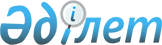 О внесении изменений и дополнений в совместный приказ исполняющего обязанности Министра по инвестициям и развитию Республики Казахстан от 14 декабря 2015 года № 1205 и Министра национальной экономики Республики Казахстан от 29 декабря 2015 года № 823 "Об утверждении критериев оценки степени риска и проверочных листов в области автомобильного, железнодорожного, внутреннего водного транспорта и торгового мореплавания"Совместный приказ Министра по инвестициям и развитию Республики Казахстан от 31 октября 2018 года № 755 и Министра национальной экономики Республики Казахстан от 31 октября 2018 года № 37. Зарегистрирован в Министерстве юстиции Республики Казахстан 4 декабря 2018 года № 17854
      ПРИКАЗЫВАЕМ: 
      1. Внести в совместный приказ исполняющего обязанности Министра по инвестициям и развитию Республики Казахстан от 14 декабря 2015 года № 1205 и Министра национальной экономики Республики Казахстан от 29 декабря 2015 года № 823 "Об утверждении критериев оценки степени риска и проверочных листов в области автомобильного, железнодорожного, внутреннего водного транспорта и торгового мореплавания" (зарегистрирован в Реестре государственной регистрации нормативных правовых актов под № 12769, опубликован 10 февраля 2016 года в информационно-правовой системе "Әділет") следующие изменения и дополнения:
      в пункте 1:
      дополнить подпунктами 2-1) и 2-2) следующего содержания:
      "2-1) критерии оценки степени риска в области внутреннего водного транспорта согласно приложению 2-1 к настоящему совместному приказу;
      2-2) критерии оценки степени риска в области торгового мореплавания согласно приложению 2-2 к настоящему совместному приказу;";
      подпункт 3) изложить в следующей редакции:
      "3) проверочный лист в сфере государственного контроля в области автомобильного транспорта в отношении перевозчиков такси и информационно-диспетчерских служб такси согласно приложению 3 к настоящему совместному приказу;";
      дополнить подпунктами 3-1), 3-2), 3-3), 3-4), 3-5), 3-6), 3-7), 3-8) и 3-9) следующего содержания:
      "3-1) проверочный лист в сфере государственного контроля в области автомобильного транспорта в отношении лиц, оказывающих услуги автовокзалов, автостанций и пунктов обслуживания пассажиров согласно приложению 3-1 к настоящему совместному приказу;
      3-2) проверочный лист в сфере государственного контроля в области автомобильного транспорта в отношении автомобильных перевозчиков, осуществляющих и (или) оказывающих услуги по перевозке пассажиров и багажа согласно приложению 3-2 к настоящему совместному приказу;
      3-3) проверочный лист в сфере государственного контроля в области автомобильного транспорта в отношении автомобильных перевозчиков, осуществляющих и (или) предоставляющих услуги по перевозке опасных грузов согласно приложению 3-3 к настоящему совместному приказу; 
      3-4) проверочный лист в сфере государственного контроля в области автомобильного транспорта в отношении автомобильных перевозчиков, осуществляющих и (или) предоставляющих услуги по перевозке грузов, а также перевозке крупногабаритных и (или) тяжеловесных грузов согласно приложению 3-4 к настоящему совместному приказу;
      3-5) проверочный лист в сфере государственного контроля в области автомобильного транспорта в отношении лиц, выступающих в качестве грузоотправителей и (или) грузополучателей согласно приложению 3-5 к настоящему совместному приказу;
      3-6) проверочный лист в сфере государственного контроля в области автомобильного транспорта в отношении автомобильных перевозчиков, осуществляющих международные автомобильные перевозки согласно приложению 3-6 к настоящему совместному приказу;
      3-7) проверочный лист в сфере государственного контроля в области автомобильного транспорта в отношении автомобильных перевозчиков, предоставляющих услуги по перевозке скоропортящихся грузов согласно приложению 3-7 к настоящему совместному приказу;
      3-8) проверочный лист в сфере государственного контроля в области автомобильного транспорта в отношении операторов технического осмотра согласно приложению 3-8 к настоящему совместному приказу;
      3-9) проверочный лист в сфере государственного контроля в области автомобильного транспорта в отношении лиц, осуществляющих деятельность по установке и обслуживанию тахографов, изготовлению и выдаче электронных карточек к электронным (цифровым) тахографам согласно приложению 3-9 к настоящему совместному приказу;";
      подпункт 4) изложить в следующей редакции:
      "4) проверочный лист в сфере государственного контроля в области железнодорожного транспорта в отношении ветвевладельцев согласно приложению 4 к настоящему совместному приказу;";
      дополнить подпунктами 4-1), 4-2), 4-3), 4-4), 4-5), 4-6), 4-7) и 4-8) следующего содержания:
      "4-1) проверочный лист в сфере государственного контроля в области железнодорожного транспорта в отношении вспомогательной службы железнодорожного транспорта согласно приложению 4-1 к настоящему совместному приказу;
      4-2) проверочный лист в сфере государственного контроля в области железнодорожного транспорта в отношении национального оператора инфраструктуры согласно приложению 4-2 к настоящему совместному приказу;
      4-3) проверочный лист в сфере государственного контроля в области железнодорожного транспорта в отношении перевозчика согласно приложению 4-3 к настоящему совместному приказу;
      4-4) проверочный лист в сфере государственного контроля в области железнодорожного транспорта в отношении оператора локомотивной тяги согласно приложению 4-4 к настоящему совместному приказу;
      4-5) проверочный лист в сфере государственного контроля в области железнодорожного транспорта в отношении железнодорожных вокзалов согласно приложению 4-5 к настоящему совместному приказу;
      4-6) проверочный лист в сфере государственного контроля в области железнодорожного транспорта в отношении операторов вагонов (контейнеров) согласно приложению 4-6 к настоящему совместному приказу;
      4-7) проверочный лист в сфере государственного контроля в области железнодорожного транспорта в отношении городского рельсового транспорта (метрополитен) согласно приложению 4-7 к настоящему совместному приказу;
      4-8) проверочный лист в сфере государственного контроля в области железнодорожного транспорта в отношении городского рельсового транспорта (трамвай) согласно приложению 4-8 к настоящему совместному приказу;";
      подпункт 5) изложить в следующей редакции:
      "5) проверочный лист в сфере государственного контроля и надзора в области внутреннего водного транспорта в отношении владельцев судоходных водных путей и сооружений, расположенных на внутренних водных путях согласно приложению 5 к настоящему совместному приказу;";
      дополнить подпунктом 5-1) следующего содержания:
      "5-1) проверочный лист в сфере государственного контроля и надзора в области внутреннего водного транспорта в отношении владельцев баз-стоянок для маломерных судов согласно приложению 5-1 к настоящему совместному приказу;";
      подпункт 6) изложить в следующей редакции:
      "6) проверочный лист в сфере государственного контроля и надзора в области торгового мореплавания в отношении владельцев портов и портовых сооружений согласно приложению 6 к настоящему совместному приказу;";
      дополнить подпунктом 6-1) следующего содержания:
      "6-1) проверочный лист в сфере государственного контроля и надзора в области торгового мореплавания в отношении владельцев баз-стоянок для маломерных судов согласно приложению 6-1 к настоящему совместному приказу.";
      критерии оценки степени риска в области автомобильного транспорта, утвержденные указанным совместным приказом, изложить в новой редакции согласно приложению 1 к настоящему совместному приказу;
      критерии оценки степени риска в области железнодорожного транспорта, утвержденные указанным совместным приказом, изложить в новой редакции согласно приложению 2 к настоящему совместному приказу;
      проверочный лист в сфере государственного контроля в области автомобильного транспорта, утвержденный указанным совместным приказом, изложить в новой редакции согласно приложению 3 к настоящему совместному приказу;
      проверочный лист в сфере государственного контроля в области железнодорожного транспорта, утвержденный указанным совместным приказом, изложить в новой редакции согласно приложению 4 к настоящему совместному приказу;
      проверочный лист в сфере государственного контроля и надзора в области внутреннего водного транспорта, утвержденный указанным совместным приказом, изложить в новой редакции согласно приложению 5 к настоящему совместному приказу; 
      проверочный лист в сфере государственного контроля и надзора в области торгового мореплавания, утвержденный указанным совместным приказом, изложить в новой редакции согласно приложению 6 к настоящему совместному приказу.
      дополнить приложениями 2-1, 2-2, 3-1, 3-2, 3-3, 3-4, 3-5, 3-6, 3-7, 3-8, 3-9, 4-1, 4-2, 4-3, 4-4, 4-5, 4-6, 4-7, 4-8, 5-1 и 6-1 согласно приложениям 7, 8, 9, 10, 11, 12, 13, 14, 15, 16, 17, 18, 19, 20, 21, 22, 23, 24, 25, 26 и 27.
      2. Комитету транспорта Министерства по инвестициям и развитию Республики Казахстан, в установленном законодательством порядке, обеспечить:
      1) государственную регистрацию настоящего совместного приказа в Министерстве юстиции Республики Казахстан;
      2) в течение десяти календарных дней со дня государственной регистрации настоящего совместного приказа направление на казахском и русском языках в Республиканское государственное предприятие на праве хозяйственного ведения "Республиканский центр правовой информации" для официального опубликования и включения в Эталонный контрольный банк нормативных правовых актов Республики Казахстан;
      3) размещение настоящего совместного приказа на интернет-ресурсе Министерства по инвестициям и развитию Республики Казахстан;
      4) в течение десяти рабочих дней после государственной регистрации настоящего совместного приказа в Министерстве юстиции Республики Казахстан представление в Юридический департамент Министерства по инвестициям и развитию Республики Казахстан сведений об исполнении мероприятий, согласно подпунктам 1), 2) и 3) настоящего пункта.
      3. Контроль за исполнением настоящего совместного приказа возложить на курирующего вице-министра по инвестициям и развитию Республики Казахстан.
      4. Настоящий совместный приказ вводится в действие по истечении десяти календарных дней после дня его первого официального опубликования.
      "СОГЛАСОВАН"
Комитет по правовой 
статистике и специальным учетам
Генеральной прокуратуры 
Республики Казахстан
"___" _________ 2018 года Критерии оценки степени риска в области автомобильного транспорта Глава 1. Общие положения
      1. Настоящие критерии оценки степени риска в области автомобильного транспорта (далее – критерии) разработаны в соответствии с пунктом 3 статьи 141, пунктом 1 статьи 143 Предпринимательского кодекса Республики Казахстан от 29 октября 2015 года и Правилами формирования государственными органами системы оценки рисков и формы проверочных листов, утвержденными приказом исполняющего обязанности Министра национальной экономики Республики Казахстан от 31 июля 2018 года № 3 (зарегистрирован в Реестре государственной регистрации нормативных правовых актов за № 17371).
      2. В критериях используются следующие основные понятия:
      1) субъекты (объекты) контроля в области автомобильного транспорта – перевозчики такси и информационно-диспетчерские службы такси, лица, оказывающие услуги автовокзалов, автостанций и пунктов обслуживания пассажиров, автомобильные перевозчики, оказывающие услуги по перевозке пассажиров и грузов, лица, выступающие в качестве грузоотправителя и (или) грузополучателя, автомобильные перевозчики, предоставляющие услуги по перевозке опасного груза, автомобильные перевозчики, предоставляющие услуги по перевозке крупногабаритных и тяжеловесных грузов, автомобильные перевозчики, осуществляющие международные автомобильные перевозки, автомобильные перевозчики, предоставляющие услуги по перевозке скоропортящихся грузов, операторы технического осмотра, лица, осуществляющие деятельность по установке и обслуживанию тахографов, лица, осуществляющие деятельность по изготовлению и выдаче электронных карточек к электронным (цифровым) тахографам;
      2) значительное нарушение – нарушение требований, установленных нормативными правовыми актами в области автомобильного транспорта при организации и осуществлении автомобильных перевозок скоропортящихся грузов, а также при осуществлении деятельности по установке и обслуживанию тахографов, изготовлению и выдаче электронных карточек к электронным (цифровым) тахографам, которое может привести к наступлению неблагоприятных происшествии для жизни или здоровья человека, законных интересов физических и юридических лиц, государства;
      3) незначительное нарушение – нарушение требований, установленных нормативными правовыми актами в области автомобильного транспорта, которое не угрожает жизни и здоровью человека, законным интересам физических и юридических лиц, государства, но носит обязательный характер;
      4) грубое нарушение – нарушение требований, установленных нормативными правовыми актами в области автомобильного транспорта при организации и осуществлении автомобильных перевозок пассажиров и грузов, опасных грузов, крупногабаритных и тяжеловесных грузов с использованием автотранспортных средств, осуществлении международных автомобильных перевозок, перевозок такси и информационно-диспетчерских служб такси, а также при оказании услуг по проведению обязательного технического осмотра, услуг автовокзалов, автостанций и пунктов обслуживания пассажиров, и лицами, выступающими в качестве грузоотправителей и (или) грузополучателей, которое угрожает жизни, здоровью человека и законным интересам физических и юридических лиц, государства;
      5) риск – вероятность причинения вреда в результате деятельности субъекта контроля жизни или здоровью человека, законным интересам физических и юридических лиц, имущественным интересам государства с учетом степени тяжести его последствий;
      6) система оценки рисков – комплекс мероприятий, проводимых органом контроля с целью назначения профилактического контроля с посещением субъекта (объекта) контроля;
      7) объективные критерии оценки степени риска (далее – объективные критерии) – критерии оценки степени риска, используемые для отбора субъектов (объектов) контроля в зависимости от степени риска в определенной сфере деятельности и не зависящие непосредственно от отдельного субъекта (объекта) контроля;
      8) субъективные критерии оценки степени риска (далее – субъективные критерии) – критерии оценки степени риска, используемые для отбора субъектов (объектов) контроля в зависимости от результатов деятельности конкретного субъекта (объекта) контроля;
      9) проверочный лист – перечень требований, включающий в себя требования к деятельности субъектов контроля, несоблюдение которых влечет за собой угрозу жизни и здоровью человека, законным интересам физических и юридических лиц, государства.
      3. Критерии оценки степени риска для профилактического контроля с посещением субъекта (объекта) контроля формируются посредством объективных и субъективных критериев. Глава 2. Объективные критерии
      4. Определение риска в области автомобильного транспорта осуществляется в зависимости от вероятности причинения вреда в результате деятельности проверяемого субъекта жизни или здоровью человека, законным интересам физических и юридических лиц, от несоблюдения безопасности эксплуатации автотранспортных средств.
      5. По объективным критериям к высокой степени риска относятся:
      1) перевозчики такси и информационно-диспетчерские службы такси;
      2) автомобильные перевозчики, оказывающие услуги по перевозке пассажиров и грузов;
      3) лица, выступающие в качестве грузоотправителя и (или) грузополучателя;
      4) автомобильные перевозчики, предоставляющие услуги по перевозке опасного груза;
      5) автомобильные перевозчики, предоставляющие услуги по перевозке крупногабаритных и тяжеловесных грузов;
      6) автомобильные перевозчики, осуществляющие международные автомобильные перевозки;
      7) лица, оказывающие услуги автовокзалов, автостанций и пунктов обслуживания пассажиров;
      8) операторы технического осмотра.
      К не высокой степени риска относятся:
      1) автомобильные перевозчики, предоставляющие услуги по перевозке скоропортящихся грузов;
      2) лица, осуществляющие деятельность по установке и обслуживанию тахографов;
      3) лица, осуществляющие деятельность по изготовлению и выдаче электронных карточек к электронным (цифровым) тахографам.
      6. В отношении субъектов (объектов) контроля, отнесенных по объективным критериям к высокой степени риска, применяются субъективные критерий с целью проведения профилактического контроля с посещением субъекта (объекта) контроля. Глава 3. Субъективные критерии
      7. Определение субъективных критериев осуществляется с применением следующих этапов:
      1) формирование базы данных и сбор информации;
      2) анализ информации и оценки рисков.
      8. Для оценки субъективных критериев используются следующие источники информации:
      1) результаты предыдущих проверок и профилактического контроля с посещением субъектов (объектов) контроля;
      2) результаты мониторинга отчетности и сведений, представляемых субъектом контроля, в том числе посредством автоматизированных информационных систем, проводимого государственными органами, учреждениями и отраслевыми организациями;
      3) наличие неблагоприятных происшествий, возникших по вине субъекта контроля. К неблагоприятным происшествиям относятся пожары, происшествия, инциденты, аварий, крушения, дорожно-транспортные происшествия и иные чрезвычайные ситуации на автомобильном транспорте;
      4) результаты профилактического контроля без посещения субъекта (объекта) контроля (итоговые документы, выданные по итогам профилактического контроля без посещения субъекта (объекта) контроля (справка, заключение, рекомендации);
      5) наличие и количество подтвержденных жалоб и обращений, анализ официальных интернет-ресурсов государственных органов, средств массовой информации;
      6) результаты анализа сведений, представляемых уполномоченными государственными органами и организациями.
      С целью повышения эффективности оценки рисков, проводится работа по взаимному обмену информацией с другими государственными органами.
      9. На основании источников информации, указанных в пункте 8 настоящих критериев определяются субъективные критерии, подлежащие оценке.
      При анализе и оценке не применяются данные субъективных критериев, ранее учтенные и использованные в отношении конкретного субъекта (объекта) контроля либо данные, по которым истек срок исковой давности в соответствии с законодательством Республики Казахстан.
      10. В зависимости от возможного риска и значимости проблемы, единичности или системности нарушения, анализа принятых ранее решений по каждому источнику информации определяются субъективные критерии, которые в соответствии с настоящими критериями соответствуют степени нарушения – грубое, значительное и не значительное.
      При формировании субъективных критериев степень нарушения (грубое, значительное, незначительное) присваивается в соответствии с установленными в настоящих критериях определениями грубых, значительных, незначительных нарушений.
      11. Показатель степени риска по субъективным критериям оценивается по шкале от 0 до 100.
      По показателям степени риска субъект (объект) контроля относится:
      1) к высокой степени риска – при показателе степени риска от 61 до 100 включительно и в отношении него проводится профилактический контроль с посещением субъекта (объекта) контроля;
      2) не отнесенной к высокой степени риска – при показателе степени риска от 0 до 60 включительно и в отношении него не проводится профилактический контроль с посещением субъекта (объекта) контроля.
      12. Кратность проведения профилактического контроля с посещением субъекта (объекта) контроля определяется по результатам проводимого анализа и оценки получаемых сведений по субъективным критериям и не чаще одного раза в год.
      13. Профилактический контроль с посещением субъекта (объекта) контроля проводятся на основании полугодовых списков профилактического контроля с посещением субъекта (объекта) контроля, формируемых в соответствии с пунктом 3 статьи 141 Кодекса.
      14. Списки профилактического контроля с посещением субъекта (объекта) контроля составляются с учетом приоритетности субъекта контроля с наибольшим показателем степени риска по субъективным критериям. Глава 4. Порядок расчета общего показателя степени риска по субъективным критериям
      15. Для отнесения субъекта контроля к степени риска в соответствии с пунктом 11 настоящих критериев, применяется следующий порядок расчета показателя степени риска.
      Каждое выявленное нарушение при определении значительных и незначительных показателей считается как отдельное нарушение.
      При выявлении одного грубого нарушения, субъекту контроля приравнивается показатель степени риска 100 и в отношении него проводится профилактический контроль с посещением субъекта (объекта) контроля.
      В случае если грубых нарушений не выявлено, для определения показателя степени риска рассчитывается суммарный показатель по нарушениям значительной и незначительной степени.
      При определении показателя значительных нарушений применяется коэффициент 0,7 и данный показатель рассчитывается по следующей формуле:
      SРз = (SР2 х 100/SР1) х 0,7
      где:
      SРз – показатель значительных нарушений;
      SР1 – требуемое количество значительных нарушений;
      SР2 – количество выявленных значительных нарушений;
      При определении показателя незначительных нарушений применяется коэффициент 0,3 и данный показатель рассчитывается по следующей формуле:
      SРн = (SР2 х 100/SР1) х 0,3
      где:
      SРн – показатель незначительных нарушений;
      SР1 – требуемое количество незначительных нарушений;
      SР2 – количество выявленных незначительных нарушений;
      Общий показатель степени риска (SР) рассчитывается по шкале от 0 до 100 и определяется путем суммирования показателей значительных и незначительных нарушений по следующей формуле:
      SР = SРз + SРн
      где:
      SР – общий показатель степени риска;
      SРз – показатель значительных нарушений;
      SРн – показатель незначительных нарушений. Субъективные критерии оценки степени рисков Критерии оценки степени риска в области железнодорожного транспорта Глава 1. Общие положения
      1. Настоящие критерии оценки степени риска в сфере железнодорожного транспорта (далее – критерии) разработаны в соответствии с пунктом 3 статьи 141, пунктом 1 статьи 143 Предпринимательского кодекса Республики Казахстан от 29 октября 2015 года и Правилами формирования государственными органами системы оценки рисков и формы проверочных листов, утвержденными приказом исполняющего обязанности Министра национальной экономики Республики Казахстан от 31 июля 2018 года №3 (зарегистрирован в Реестре государственной регистрации нормативных правовых актов за № 17371).
      2. В настоящих Правилах используются следующие понятия:
      1) грубое нарушение – нарушение требований нормативных правовых актов при осуществлении перевозки пассажиров, багажа, грузов, грузобагажа и почтовых отправлении железнодорожным транспортом, эксплуатации, содержании железнодорожного подвижного состава, магистральной железнодорожной сети и объектов транспортной инфраструктуры, которое угрожает жизни и здоровью человека и безопасности движения на железнодорожном транспорте. Происшествия (крушения, аварий, столкновения, сходы подвижного состава) на магистральных, станционных, подъездных путях и железнодорожных путях, не включенных в магистральную железнодорожную сеть;
      2) значительное нарушение – нарушение требований нормативных правовых актов к разрешительным документам и лицензии, а также по оказанию услуг населению в пассажирских поездах и на железнодорожных вокзалах;
      3) незначительное нарушение – нарушение требований нормативных правовых актов в области железнодорожного транспорта, которое не влияет на безопасность движения на железнодорожном транспорте, не угрожает жизни и здоровью человека, но носят обязательный характер;
      4) объективные критерии оценки степени риска (далее – объективные критерии) – критерии оценки степени риска, используемые для отбора субъектов (объектов) контроля в зависимости от степени риска в определенной сфере деятельности и не зависящие непосредственно от отдельного субъекта (объекта) контроля;
      5) проверочный лист – перечень требований, включающий в себя требования к деятельности субъектов контроля, несоблюдение которых влечет за собой угрозу жизни и здоровью человека, законным интересам физических и юридических лиц, государства.
      6) риск – вероятность причинения вреда в результате деятельности субъекта контроля жизни или здоровью человека, законным интересам физических и юридических лиц, имущественным интересам государства с учетом степени тяжести его последствий;
      7) система оценки рисков – комплекс мероприятий, проводимых органом контроля с целью назначения профилактического контроля с посещением субъекта (объекта) контроля;
      8) субъективные критерии оценки степени риска (далее – субъективные критерии) – критерии оценки степени риска, используемые для отбора субъектов (объектов) контроля в зависимости от результатов деятельности конкретного субъекта (объекта) контроля;
      9) субъекты контроля в области железнодорожного транспорта – Национальный оператор инфраструктуры, оператор локомотивной тяги, городской рельсовый транспорт (метрополитен, трамвай), оператор вагонов (контейнеров), перевозчик, ветвевладелец, вспомогательная служба железнодорожного транспорта, лица, владеющие на праве собственности или иных законных основаниях железнодорожными вокзалами;
      3. Критерии оценки степени риска для профилактического контроля с посещением субъекта (объекта) контроля формируются посредством объективных и субъективных критериев. Глава 2. Объективные критерии
      4. Определение риска в области железнодорожного транспорта осуществляется в зависимости от вероятности причинения вреда жизни и здоровью человека, законным интересам физических и юридических лиц, а также от несоблюдения условий безаварийной работы субъектов (объектов) контроля, содержания в исправности магистральной железнодорожной сети, подвижного состава, железнодорожных путей, сооружений, оборудования, механизмов и приспособлений, устранения последствий аварий.
      5. По объективным критериям к высокой степени риска относятся все подконтрольные субъекты (объекты) в области железнодорожного транспорта.
      6. В отношении субъектов (объектов) контроля, отнесенных по объективным критериям к высокой степени риска, применяются субъективные критерии с целью проведения профилактического контроля с посещением субъекта (объекта) контроля. Глава 3. Субъективные критерии
      7. Определение субъективных критериев осуществляется на основании анализа результатов проверок, информаций, сведений, жалоб и обращений от государственных органов, юридических и физических лиц и информации по транспортным происшествиям.
      8. Для оценки степени риска используются следующие источники информации:
      1) наличие транспортных происшествий по вине проверяемого субъекта (объекта);
      2) наличие информации, сведений, жалоб и обращений от государственных органов, юридических и физических лиц о причинений вреда, либо угрозе жизни и здоровью человека и безопасности движения на железнодорожном транспорте;
      3) результаты предыдущих проверок и профилактического контроля с посещением субъектов (объектов) контроля;
      4) результаты анализа официальных интернет-ресурсов государственных органов, средств массовой информации;
      5) результаты анализа сведений, предоставляемых уполномоченными органами и организациями;
      6) результаты профилактического контроля без посещения субъекта (объекта) контроля (итоговые документы, выданные по итогам профилактического контроля без посещения субъекта (объекта) контроля (справка, заключение, рекомендации).
      9. На основании источников информации, указанных в пункте 8 настоящих критериев определяются субъективные критерии оценки степени риска согласно приложению к настоящим критериям, по которым присваиваются показатели степени риска.
      10. Показатель степени риска субъективных критериев оценивается по шкале от 0 до 100.
      11. Субъективные критерии разрабатываются на основании требований проверочных листов, несоблюдение которых в соответствии с критериями оценки степени риска регулирующего государственного органа соответствуют определенной степени нарушения. В отношении каждого требования из проверочных листов определяется степень нарушения – грубое, значительное и незначительное.
      При расчете показателя степени риска определяется удельный вес не выполненных критериев.
      При выявлении одного грубого нарушения, субъекту контроля приравнивается показатель степени риска 100 и в отношении него проводится профилактический контроль с посещением субъекта (объекта) контроля.
      В случае если грубых нарушений не выявлено, для определения показателя степени риска рассчитывается суммарный показатель по нарушениям значительной и незначительной степени.
      При определении показателя значительных нарушений применяется коэффициент 0,7 и данный показатель рассчитывается по следующей формуле:
      SРз = (SР2 х 100/SР1) х 0,7
      где:
      SРз – показатель значительных нарушений;
      SР1 – требуемое количество значительных нарушений;
      SР2 - количество выявленных значительных нарушений;
      При определении показателя незначительных нарушений применяется коэффициент 0,3 и данный показатель рассчитывается по следующей формуле:
      SРн = (SР2 х 100/SР1) х 0,3
      где:
      SРн – показатель незначительных нарушений;
      SР1 – требуемое количество незначительных нарушений;
      SР2 – количество выявленных незначительных нарушений.
      12. Общий показатель степени риска (SР) рассчитывается по шкале от 0 до 100 и определяется путем суммирования показателей значительных и незначительных нарушений по следующей формуле:
      SР = SРз + SРн
      где:
      SР – общий показатель степени риска;
      SРз – показатель значительных нарушений;
      SРн – показатель незначительных нарушений.
      13. По показателям степени риска субъект (объект) контроля относится:
      1) к высокой степени риска – при показателе степени риска от 61 до 100 включительно и в отношении него проводится профилактический контроль с посещением субъекта (объекта) контроля;
      2) не отнесенной к высокой степени риска – при показателе степени риска от 0 до 60 включительно и в отношении него не проводится профилактический контроль с посещением субъекта (объекта) контроля.
      14. При анализе и оценке не применяются данные субъективных критериев, ранее учтенные и использованные в отношении конкретного субъекта (объекта) контроля либо данные, по которым истек срок исковой давности в соответствии с законодательством Республики Казахстан.
      15. Кратность проведения профилактического контроля с посещением субъекта (объекта) контроля определяется по результатам проводимого анализа и оценки получаемых сведений по субъективным критериям и не может быть чаще одного раза в год.
      16. Профилактический контроль с посещением субъекта (объекта) контроля проводятся на основании полугодовых списков профилактического контроля с посещением субъекта (объекта) контроля.
      17. Списки профилактического контроля с посещением субъекта (объекта) контроля составляются с учетом приоритетности субъекта контроля с наибольшим показателем степени риска по субъективным критериям. Субъективные критерии оценки степени риска Критерии оценки степени риска в области внутреннего водного транспорта  Глава 1. Общие положения
      1. Настоящие критерии оценки степени риска в области внутреннего водного транспорта (далее – критерии) разработаны в соответствии с пунктом 3 статьи 141 Предпринимательского кодекса Республики Казахстан от 29 октября 2015 года (далее – Кодекс) и Правилами формирования государственными органами системы оценки рисков и формы проверочных листов, утвержденными приказом исполняющего обязанности Министра национальной экономики Республики Казахстан от 31 июля 2018 года № 3 (зарегистрирован в Реестре государственной регистрации нормативных правовых актов за № 17371).
      2. В критериях используются следующие основные понятия:
      1) проверяемые субъекты в области внутреннего водного транспорта – судовладельцы, физические или юридические лица, осуществляющие деятельность, связанную с эксплуатацией судов, портов, портовых средств, береговых объектов, судоходных шлюзов и сооружений на море и внутренних водных путях;
      2) незначительное нарушение – нарушение требований, установленных нормативными правовыми актами в области внутреннего водного транспорта при содержании и эксплуатации судоходных водных путей и сооружений, расположенных на внутренних водных путях и баз-стоянок для маломерных судов, которые не угрожают жизни и здоровью человека, и законным интересам физических и юридических лиц, государства;
      3) грубое нарушение – нарушение требований, установленных нормативными правовыми актами в области внутреннего водного транспорта при содержании и эксплуатации судоходных водных путей и сооружений, расположенных на внутренних водных путях и баз-стоянок для маломерных судов, которые угрожают жизни, здоровью человека, законным интересам физических и юридических лиц, государства;
      4) риск – вероятность причинения вреда в результате деятельности субъекта контроля и надзора жизни или здоровью человека, законным интересам физических и юридических лиц, имущественным интересам государства с учетом степени тяжести его последствий;
      5) система оценки рисков – комплекс мероприятий, проводимых органом контроля и надзора с целью назначения проверок и профилактического контроля с посещением субъекта (объекта) контроля и надзора;
      6) объективные критерии оценки степени риска (далее – объективные критерии) – критерии оценки степени риска, используемые для отбора субъектов (объектов) контроля и надзора в зависимости от степени риска в определенной сфере деятельности и не зависящие непосредственно от отдельного субъекта (объекта) контроля и надзора;
      7) субъективные критерии оценки степени риска (далее – субъективные критерии) – критерии оценки степени риска, используемые для отбора субъектов (объектов) контроля и надзора в зависимости от результатов деятельности конкретного субъекта (объекта) контроля и надзора;
      8) проверочный лист – перечень требований, включающий в себя требования к деятельности субъектов контроля и надзора, несоблюдение которых влечет за собой угрозу жизни и здоровью человека, законным интересам физических и юридических лиц, государства.
      3. Критерии оценки степени риска (далее – Критерии) для профилактического контроля и надзора с посещением субъекта (объекта) контроля и надзора формируются посредством объективных и субъективных критериев. Глава 2. Объективные критерии
      4. Определение риска в области внутреннего водного транспорта и торгового мореплавания осуществляется в зависимости от вероятности причинения вреда в результате деятельности проверяемого субъекта жизни или здоровью человека, законным интересам физических и юридических лиц, от несоблюдения требований безопасности судоходства.
      5. По объективным критериям к высокой степени риска относятся субъекты (объекты) контроля в области внутреннего водного транспорта содержащие судоходные водные пути и сооружений, расположенных на внутренних водных путях и баз-стоянок для маломерных судов которое угрожает или которое может привести к наступлению неблагоприятных происшествии для жизни, здоровью человека и законным интересам физических и юридических лиц, государства.
      6. В отношении субъектов (объектов) контроля и надзора, отнесенных к высокой степени риска, применяются субъективные критерий с целью проведения профилактического контроля и надзора с посещением субъекта (объекта) контроля и надзора. Глава 3. Субъективные критерии
      7. Определение субъективных критериев осуществляется с применением следующих этапов:
      1) формирование базы данных и сбор информации;
      2) анализ информации и оценки рисков.
      8. Для оценки субъективных критериев используются следующие источники информации:
      1) результаты предыдущих проверок и профилактического контроля с посещением субъектов (объектов) контроля и надзора;
      2) наличие неблагоприятных происшествий, возникших по вине субъекта контроля и надзора. К неблагоприятным происшествиям относятся пожары, транспортные происшествия и иные чрезвычайные ситуации на водном транспорте;
      3) наличие информации, сведений, жалоб и обращений от государственных органов, юридических и физических лиц;
      4) результаты профилактического контроля без посещения субъекта (объекта) контроля и надзора (итоговые документы, выданные по итогам профилактического контроля без посещения субъекта (объекта) контроля и надзора (справка, заключение, рекомендации);
      5) анализ официальных интернет-ресурсов государственных органов, средств массовой информации.
      9. На основании источников информации, указанных в пункте 8 настоящих критериев определяются субъективные критерии, подлежащие оценке.
      При анализе и оценке не применяются данные субъективных критериев, ранее учтенные и использованные в отношении конкретного субъекта (объекта) контроля и надзора либо данные, по которым истек срок исковой давности в соответствии с законодательством Республики Казахстан.
      10. В зависимости от возможного риска и значимости проблемы, единичности или системности нарушения, анализа принятых ранее решений по каждому источнику информации определяются субъективные критерии, которые в соответствии с настоящими критериями соответствуют степени нарушения – грубое, значительное и не значительное.
      При формировании субъективных критериев степень нарушения (грубое, значительное, незначительное) присваивается в соответствии с установленными в настоящих критериях определениями грубых, значительных, незначительных нарушений.
      11. Показатель степени риска по субъективным критериям оценивается по шкале от 0 до 100.
      По показателям степени риска субъект (объект) контроля и надзора относится:
      1) к высокой степени риска – при показателе степени риска от 61 до 100 включительно и в отношении него проводится профилактический контроль и надзор с посещением субъекта (объекта) контроля;
      2) не отнесенной к высокой степени риска – при показателе степени риска от 0 до 60 включительно и в отношении него не проводится профилактический контроль с посещением субъекта (объекта) контроля.
      12. Кратность проведения профилактического контроля и надзора с посещением субъекта (объекта) контроля и надзора определяется по результатам проводимого анализа и оценки получаемых сведений по субъективным критериям и не может быть чаще одного раза в год.
      13. Профилактический контроль и надзор с посещением субъекта (объекта) контроля и надзора проводятся на основании полугодовых списков профилактического контроля с посещением субъекта (объекта) контроля и надзора, формируемых в соответствии с пунктом 3 статьи 141 Кодекса.
      14. Списки профилактического контроля и надзора с посещением субъекта (объекта) контроля составляются с учетом приоритетности субъекта контроля и надзора с наибольшим показателем степени риска по субъективным критериям. Глава 4. Порядок расчета общего показателя степени риска по субъективным критериям
      15. Для отнесения субъекта контроля и надзора к степени риска в соответствии с пунктом 11 настоящих критериев, применяется следующий порядок расчета показателя степени риска.
      Каждое выявленное нарушение при определении значительных и незначительных показателей считается как отдельное нарушение.
      При выявлении одного грубого нарушения, субъекту контроля и надзора приравнивается показатель степени риска 100 и в отношении него проводится профилактический контроль и надзор с посещением субъекта (объекта) контроля и надзора.
      В случае если грубых нарушений не выявлено, для определения показателя степени риска рассчитывается суммарный показатель по нарушениям значительной и незначительной степени.
      При определении показателя значительных нарушений применяется коэффициент 0,7 и данный показатель рассчитывается по следующей формуле:
      SРз = (SР2 х 100/SР1) х 0,7
      где:
      SРз – показатель значительных нарушений;
      SР1 – требуемое количество значительных нарушений;
      SР2 – количество выявленных значительных нарушений;
      При определении показателя незначительных нарушений применяется коэффициент 0,3 и данный показатель рассчитывается по следующей формуле:
      SРн = (SР2 х 100/SР1) х 0,3
      где:
      SРн – показатель незначительных нарушений;
      SР1 – требуемое количество незначительных нарушений;
      SР2 – количество выявленных незначительных нарушений;
      Общий показатель степени риска (SР) рассчитывается по шкале от 0 до 100 и определяется путем суммирования показателей значительных и незначительных нарушений по следующей формуле:
      SР = SРз + SРн
      где:
      SР – общий показатель степени риска;
      SРз – показатель значительных нарушений;
      SРн – показатель незначительных нарушений. Субъективные критерии оценки степени рисков Критерии оценки степени риска в области торгового мореплавания Глава 1. Общие положения
      1. Настоящие критерии оценки степени риска в области торгового мореплавания (далее – критерии) разработаны в соответствии с пунктом 3 статьи 141, пунктом 1 статьи 143 Предпринимательского кодекса Республики Казахстан от 29 октября 2015 года (далее – Кодекс) и Правилами формирования государственными органами системы оценки рисков и формы проверочных листов, утвержденными приказом исполняющего обязанности Министра национальной экономики Республики Казахстан от 31 июля 2018 года №3 (зарегистрирован в Реестре государственной регистрации нормативных правовых актов за № 17371).
      2. В критериях используются следующие основные понятия:
      1) проверяемые субъекты в области торгового мореплавания – судовладельцы, физические или юридические лица, осуществляющие деятельность, связанную с эксплуатацией судов, портов, портовых средств, береговых объектов и сооружений на море;
      2) незначительное нарушение – нарушение требований, установленных нормативными правовыми актами в области торгового мореплавания при содержании и эксплуатации портов, портовых сооружений и баз-стоянок для маломерных судов, которые не угрожают жизни и здоровью человека, и законным интересам физических и юридических лиц, государства;
      3) грубое нарушение – нарушение требований, установленных нормативными правовыми актами в области торгового мореплавания при содержании и эксплуатации портов, портовых сооружений и баз-стоянок для маломерных судов, которые угрожают жизни, здоровью человека, окружающей среде и законным интересам физических и юридических лиц, государства;
      4) риск – вероятность причинения вреда в результате деятельности субъекта контроля и надзора жизни или здоровью человека, окружающей среде, законным интересам физических и юридических лиц, имущественным интересам государства с учетом степени тяжести его последствий;
      5) система оценки рисков – комплекс мероприятий, проводимых органом контроля и надзора с целью назначения проверок и профилактического контроля с посещением субъекта (объекта) контроля и надзора;
      6) объективные критерии оценки степени риска (далее – объективные критерии) – критерии оценки степени риска, используемые для отбора субъектов (объектов) контроля и надзора в зависимости от степени риска в определенной сфере деятельности и не зависящие непосредственно от отдельного субъекта (объекта) контроля и надзора;
      7) субъективные критерии оценки степени риска (далее – субъективные критерии) – критерии оценки степени риска, используемые для отбора субъектов (объектов) контроля и надзора в зависимости от результатов деятельности конкретного субъекта (объекта) контроля и надзора;
      8) проверочный лист – перечень требований, включающий в себя требования к деятельности субъектов контроля и надзора, несоблюдение которых влечет за собой угрозу жизни и здоровью человека, окружающей среде, законным интересам физических и юридических лиц, государства.
      3. Критерии оценки степени риска (далее – Критерии) для профилактического контроля и надзора с посещением субъекта (объекта) контроля и надзора формируются посредством объективных и субъективных критериев. Глава 2. Объективные критерии
      4. Определение риска в области внутреннего водного транспорта и торгового мореплавания осуществляется в зависимости от вероятности причинения вреда в результате деятельности проверяемого субъекта жизни или здоровью человека, окружающей среде, законным интересам физических и юридических лиц, от несоблюдения требований безопасности судоходства и мореплавания.
      5. По объективным критериям к высокой степени риска относятся субъекты (объекты) контроля в области торгового мореплавания содержащие порты и портовые сооружения, расположенных баз-стоянок для маломерных судов которое угрожает или которое может привести к наступлению неблагоприятных происшествии для жизни, здоровью человека и законным интересам физических и юридических лиц, государства.
      6. В отношении субъектов (объектов) контроля и надзора, отнесенных к высокой степени риска, применяются субъективные критерий с целью проведения профилактического контроля и надзора с посещением субъекта (объекта) контроля и надзора. Глава 3. Субъективные критерии
      7. Определение субъективных критериев осуществляется с применением следующих этапов:
      1) формирование базы данных и сбор информации;
      2) анализ информации и оценки рисков.
      8. Для оценки субъективных критериев используются следующие источники информации:
      1) результаты предыдущих проверок и профилактического контроля с посещением субъектов (объектов) контроля и надзора;
      2) наличие неблагоприятных происшествий, возникших по вине субъекта контроля и надзора. К неблагоприятным происшествиям относятся пожары, аварийные случаи, транспортные происшествия и иные чрезвычайные ситуации на водном транспорте;
      3) наличие информации, сведений, жалоб и обращений от государственных органов, юридических и физических лиц;
      4) результаты профилактического контроля без посещения субъекта (объекта) контроля и надзора (итоговые документы, выданные по итогам профилактического контроля без посещения субъекта (объекта) контроля и надзора (справка, заключение, рекомендации);
      5) анализ официальных интернет-ресурсов государственных органов, средств массовой информации.
      9. На основании источников информации, указанных в пункте 8 настоящих критериев определяются субъективные критерии, подлежащие оценке.
      При анализе и оценке не применяются данные субъективных критериев, ранее учтенные и использованные в отношении конкретного субъекта (объекта) контроля и надзора либо данные, по которым истек срок исковой давности в соответствии с законодательством Республики Казахстан.
      10. В зависимости от возможного риска и значимости проблемы, единичности или системности нарушения, анализа принятых ранее решений по каждому источнику информации определяются субъективные критерии, которые в соответствии с настоящими критериями соответствуют степени нарушения – грубое, значительное и не значительное.
      При формировании субъективных критериев степень нарушения (грубое, значительное, незначительное) присваивается в соответствии с установленными в настоящих критериях определениями грубых, значительных, незначительных нарушений.
      11. Показатель степени риска по субъективным критериям оценивается по шкале от 0 до 100.
      По показателям степени риска субъект (объект) контроля и надзора относится:
      1) к высокой степени риска – при показателе степени риска от 61 до 100 включительно и в отношении него проводится профилактический контроль и надзор с посещением субъекта (объекта) контроля;
      2) не отнесенной к высокой степени риска – при показателе степени риска от 0 до 60 включительно и в отношении него не проводится профилактический контроль с посещением субъекта (объекта) контроля.
      12. Кратность проведения профилактического контроля и надзора с посещением субъекта (объекта) контроля и надзора определяется по результатам проводимого анализа и оценки получаемых сведений по субъективным критериям и не может быть чаще одного раза в год.
      13. Профилактический контроль и надзор с посещением субъекта (объекта) контроля и надзора проводятся на основании полугодовых списков профилактического контроля с посещением субъекта (объекта) контроля и надзора, формируемых в соответствии с пунктом 3 статьи 141 Кодекса.
      14. Списки профилактического контроля и надзора с посещением субъекта (объекта) контроля составляются с учетом приоритетности субъекта контроля и надзора с наибольшим показателем степени риска по субъективным критериям. Глава 4. Порядок расчета общего показателя степени риска по субъективным критериям
      15. Для отнесения субъекта контроля и надзора к степени риска в соответствии с пунктом 11 настоящих критериев, применяется следующий порядок расчета показателя степени риска.
      Каждое выявленное нарушение при определении значительных и незначительных показателей считается как отдельное нарушение.
      При выявлении одного грубого нарушения, субъекту контроля и надзора приравнивается показатель степени риска 100 и в отношении него проводится профилактический контроль и надзор с посещением субъекта (объекта) контроля и надзора.
      В случае если грубых нарушений не выявлено, для определения показателя степени риска рассчитывается суммарный показатель по нарушениям значительной и незначительной степени.
      При определении показателя значительных нарушений применяется коэффициент 0,7 и данный показатель рассчитывается по следующей формуле:
      SРз = (SР2 х 100/SР1) х 0,7
      где:
      SРз – показатель значительных нарушений;
      SР1 – требуемое количество значительных нарушений;
      SР2 – количество выявленных значительных нарушений;
      При определении показателя незначительных нарушений применяется коэффициент 0,3 и данный показатель рассчитывается по следующей формуле:
      SРн = (SР2 х 100/SР1) х 0,3
      где:
      SРн – показатель незначительных нарушений;
      SР1 – требуемое количество незначительных нарушений;
      SР2 – количество выявленных незначительных нарушений;
      Общий показатель степени риска (SР) рассчитывается по шкале от 0 до 100 и определяется путем суммирования показателей значительных и незначительных нарушений по следующей формуле:
      SР = SРз + SРн
      где:
      SР – общий показатель степени риска;
      SРз – показатель значительных нарушений;
      SРн – показатель незначительных нарушений. Субъективные критерии оценки степени рисков                    Проверочный лист в сфере государственного контроля в области
                   автомобильного транспорта в отношении перевозчиков такси и
                   информационно-диспетчерских служб такси (наименование
                         однородной группы субъектов (объектов) контроля)
      Государственный орган, назначивший проверку _______________________________
________________________________________________________________________
Акт о назначении проверки/профилактического контроля с посещением субъекта (объекта)
контроля ________________________________________________________________
________________________________________________________________________
                               (№, дата)
Наименование проверяемого субъекта (объекта) контроля ______________________
________________________________________________________________________
(Индивидуальный идентификационный номер), бизнес идентификационный номер субъекта
(объекта) контроля _______________________________________________________
________________________________________________________________________
Адрес места нахождения __________________________________________________
________________________________________________________________________
      Должностное (ые) лицо (а) _________________________________________________
________________________________________________________________________
                               (должность) (подпись)
________________________________________________________________________
________________________________________________________________________
                   (фамилия, имя, отчество (при его наличии))
Руководитель Субъекта контроля
________________________________________________________________________
                   (фамилия, имя, отчество (при его наличии))
________________________________________________________________________
                               (должность)
________________________________________________________________________
                               (подпись)              Проверочный лист в сфере государственного контроля в области
             автомобильного транспорта в отношении лиц, оказывающих услуги
             автовокзалов, автостанций и пунктов обслуживания пассажиров
       ________________________________________________________________________
             (наименование однородной группы субъектов (объектов) контроля)
      Государственный орган, назначивший проверку _______________________________
________________________________________________________________________
Акт о назначении проверки/профилактического контроля с посещением субъекта (объекта)
контроля ________________________________________________________________
________________________________________________________________________
                                     (№, дата)
Наименование проверяемого субъекта (объекта) контроля ______________________
________________________________________________________________________
(Индивидуальный идентификационный номер), бизнес идентификационный номер субъекта
(объекта) контроля ________________________________________________________
________________________________________________________________________
Адрес места нахождения __________________________________________________
________________________________________________________________________
      Должностное (ые) лицо (а) _________________________________________________
________________________________________________________________________
                         (должность)             (подпись)
________________________________________________________________________
________________________________________________________________________
                   (фамилия, имя, отчество (при его наличии))
Руководитель Субъекта контроля
________________________________________________________________________
                    (фамилия, имя, отчество (при его наличии))
________________________________________________________________________
                               (должность)
________________________________________________________________________
                               (подпись)              Проверочный лист в сфере государственного контроля в области
       автомобильного транспорта в отношении автомобильных перевозчиков,
 осуществляющих и (или) оказывающих услуги по перевозке пассажиров и багажа
       _____________________________________________________________________
       (наименование однородной группы субъектов (объектов) контроля)
      Государственный орган, назначивший проверку _______________________________
________________________________________________________________________
Акт о назначении проверки/профилактического контроля с посещением субъекта (объекта)
контроля ________________________________________________________________
________________________________________________________________________
                                     (№, дата)
Наименование проверяемого субъекта (объекта) контроля ______________________
________________________________________________________________________
(Индивидуальный идентификационный номер), бизнес идентификационный номер субъекта
(объекта) контроля _______________________________________________________
________________________________________________________________________
Адрес места нахождения __________________________________________________
________________________________________________________________________
      Должностное (ые) лицо (а) _________________________________________________
________________________________________________________________________
                         (должность)             (подпись)
________________________________________________________________________
________________________________________________________________________
                   (фамилия, имя, отчество (при его наличии))
Руководитель Субъекта контроля
________________________________________________________________________
                    (фамилия, имя, отчество (при его наличии))
________________________________________________________________________
                               (должность)
________________________________________________________________________
                               (подпись)              Проверочный лист в сфере государственного контроля в области
       автомобильного транспорта в отношении автомобильных перевозчиков,
       осуществляющих и (или) предоставляющих услуги по перевозке опасных грузов
       ________________________________________________________________________
             (наименование однородной группы субъектов (объектов) контроля)
      Государственный орган, назначивший проверку _______________________________
________________________________________________________________________
Акт о назначении проверки/профилактического контроля с посещением субъекта (объекта)
контроля ________________________________________________________________
________________________________________________________________________
                               (№, дата)
Наименование проверяемого субъекта (объекта) контроля ______________________
________________________________________________________________________
(Индивидуальный идентификационный номер), бизнес идентификационный номер субъекта
(объекта) контроля _______________________________________________________
________________________________________________________________________
Адрес места нахождения __________________________________________________
________________________________________________________________________
      Должностное (ые) лицо (а) _________________________________________________
________________________________________________________________________
                         (должность)             (подпись)
________________________________________________________________________
________________________________________________________________________
                   (фамилия, имя, отчество (при его наличии))
Руководитель Субъекта контроля
________________________________________________________________________
                    (фамилия, имя, отчество (при его наличии))
________________________________________________________________________
                               (должность)
________________________________________________________________________
                               (подпись)                    Проверочный лист в сфере государственного контроля в области
             автомобильного транспорта в отношении автомобильных перевозчиков,
       осуществляющих и (или) предоставляющих услуги по перевозке грузов, а также
                   перевозке крупногабаритных и (или) тяжеловесных грузов
       _________________________________________________________________________
             (наименование однородной группы субъектов (объектов) контроля)
      Государственный орган, назначивший проверку _______________________________
________________________________________________________________________
Акт о назначении проверки/профилактического контроля с посещением субъекта (объекта)
контроля ________________________________________________________________
________________________________________________________________________
                                     (№, дата)
Наименование проверяемого субъекта (объекта) контроля _____________________
________________________________________________________________________
(Индивидуальный идентификационный номер), бизнес идентификационный номер субъекта
(объекта) контроля ________________________________________________________
________________________________________________________________________
Адрес места нахождения __________________________________________________
________________________________________________________________________
      Должностное (ые) лицо (а) _________________________________________________
________________________________________________________________________
                         (должность)             (подпись)
________________________________________________________________________
________________________________________________________________________
                   (фамилия, имя, отчество (при его наличии))
Руководитель Субъекта контроля
________________________________________________________________________
                    (фамилия, имя, отчество (при его наличии))
________________________________________________________________________
                               (должность)
________________________________________________________________________
                               (подпись)                    Проверочный лист в сфере государственного контроля в области
             автомобильного транспорта в отношении лиц, выступающих в качестве
                         грузоотправителей и (или) грузополучателей
       ________________________________________________________________________ 
             (наименование однородной группы субъектов (объектов) контроля)
      Государственный орган, назначивший проверку _______________________________
________________________________________________________________________
Акт о назначении проверки/профилактического контроля с посещением субъекта (объекта)
контроля ________________________________________________________________
________________________________________________________________________
                               (№, дата)
Наименование проверяемого субъекта (объекта) контроля ______________________
________________________________________________________________________
(Индивидуальный идентификационный номер), бизнес идентификационный номер субъекта
(объекта) контроля ________________________________________________________
________________________________________________________________________
Адрес места нахождения __________________________________________________
________________________________________________________________________
      Должностное (ые) лицо (а) _________________________________________________
________________________________________________________________________
                         (должность)             (подпись)
________________________________________________________________________
________________________________________________________________________
                   (фамилия, имя, отчество (при его наличии))
Руководитель Субъекта контроля
________________________________________________________________________
                    (фамилия, имя, отчество (при его наличии))
________________________________________________________________________
                               (должность)
________________________________________________________________________
                               (подпись)                    Проверочный лист в сфере государственного контроля в области
             автомобильного транспорта в отношении автомобильных перевозчиков,
                   осуществляющих международные автомобильные перевозки
             ____________________________________________________________________
             (наименование однородной группы субъектов (объектов) контроля)
      Государственный орган, назначивший проверку _______________________________
________________________________________________________________________
Акт о назначении проверки/профилактического контроля с посещением субъекта (объекта)
контроля ________________________________________________________________
________________________________________________________________________
                                     (№, дата)
Наименование проверяемого субъекта (объекта) контроля ______________________
________________________________________________________________________
(Индивидуальный идентификационный номер), бизнес идентификационный номер субъекта
(объекта) контроля ________________________________________________________
________________________________________________________________________
Адрес места нахождения __________________________________________________
________________________________________________________________________
      Должностное (ые) лицо (а) _________________________________________________
________________________________________________________________________
                         (должность)             (подпись)
________________________________________________________________________
________________________________________________________________________
                   (фамилия, имя, отчество (при его наличии))
Руководитель Субъекта контроля
________________________________________________________________________
                    (фамилия, имя, отчество (при его наличии))
________________________________________________________________________
                               (должность)
________________________________________________________________________
                               (подпись)              Проверочный лист в сфере государственного контроля в области
       автомобильного транспорта в отношении операторов технического осмотра
       ________________________________________________________________________
             (наименование однородной группы субъектов (объектов) контроля)
      Государственный орган, назначивший проверку _______________________________
________________________________________________________________________
Акт о назначении проверки/профилактического контроля с посещением субъекта (объекта)
контроля ________________________________________________________________
________________________________________________________________________
                                     (№, дата)
Наименование проверяемого субъекта (объекта) контроля ______________________
________________________________________________________________________
(Индивидуальный идентификационный номер), бизнес идентификационный номер субъекта
(объекта) контроля _______________________________________________________
________________________________________________________________________
Адрес места нахождения __________________________________________________
________________________________________________________________________
      Должностное (ые) лицо (а) _________________________________________________
________________________________________________________________________
                         (должность)             (подпись)
________________________________________________________________________
________________________________________________________________________
                   (фамилия, имя, отчество (при его наличии))
Руководитель Субъекта контроля
________________________________________________________________________
                    (фамилия, имя, отчество (при его наличии))
________________________________________________________________________
                               (должность)
________________________________________________________________________
                               (подпись)                    Проверочный лист в области железнодорожного транспорта
      в отношении ветвевладельцев ______________________________________________
________________________________________________________________________
             (наименование однородной группы субъектов (объектов) контроля)
________________________________________________________________________
________________________________________________________________________
Государственный орган, назначивший проверку _______________________________
________________________________________________________________________
Акт о назначении проверки/профилактического контроля с посещением субъекта (объекта)
контроля ________________________________________________________________
________________________________________________________________________
                               (№, дата)
Наименование субъекта (объекта) контроля __________________________________
________________________________________________________________________
(Индивидуальный идентификационный номер), бизнес-идентификационный номер субъекта
(объекта) контроля ________________________________________________________
________________________________________________________________________
Адрес места нахождения __________________________________________________
________________________________________________________________________
      Должностное (ые) лицо (а) ____________ _________ __________________________________
                         (должность)       (подпись)             (Ф. И. О (при его наличии))
____________ __________ _________________________________________________________
 (должность)       (подпись)                   (Ф. И. О (при его наличии)) 
Руководитель субъекта контроля и надзора)
___________ _________ ___________________________________________________________
 (должность)       (подпись)                         (Ф. И. О (при его наличии))                    Проверочный лист в области железнодорожного транспорта
      в отношении вспомогательной службы железнодорожного транспорта ___________
________________________________________________________________________
       (наименование однородной группы субъектов (объектов) контроля)
________________________________________________________________________
________________________________________________________________________
Государственный орган, назначивший проверку _______________________________
________________________________________________________________________
________________________________________________________________________
Акт о назначении проверки/профилактического контроля с посещением субъекта (объекта)
контроля ________________________________________________________________
________________________________________________________________________
                               (№, дата)
Наименование субъекта (объекта) контроля __________________________________
________________________________________________________________________
(Индивидуальный идентификационный номер), бизнес-идентификационный номер субъекта
(объекта) контроля ________________________________________________________
________________________________________________________________________
Адрес места нахождения __________________________________________________
________________________________________________________________________
      Должностное (ые) лицо (а) ___________ __________ __________________________________
                         (должность)       (подпись)             (Ф. И. О (при его наличии))
___________ __________ __________________________________________________________
 (должность)       (подпись)                   (Ф. И. О (при его наличии))
Руководитель субъекта контроля и надзора)
___________ __________ __________________________________________________________
 (должность)       (подпись)                         (Ф. И. О (при его наличии))                    Проверочный лист в области железнодорожного транспорта
      в отношении национального оператора инфраструктуры________________________
________________________________________________________________________
             (наименование однородной группы субъектов (объектов) контроля)
________________________________________________________________________
________________________________________________________________________
Государственный орган, назначивший проверку _______________________________
________________________________________________________________________
Акт о назначении проверки/профилактического контроля с посещением субъекта (объекта)
контроля ________________________________________________________________
________________________________________________________________________
                               (№, дата)
Наименование субъекта (объекта) контроля ___________________________________
_________________________________________________________________________
(Индивидуальный идентификационный номер), бизнес-идентификационный номер субъекта
(объекта) контроля ________________________________________________________
_________________________________________________________________________
Адрес места нахождения ___________________________________________________
_________________________________________________________________________
      Должностное (ые) лицо (а) ___________ __________ __________________________________
                         (должность)       (подпись)             (Ф. И. О (при его наличии))
___________ __________ __________________________________________________________
 (должность)       (подпись)                   (Ф. И. О (при его наличии))
Руководитель субъекта контроля и надзора)
___________ __________ __________________________________________________________
 (должность)       (подпись)                         (Ф. И. О (при его наличии))              Проверочный лист в области железнодорожного транспорта
      в отношении перевозчика_________________________________________________
_______________________________________________________________________
       (наименование однородной группы субъектов (объектов) контроля)
________________________________________________________________________
________________________________________________________________________
Государственный орган, назначивший проверку _______________________________
_________________________________________________________________________
_________________________________________________________________________
Акт о назначении проверки/профилактического контроля с посещением субъекта (объекта)
контроля _________________________________________________________________
__________________________________________________________________________
                               (№, дата)
Наименование субъекта (объекта) контроля _____________________________________
___________________________________________________________________________
__________________________________________________________________________
(Индивидуальный идентификационный номер), бизнес-идентификационный номер субъекта
(объекта) контроля ________________________________________________________
________________________________________________________________________
Адрес места нахождения __________________________________________________
________________________________________________________________________
      Должностное (ые) лицо (а) ___________ __________ __________________________________
                         (должность)       (подпись)             (Ф. И. О (при его наличии))
___________ __________ __________________________________________________________
 (должность)       (подпись)                   (Ф. И. О (при его наличии))
Руководитель субъекта контроля и надзора)
___________ __________ __________________________________________________________
 (должность)       (подпись)                         (Ф. И. О (при его наличии))                    Проверочный лист в области железнодорожного транспорта
      в отношении оператора локомотивной тяги __________________________________
________________________________________________________________________
       (наименование однородной группы субъектов (объектов) контроля)
________________________________________________________________________
________________________________________________________________________
Государственный орган, назначивший проверку _______________________________
_________________________________________________________________________
_________________________________________________________________________
Акт о назначении проверки/профилактического контроля с посещением субъекта (объекта)
контроля _________________________________________________________________
_________________________________________________________________________
                               (№, дата)
Наименование субъекта (объекта) контроля ___________________________________
_________________________________________________________________________
_________________________________________________________________________
(Индивидуальный идентификационный номер), бизнес-идентификационный номер субъекта
(объекта) контроля ________________________________________________________
_________________________________________________________________________
Адрес места нахождения ___________________________________________________
________________________________________________________________________
      Должностное (ые) лицо (а) ___________ __________ __________________________________
                         (должность)       (подпись)             (Ф. И. О (при его наличии))
___________ __________ __________________________________________________________
 (должность)       (подпись)                   (Ф. И. О (при его наличии))
Руководитель субъекта контроля и надзора)
___________ __________ __________________________________________________________
 (должность)       (подпись)                         (Ф. И. О (при его наличии))                    Проверочный лист в области железнодорожного транспорта
      в отношении железнодорожных вокзалов____________________________________
________________________________________________________________________
       (наименование однородной группы субъектов (объектов) контроля)
________________________________________________________________________
________________________________________________________________________
Государственный орган, назначивший проверку _______________________________
________________________________________________________________________
________________________________________________________________________
Акт о назначении проверки/профилактического контроля с посещением субъекта (объекта)
контроля ________________________________________________________________
________________________________________________________________________
                               (№, дата)
Наименование субъекта (объекта) контроля __________________________________
________________________________________________________________________
________________________________________________________________________
(Индивидуальный идентификационный номер), бизнес-идентификационный номер субъекта
(объекта) контроля ________________________________________________________
________________________________________________________________________
Адрес места нахождения __________________________________________________
________________________________________________________________________
      Должностное (ые) лицо (а) ___________ __________ __________________________________
                         (должность)       (подпись)             (Ф. И. О (при его наличии))
___________ __________ __________________________________________________________
 (должность)       (подпись)                   (Ф. И. О (при его наличии))
Руководитель субъекта контроля и надзора)
___________ __________ __________________________________________________________
 (должность)       (подпись)                         (Ф. И. О (при его наличии))                    Проверочный лист в области железнодорожного транспорта
      в отношении операторов вагонов (контейнеров) ______________________________
________________________________________________________________________
             (наименование однородной группы субъектов (объектов) контроля)
________________________________________________________________________
________________________________________________________________________
Государственный орган, назначивший проверку _______________________________
________________________________________________________________________
________________________________________________________________________
Акт о назначении проверки/профилактического контроля с посещением субъекта (объекта)
контроля ________________________________________________________________
________________________________________________________________________
                               (№, дата)
Наименование субъекта (объекта) контроля __________________________________
________________________________________________________________________
________________________________________________________________________
(Индивидуальный идентификационный номер), бизнес-идентификационный номер субъекта
(объекта) контроля ________________________________________________________
________________________________________________________________________
Адрес места нахождения __________________________________________________
________________________________________________________________________
      Должностное (ые) лицо (а) ___________ __________ __________________________________
                         (должность)       (подпись)             (Ф. И. О (при его наличии))
___________ __________ __________________________________________________________
 (должность)       (подпись)                   (Ф. И. О (при его наличии))
Руководитель субъекта контроля и надзора)
___________ __________ __________________________________________________________
 (должность)       (подпись)                         (Ф. И. О (при его наличии))                    Проверочный лист в области железнодорожного транспорта
      в отношении городского рельсового транспорта (метрополитен)_________________
________________________________________________________________________
             (наименование однородной группы субъектов (объектов) контроля)
________________________________________________________________________
________________________________________________________________________
Государственный орган, назначивший проверку _______________________________
________________________________________________________________________
________________________________________________________________________
Акт о назначении проверки/профилактического контроля с посещением субъекта (объекта)
контроля _________________________________________________________________
_________________________________________________________________________
                               (№, дата)
Наименование субъекта (объекта) контроля ___________________________________
_________________________________________________________________________
(Индивидуальный идентификационный номер), бизнес-идентификационный номер субъекта
(объекта) контроля ________________________________________________________
________________________________________________________________________
Адрес места нахождения __________________________________________________
________________________________________________________________________
      Должностное (ые) лицо (а) ___________ __________ __________________________________
                         (должность)       (подпись)             (Ф. И. О (при его наличии))
___________ __________ __________________________________________________________
 (должность)       (подпись)                   (Ф. И. О (при его наличии))
Руководитель субъекта контроля и надзора)
___________ __________ __________________________________________________________
 (должность)       (подпись)                         (Ф. И. О (при его наличии))                    Проверочный лист в области железнодорожного транспорта
      в отношении городского рельсового транспорта (трамвай) ______________________
________________________________________________________________________
       (наименование однородной группы субъектов (объектов) контроля)
________________________________________________________________________
Государственный орган, назначивший проверку ______________________________
________________________________________________________________________
________________________________________________________________________
Акт о назначении проверки/профилактического контроля с посещением субъекта (объекта)
контроля ________________________________________________________________
________________________________________________________________________
                               (№, дата)
Наименование субъекта (объекта) контроля __________________________________
________________________________________________________________________
________________________________________________________________________
(Индивидуальный идентификационный номер), бизнес-идентификационный номер субъекта
(объекта) контроля ________________________________________________________
________________________________________________________________________
Адрес места нахождения __________________________________________________
________________________________________________________________________
      Должностное (ые) лицо (а) ___________ __________ __________________________________
                         (должность)       (подпись)             (Ф. И. О (при его наличии))
___________ __________ __________________________________________________________
 (должность)       (подпись)                   (Ф. И. О (при его наличии))
Руководитель субъекта контроля и надзора)
___________ __________ __________________________________________________________
 (должность)       (подпись)                         (Ф. И. О (при его наличии))                    Проверочный лист в области внутреннего водного транспорта
      в отношении владельцев судоходных водных путей и сооружений, расположенных на
внутренних водных путях___________________________________________________
________________________________________________________________________
       (наименование однородной группы субъектов (объектов) контроля и надзора)
________________________________________________________________________
Государственный орган, назначивший проверку _______________________________
________________________________________________________________________
Акт о назначении проверки/профилактического контроля и надзора с посещением субъекта
(объекта) контроля и надзора _______________________________________________
________________________________________________________________________
                               (№, дата)
Наименование проверяемого субъекта (объекта) контроля и надзора _____________
________________________________________________________________________
(Индивидуальный идентификационный номер), бизнес идентификационный номер субъекта
(объекта) контроля и надзора _______________________________________________
________________________________________________________________________
Адрес места нахождения __________________________________________________
________________________________________________________________________
      Должностное (ые) лицо (а) ___________ __________ __________________________________
                         (должность)       (подпись)             (Ф. И. О (при его наличии))
___________ __________ __________________________________________________________
 (должность)       (подпись)                   (Ф. И. О (при его наличии))
Руководитель субъекта контроля и надзора)
___________ __________ __________________________________________________________
 (должность)       (подпись)                         (Ф. И. О (при его наличии))                    Проверочный лист в области внутреннего водного транспорта
      в отношении владельцев баз-стоянок для маломерных судов
________________________________________________________________________
       (наименование однородной группы субъектов (объектов) контроля и надзора)
________________________________________________________________________
Государственный орган, назначивший проверку _______________________________
________________________________________________________________________
Акт о назначении проверки/профилактического контроля и надзора с посещением субъекта
(объекта) контроля и надзора _______________________________________________
_________________________________________________________________________
                                     (№, дата)
Наименование проверяемого субъекта (объекта) контроля и надзора ______________
_________________________________________________________________________
(Индивидуальный идентификационный номер), бизнес идентификационный номер субъекта
(объекта) контроля и надзора ________________________________________________
__________________________________________________________________________
Адрес места нахождения ____________________________________________________
__________________________________________________________________________
      Должностное (ые) лицо (а) ___________ __________ __________________________________
                         (должность)       (подпись)             (Ф. И. О (при его наличии))
___________ __________ __________________________________________________________
 (должность)       (подпись)                   (Ф. И. О (при его наличии))
Руководитель субъекта контроля и надзора)
___________ __________ __________________________________________________________
 (должность)       (подпись)                         (Ф. И. О (при его наличии))                    Проверочный лист в области торгового мореплавания
      в отношении владельцев портов и портовых сооружений
________________________________________________________________________
       (наименование однородной группы субъектов (объектов) контроля и надзора)
________________________________________________________________________
Государственный орган, назначивший проверку _______________________________
________________________________________________________________________
Акт о назначении проверки/профилактического контроля и надзора с посещением субъекта
(объекта) контроля и надзора _______________________________________________
________________________________________________________________________
                               (№, дата)
Наименование проверяемого субъекта (объекта) контроля и надзора _____________
________________________________________________________________________
(Индивидуальный идентификационный номер), бизнес идентификационный номер субъекта
(объекта) контроля и надзора _______________________________________________
________________________________________________________________________
Адрес места нахождения __________________________________________________
________________________________________________________________________
      Должностное (ые) лицо (а) ___________ __________ __________________________________
                         (должность)       (подпись)             (Ф. И. О (при его наличии))
___________ __________ __________________________________________________________
 (должность)       (подпись)                   (Ф. И. О (при его наличии))
Руководитель субъекта контроля и надзора)
___________ __________ __________________________________________________________
 (должность)       (подпись)                         (Ф. И. О (при его наличии))                    Проверочный лист в области торгового мореплавания
      в отношении владельцев баз-стоянок для маломерных судов
________________________________________________________________________
________________________________________________________________________
       (наименование однородной группы субъектов (объектов) контроля и надзора)
________________________________________________________________________
Государственный орган, назначивший проверку _______________________________
________________________________________________________________________
Акт о назначении проверки/профилактического контроля и надзора с посещением субъекта
(объекта) контроля и надзора _______________________________________________
________________________________________________________________________
                               (№, дата)
Наименование проверяемого субъекта (объекта) контроля и надзора _____________
________________________________________________________________________
(Индивидуальный идентификационный номер), бизнес идентификационный номер субъекта
(объекта) контроля и надзора _______________________________________________
________________________________________________________________________
Адрес места нахождения __________________________________________________
________________________________________________________________________
      Должностное (ые) лицо (а) ___________ __________ __________________________________
                         (должность)       (подпись)             (Ф. И. О (при его наличии))
___________ __________ __________________________________________________________
 (должность)       (подпись)                   (Ф. И. О (при его наличии))
Руководитель субъекта контроля и надзора)
___________ __________ __________________________________________________________
 (должность)       (подпись)                         (Ф. И. О (при его наличии))
					© 2012. РГП на ПХВ «Институт законодательства и правовой информации Республики Казахстан» Министерства юстиции Республики Казахстан
				
      Министр по инвестициям и развитию
Республики Казахстан 

Ж. Қасымбек

      Министр национальной экономики
Республики Казахстан 

Т. Сулейменов
Приложение 1
к совместному приказу
Министра по инвестициям и развитию
Республики Казахстан
от 31 октября 2018 года № 755 и
Министра национальной экономики
Республики Казахстан
от 31 октября 2018 года № 37Приложение 1
к совместному приказу
исполняющего обязанности
Министра по инвестициям и развитию
Республики Казахстан
от 14 декабря 2015 года № 1205 и
Министра национальной экономики
Республики Казахстан
от 29 декабря 2015 года № 823 Приложение 
к критериям оценки степени
риска в области автомобильного транспорта
№
Наименование критериев
Степень нарушения
"Результаты предыдущих проверок и профилактического контроля с посещением субъектов (объектов) контроля"
"Результаты предыдущих проверок и профилактического контроля с посещением субъектов (объектов) контроля"
"Результаты предыдущих проверок и профилактического контроля с посещением субъектов (объектов) контроля"
1.
Осуществление деятельности в качестве перевозчика такси без направления в местный исполнительный орган уведомления о начале осуществления деятельности
грубое
2.
Использование для перевозок такси автотранспортных средств со специальным управлением, в том числе полностью ручным, правосторонним рулевым управлением, а также с количеством боковых дверей менее четырех
грубое
3.
Необеспечение перевозчиком такси прохождения предрейсового технического освидетельствования автотранспортных средств, а также предрейсового и послерейсового медицинского осмотра водителей такси лицом, имеющим диплом о высшем или среднем медицинском образовании, с которым заключен договор на осуществление профилактических медицинских осмотров с отметкой в бортовом журнале или путевом листе
грубое
4.
Отсутствие в такси исправного таксометра или контрольно-кассовой машины
значительное
5.
Оказание услуг такси при отсутствии информационно-диспетчерской службы такси или договора с информационно-диспетчерской службой такси
грубое
6.
Несвоевременная замена такси, в случае его неисправности
грубое
7.
Отсутствие в салоне такси в поле зрения пассажиров визитной карточки водителя с фотографией, указанием фамилии, имени, отчества (при его наличии), а также информационного табло с указанием: официального наименования перевозчика, его адреса и номера телефона и стоимости проезда до 1 километра, а также стоимости проезда за последующее расстояние поездки при наличии таксометра
незначительное
8.
Необеспечение перевозчиком такси соблюдения режима труда и отдыха водителей такси
грубое
9.
Использование для перевозок пассажиров и багажа такси внешне неоформленные в единой цветовой гамме, путем нанесения по всей длине боковых сторон легкового автомобиля на одном уровне, цвет кузова которого определяется самим перевозчиком такси, пояса, состоящего из черных и (или) желтых квадратов, расположенных в шахматном порядке, высотой не менее 10 и не более 14 сантиметров
незначительное
10.
Несоблюдение перевозчиком такси требований нормативных правовых актов по оборудованию такси опознавательным знаком, расположенным на крыше и хорошо различимым с расстояния до 500 - метров. Отсутствие в такси опознавательного знака с надписью "Т" (такси) и/или характерного шашечного пояса и подсвечивающего в темное время суток
незначительное
11.
Необеспечение информационно-диспетчерской службой такси, создаваемой лицом, не являющимся перевозчиком, ведения учета заказов клиентов и передачи их водителю такси в бумажной или электронной форме
значительное
12.
Необеспечение оформления путевой документации
значительное
13.
Отсутствие на автовокзалах и автостанциях площадки для стоянки автобусов и микроавтобусов
грубое
14.
Отсутствие на автовокзалах и автостанциях зала ожидания для пассажиров
грубое
15.
Отсутствие на автовокзалах и автостанциях билетных касс
значительное
16.
Отсутствие на автовокзалах и автостанциях камеры (камер) хранения багажа
значительное
17.
Отсутствие на автовокзалах комнаты матери и ребенка
значительное
18.
Отказ в заключении договора с перевозчиками пассажиров и багажа, допущенными к данному виду деятельности администрацией автовокзалов, автостанций и пунктов обслуживания пассажиров
грубое
19.
Производство посадки пассажиров с территорий автовокзалов (автостанций, пунктов обслуживания пассажиров) и по маршрутам регулярных автомобильных перевозок пассажиров и багажа перевозчиками, осуществляющими нерегулярные автомобильные перевозки пассажиров и багажа
грубое
20.
Отсутствие на автовокзалах и автостанциях диспетчерских пунктов
грубое
21.
Отсутствие на автовокзалах и автостанциях санитарно-бытовых помещений для персонала и пассажиров
значительное
22.
Отсутствие на автовокзалах и автостанциях служебных помещений для отдыха водителей
грубое
23.
Отсутствие на автовокзалах пунктов общественного питания
незначительное
24.
Отсутствие на автовокзалах постов для осмотра автобусов и микроавтобусов
грубое
25.
Отсутствие на автовокзалах пунктов охраны общественного порядка
значительное
26.
Отсутствие на автовокзалах пунктов медицинской помощи и аптечного киоска
значительное
27.
Отсутствие на автовокзалах беспроводной точки доступа к сети Интернет
незначительное
28.
Отсутствие на автовокзалах видеонаблюдения в пунктах для посадки и высадки пассажиров, зале ожидания для пассажиров, площадках для стоянки автобусов и микроавтобусов
незначительное
29.
Отсутствие на автовокзалах комнаты для совершения религиозных обрядов
незначительное
30.
Нарушение физическими или юридическими лицами требований нормативных правовых актов по подаче уведомления о начале или прекращении деятельности автовокзалов, автостанций и пунктов обслуживания пассажиров в электронной или бумажной форме
грубое
31.
Расположение автовокзалов на территории менее пяти тысяч квадратных метров, автостанций на территории менее двух с половиной тысяч квадратных метров
грубое
32.
Отсутствие в составе пунктов обслуживания пассажиров: площадки для безопасной посадки и высадки пассажиров, загрузки и разгрузки багажа, площадки для стоянки автобусов, мест для продажи проездных документов (билетов) и багажных квитанций и сооружения для защиты пассажиров от различных погодных условий
грубое
33.
Отсутствие на автовокзалах специально оборудованных помещений для отдыха (сна) водителей автобусов, микроавтобусов, работающих на маршрутах регулярных междугородных межобластных перевозок пассажиров и багажа, в случае, когда по условиям режима труда и отдыха им предстоит отдых не по месту постоянного жительства.

Отсутствие в комнатах отдыха водителей душевой с холодной и горячей водой, штор - затемнителей для обеспечения отдыха в дневное время. Необеспечение в комнатах возможности хранения имеющихся у водителей ценностей, выручки за проданные билеты, а также бланков проездных документов (билетов) и багажных квитанций
значительное
34.
Обслуживание автовокзалами, автостанциями и пунктами обслуживания пассажиров перевозчиков, осуществляющих регулярные международные, междугородные межобластные, межрайонные, внутрирайонные и пригородные автомобильные перевозки пассажиров и багажа без заключения договора, заключаемого между перевозчиками и администрацией автовокзалов, автостанций и пунктов обслуживания пассажиров.

Необеспечение заключения договора с перевозчиками пассажиров и багажа, допущенными к данному виду деятельности автовокзалами, автостанциями и пунктами обслуживания пассажиров
грубое
35.
Необеспечение на автовокзалах, автостанциях и пунктах обслуживания пассажиров организации работы справочно-информационной службы, предназначенной для обеспечения пассажиров четкой, исчерпывающей и своевременной информацией по вопросам движения автобусов (расписание движения автобусов, микроавтобусов), условий проезда и провоза багажа и предоставляемых услуг. Необеспечение осуществления информационного обеспечения пассажиров посредством визуальной справки, громкоговорящей связи и устной справки
значительное
36.
Неисполнение транспортными предприятиями и перевозчиками обязанности по использованию предоставленных им земель в соответствии с целевым назначением и условиями их предоставления
значительное
37.
Продажа проездных документов (билетов) на нерегулярные перевозки пассажиров автовокзалами, автостанциями, пунктами обслуживания пассажиров и кассовыми пунктами
значительное
38.
Продажа автовокзалами, автостанциями и пунктами обслуживания пассажиров проездных документов (билетов) на рейсы автобусов и микроавтобусов, осуществляющих регулярные международные автомобильные перевозки пассажиров и багажа, на проезд между населенными пунктами, расположенными на территории Республики Казахстан
грубое
39.
Предварительная продажа проездных документов (билетов), в том числе оформление заказа на приобретение билета, ранее, чем за 30 календарных дней до отправления автобуса, микроавтобуса и в течение 24 часов до отправления автобуса, микроавтобуса
незначительное
40.
Осуществление текущей продажи проездных документов (билетов) в течение 5 минут до отправления автобуса, микроавтобуса
незначительное
41.
Необеспечение хранения невостребованного багажа в камере хранения в течение шести месяцев. Не уничтожение невостребованного багажа по истечении указанного срока
незначительное
42.
Принятие на хранение вещей, которые по своим свойствам загрязняют или вредят вещам других пассажиров, а также огнеопасные, взрывчатые, отравляющие, ядовитые, едкие и зловонные вещества
грубое
43.
Невыписывание владельцу багажа квитанции с указанием: реквизитов камеры хранения, даты, фамилии, имени и отчества (при его наличии) владельца багажа, количества багажных мест, принятых на хранение, срока хранения, объявленной (при желании владельца) стоимости багажа, сумма платы за хранение багажа, дефектов упаковки багажа (при его наличии) при сдаче багажа в неавтоматическую камеру хранения
незначительное
44.
Неисполнение перевозчиком, осуществляющим регулярные автомобильные перевозки пассажиров и багажа обязанности по содержанию автотранспортного средства в технически исправном состоянии и не допущению выезда на маршрут автотранспортного средства, состояние которого не соответствует установленным техническим требованиям и требованиям пожарной безопасности
грубое
45.
Неисполнение перевозчиком, осуществляющим регулярные автомобильные перевозки пассажиров и багажа обязанности по проведению предрейсового и послерейсового медицинского осмотра, соблюдению режима труда и отдыха водителей автотранспортных средств
грубое
46.
Неисполнение перевозчиком, осуществляющим регулярные автомобильные перевозки пассажиров и багажа обязанности по бесплатному провозу отдельных категорий граждан или предоставлению им иных льгот по оплате проезда
значительное
47.
Неисполнение перевозчиком, осуществляющим регулярные автомобильные перевозки пассажиров и багажа обязанности по оборудованию автотранспортного средства устройствами непрерывной передачи данных в режиме реального времени о скорости, соблюдения маршрута и расписания движения с предоставлением информации организатору перевозок
грубое
48.
Неисполнение перевозчиком, осуществляющим регулярные автомобильные перевозки пассажиров и багажа обязанности по обеспечению продажи проездных документов (билетов) и багажных квитанций при осуществлении регулярных автомобильных перевозок пассажиров и багажа на всех остановочных пунктах маршрута – самостоятельно либо через пассажирские агентства, автовокзалы, автостанции, и (или) пункты обслуживания пассажиров, в том числе электронную продажу проездных документов (билетов) и багажных квитанций
значительное
49.
Несоблюдение перевозчиком, осуществляющим регулярные автомобильные перевозки пассажиров и багажа обязанности по объявлению тарифов на перевозку пассажиров и багажа, фиксированию их в договорах, проездном документе (билете) и багажной квитанции
значительное
50.
Отсутствие у перевозчика, осуществляющего нерегулярные автомобильные перевозки пассажиров и багажа бортового журнала с отметкой о прохождении предрейсового и послерейсового медицинского осмотра и технического осмотра автотранспортного средства
грубое
51.
Необеспечение перевозчиком, осуществляющим нерегулярные автомобильные перевозки пассажиров и багажа безопасной посадки и высадки пассажиров
грубое
52.
Несоблюдение перевозчиком условий договора организации регулярных внутриреспубликанских автомобильных перевозок пассажиров и багажа, заключенного с местными исполнительными органами
значительное
53.
Отсутствие в договоре организации регулярных внутриреспубликанских автомобильных перевозок пассажиров и багажа расписания движения, типа (класса) и количества автобусов, троллейбусов, микроавтобусов, используемых на маршруте
значительное
54.
Посадка пассажиров с территорий автовокзалов (автостанций, пунктов обслуживания пассажиров) и по маршрутам регулярных автомобильных перевозок пассажиров и багажа перевозчиками, осуществляющими нерегулярные автомобильные перевозки пассажиров и багажа
грубое
55.
Отсутствие договора перевозки пассажиров и багажа при нерегулярных перевозках во внутриреспубликанском сообщении заключенного между заказчиком и перевозчиком в письменной форме
грубое
56.
Допуск к перевозкам пассажиров автобусами, микроавтобусами, троллейбусами водителей в возрасте менее двадцати одного года, имеющих водительское удостоверение соответствующей категории и стаж работы водителем менее трех лет, в том числе стаж управления транспортными средствами, относящимися к категории "С", менее одного года
грубое
57.
Перевозка организованных групп детей в автобусах, необорудованных проблесковым маячком желтого цвета
значительное
58.
Перевозка организованных групп детей в автобусах, без установления спереди и сзади опознавательных знаков "Перевозка детей"
значительное
 

59.
Осуществление перевозок организованных групп детей водителями в возрасте менее двадцати пяти лет, имеющих водительские удостоверения соответствующей категории и стаж работы водителем менее пяти лет
грубое
60.
Использование при автомобильной перевозке организованных групп детей автобусов, имеющих менее двух дверей
значительное
61.
Отсутствие либо не соответствие служб и квалифицированного персонала для проведения предрейсового технического осмотра автотранспортных средств и предрейсового и послерейсового медицинского осмотра водителей либо отсутствие договоров с соответствующими организациями
значительное
62.
Неисполнение перевозчиками, осуществляющими автомобильные перевозки пассажиров и багажа обязанностей по обеспечению предрейсового (предсменного) технического осмотра и своевременной замены автобусов, микроавтобусов, троллейбусов в случае их неисправности
грубое
63.
Несоответствие подвижного состава, ремонтной и производственной базы, технических средств, погрузочно-разгрузочных механизмов, контрольно-измерительной аппаратуры, оборудованного служебного помещения либо договоров с соответствующими организациями
грубое
64.
Эксплуатация автобусов:

1) без контрольных устройств регистрации режима труда и отдыха водителей (тахографов);

2) с выключенным исправным тахографом;

3) с незаполненными диаграммными дисками;

4) с применением ранее использованных диаграммных дисков;

5) без использования электронных карточек в случае применения электронных (цифровых) тахографов;

6) без ведения ежедневных регистрационных листков режима труда и отдыха водителей (в случае неисправности контрольного устройства) при осуществлении международных автомобильных перевозок пассажиров и багажа, междугородных межобластных регулярных автомобильных перевозок пассажиров и багажа, междугородных межобластных, межрайонных (междугородных внутриобластных) нерегулярных автомобильных перевозок пассажиров и багажа
грубое
65.
Перевозка груза в автобусах, в том числе багажа, вне багажного отделения
грубое
66.
Перевозка пассажиров между пунктами на территории Республики Казахстан при осуществлении регулярных перевозок пассажиров и багажа в международном сообщении
значительное
67.
Осуществление предпринимательской деятельности по перевозке пассажиров, багажа, грузов автотранспортными средствами, зарегистрированными на территории иностранного государства, между пунктами, расположенными на территории Республики Казахстан, за исключением перевозки автотранспортными средствами, временно ввезенными на территорию Республики Казахстан
грубое
68.
Необеспечение перевозчиком хранения заполненных диаграммных дисков каждого водителя в течение не менее чем 12 месяцев со дня последней записи и сертификатов о поверке тахографов вместе со свидетельствами о периодической проверке тахографа - в течение одного года со дня их выдачи
незначительное
69.
Необеспечение перевозчиком при осуществлении регулярных автомобильных перевозок пассажиров и багажа наличия на автотранспортном средстве путевого листа, который оформляется перевозчиком на смену или рейс, с отметками о прохождении предрейсового и послерейсового медицинского освидетельствования водителя и технического осмотра автотранспортного средства
значительное
70.
Необеспечение водителей и кондукторов единой форменной одеждой при осуществлении регулярных городских (сельских) и пригородных автомобильных перевозок пассажиров и багажа
незначительное
71.
Незаполнение перевозчиком дорожного листа при перевозке пассажиров и багажа разового характера в международном сообщении, по согласованию с территориальными органами транспортного контроля
значительное
72.
Занятие деятельностью по нерегулярной перевозке пассажиров автобусами, микроавтобусами в междугородном межобластном, межрайонном (междугородном внутриобластном) и международном сообщениях без лицензии
грубое
73.
Использование при осуществлении регулярных автомобильных перевозок пассажиров и багажа автотранспортных средств, необорудованных устройствами вызова экстренных оперативных служб
грубое
74.
Отсутствие у перевозчика специального разрешения на перевозку опасного груза 1, 6 и 7 класса
грубое
75.
Отсутствие на автотранспортных средствах, перевозящих опасные грузы классов 1, 6 и 7, устройства непрерывной передачи данных в режиме реального времени о скорости, соблюдении маршрута движения
грубое
76.
Несоответствие водителей, осуществляющих перевозку опасных грузов автотранспортным средством, следующим требованиям:

1) наличие удостоверения на управление транспортным средством соответствующей категории;

2) наличие стажа непрерывной работы в качестве водителя транспортного средства этой категории не менее трех лет;

3) прохождение общего медицинского освидетельствования и предрейсового и послерейсового медицинского осмотра для профессиональных водителей с отметкой на путевом листе;

4) наличие свидетельства о допуске водителя к перевозке опасного груза по территории Республики Казахстан
грубое
77.
Эксплуатация грузовых, в том числе специализированных автомобилей при осуществлении автомобильных перевозок опасных грузов:

1) без контрольных устройств регистрации режима труда и отдыха водителей (тахографов);

2) с выключенным исправным тахографом;

3) с незаполненными диаграммными дисками;

4) с применением ранее использованных диаграммных дисков;

5) без использования электронных карточек в случае применения электронных (цифровых) тахографов;

6) без ведения ежедневных регистрационных листков режима труда и отдыха водителей (в случае неисправности контрольного устройства)
грубое
78.
Необеспечение перевозчиком хранения заполненных диаграммных дисков каждого водителя в течение не менее чем 12 месяцев со дня последней записи и сертификатов о поверке тахографов вместе со свидетельствами о периодической проверке тахографа - в течение одного года со дня их выдачи
незначительное
79.
Отсутствие при перевозке опасного груза следующих сопроводительных документов:

1) регистрационные документы на автотранспортное средство;

2) путевой лист с указанием маршрута перевозки с отметкой "Опасный груз";

3) инструкция для водителя;

4) бланк маршрута перевозки опасного груза классов 1, 6 и 7, согласно перечню опасных грузов, допускаемых к перевозкам автотранспортными средствами на территории Республики Казахстан;

5) товарно-транспортная накладная;

6) план действий в аварийной ситуации, разработанный грузоотправителем;

7) адреса и телефоны перевозчика, грузоотправителя, грузополучателя, уполномоченных органов по контролю за обеспечением безопасной эксплуатации транспорта, безопасности дорожного движения, в сфере гражданской защите, расположенных по маршруту движения
грубое
80.
Необеспечение перевозчиком проведения предрейсового инструктажа для водителя, осуществляющего перевозку опасного груза
значительное
81.
Отсутствие свидетельства о допущении транспортного средства к перевозке опасных грузов в международном сообщении
грубое
82.
Необеспечение перевозчиком хранения путевых листов автотранспортного средства и товарно-транспортных накладных с журналами учета движения путевых листов и товарно-транспортных накладных в течение пяти лет
значительное
83.
Необорудование опознавательными знаками автотранспортных средств, перевозящих опасные грузы
значительное
84.
Необорудование автотранспортных средств, перевозящих опасные грузы локальной системой оповещения населения на случаи бесконтрольного разлива, выброса опасного груза
грубое
85.
Необорудование автотранспортных средств, перевозящих опасные грузы, устройствами вызова экстренных оперативных служб
грубое
86.
Несоблюдение требований Правил организации курсов специальной подготовки водителей автотранспортных средств, осуществляющих перевозки опасных грузов
грубое
87.
Отсутствие специальных разрешений на проезд по автомобильным дорогам Республики Казахстан крупногабаритных и (или) тяжеловесных транспортных средств
грубое
88.
Осуществление автомобильных перевозок грузов самосвалом, максимальная разрешенная масса которого превышает установленную законодательством Республики Казахстан допустимую общую массу автотранспортного средства, по автомобильным дорогам общего пользования Республики Казахстан
грубое
89.
Необеспечение перевозчиком наличия путевых листов автотранспортных средств и товарно-транспортных накладных с регистрацией в журналах учета движения путевых листов и товарно-транспортных накладных, и хранению перевозчиком вместе с журналами в течение пяти лет
значительное
90.
Необеспечение перевозчиком в процессе эксплуатации автотранспортных средств, прохождение предрейсового технического осмотра автотранспортных средств
грубое
91.
Необорудование крупногабаритных и (или) тяжеловесных автотранспортных средств, а также автомобилей прикрытия специальными световыми сигналами (проблесковыми маячками) оранжевого или желтого цвета
значительное
92.
Внесение в Специальное разрешение каких-либо изменений или дополнений при осуществлении проезда крупногабаритного и (или) тяжеловесного автотранспортного средства
грубое
93.
Отклонение от установленного маршрута движения при осуществлении проезда крупногабаритного и (или) тяжеловесного автотранспортного средства
грубое
94.
Неосуществление перевозчиком контроля за укладкой и креплением груза при погрузочно-разгрузочных работах в целях соблюдения допустимых параметров автотранспортных средств, предназначенных для передвижения по автомобильным дорогам Республики Казахстан
грубое
95.
Необеспечение грузоотправителем в карьерах:

1) ограждения проезжей части дороги внутри карьера со стороны нижнего откоса земляным валом или защитной стенкой высотой не менее 0,7 метров;

2) при наличии уклона дороги внутри карьера более 8 градусов, оборудования участка дороги длиной 50 – 100 метров с нулевым уклоном, на расстоянии, не превышающем 100 метров, от начала подъема дороги;

3) на погрузочных площадках, имеющих уклоны, установление упор под колеса автотранспортного средства;

4) уборки кусков угля, руды и других полезных ископаемых, препятствующих движению автотранспортного средства;

5) поливки при необходимости дороги внутри карьера для удаления пыли;

6) установление освещения мест работы внутри карьера
грубое
96.
Необеспечение грузоотправителем (грузополучателем) отметки в товарно-транспортной накладной и (или) путевом листе времени прибытия (убытия) автотранспортного средства в (из) пункт погрузки (разгрузки)
незначительное
97.
Превышение грузоотправителем допустимых весовых и габаритных параметров в процессе загрузки автотранспортного средства
грубое
98.
Перевозка грузов без оформления товарно-транспортных накладных, а в случаях перевозки некоторых видов грузов, перевозимых насыпью (навалом), акта замера или акта взвешивания
грубое
99.
Необеспечение грузоотправителем (грузополучателем) наличия в пунктах погрузки и разгрузки штатного и вспомогательного оборудования для производства погрузочно-разгрузочных и вспомогательных работ
незначительное
100.
Необеспечение грузоотправителем (грузополучателем) наличия в пунктах погрузки и разгрузки подъездных путей, обеспечивающих свободный и безопасный проезд автотранспортных средств к месту погрузки (разгрузки) при любых погодных условиях
значительное
101.
Необеспечение грузоотправителем (грузополучателем) наличия в пунктах погрузки и разгрузки отдельного помещения для обеспечения качественного и своевременного оформления необходимых документов
незначительное
102.
Необеспечение грузоотправителем (грузополучателем) наличия в пунктах погрузки и разгрузки контрольно-пропускных пунктов, весового и другого оборудования, позволяющего определить массу отправляемого и поступающего груза, а также специальных мест для производства работ по очистке, промывке и дезинфекции кузовов автотранспортных средств после выгрузки грузов
грубое
103.
Отсутствие договора на осуществление перевозки опасного груза, заключенного между грузоотправителем (грузополучателем) и перевозчиком, подтверждаемого составлением товарно-транспортной накладной
значительное
104.
Осуществление погрузки и разгрузки опасных грузов грузоотправителем, грузополучателем, не имеющим разрешение (допуск) на производство этих работ
грубое
105.
Непредставление грузоотправителем вместе с заключенным договором на перевозку опасных грузов перевозчику:

1) информационного табло на каждое автотранспортное средство;

2) инструкции для водителя на каждый вид опасного груза
грубое
106.
Непредставление грузоотправителем перевозчику вместе с оформленной им товарно-транспортной накладной документов, необходимых для перевозки скоропортящихся грузов, с указанием в них фактической температуры груза перед погрузкой, а также качественного состояния грузов и упаковки, также наименования помологических сортов при перевозке овощей и фруктов
незначительное
107.
Необеспечение грузоотправителем хранения товарно-транспортных накладных с журналами учета движения товарно-транспортных накладных в течение пяти лет
значительное
108.
Отсутствие удостоверения допуска к осуществлению международных автомобильных перевозок
грубое
109.
Отсутствие карточки допуска к осуществлению международных автомобильных перевозок
грубое
110.
Эксплуатация грузовых, в том числе специализированных автомобилей при осуществлении международных автомобильных перевозок грузов:

1) без контрольных устройств регистрации режима труда и отдыха водителей (тахографов);

2) с выключенным исправным тахографом;

3) с незаполненными диаграммными дисками;

4) с применением ранее использованных диаграммных дисков;

5) без использования электронных карточек в случае применения электронных (цифровых) тахографов;

6) без ведения ежедневных регистрационных листков режима труда и отдыха водителей (в случае неисправности контрольного устройства)
грубое
111.
Передача перевозчиком выданных ему иностранных разрешительных документов другому перевозчику
грубое
112.
Необеспечение перевозчиком хранения заполненных диаграммных дисков каждого водителя в течение не менее чем 12 месяцев со дня последней записи и сертификатов о поверке тахографов вместе со свидетельствами о периодической проверке тахографа – в течение одного года со дня их выдачи
незначительное
113.
Использование иностранных разрешений на автотранспортное средство, не указанное в карточках допуска данного отечественного перевозчика
грубое
114.
Осуществление перевозок грузов автотранспортными средствами без путевого листа и товарно-транспортной накладной, зарегистрированных в журналах учета движения путевых листов и товарно-транспортных накладных, не обеспечение перевозчиком хранения путевых листов, товарно-транспортных накладных и журнала их учета в течение пяти лет
значительное
115.
Отсутствие у оператора технического осмотра составления графика выезда для проведения обязательного технического осмотра транспортных средств в пределах региона деятельности
значительное
116.
Проведение обязательного технического осмотра без использования стационарных и (или) мобильных линий технического осмотра
грубое
117.
Проведение оператором технического осмотра обязательного технического осмотра транспортных средств за пределами региона деятельности
значительное
118.
Необеспечение оператором технического осмотра внесения данных свидетельства о государственной регистрации транспортного средства и сведений, содержащихся в диагностической карте технического осмотра, в единую информационную систему обязательного технического осмотра механических транспортных средств и прицепов к ним
значительное
119.
Невыдача оператором технического осмотра владельцу транспортного средства диагностической карты технического осмотра, с указанием срока прохождения следующего обязательного технического осмотра
грубое
120.
Неисполнение оператором технического осмотра обязанности по уведомлению в течение пяти календарных дней уполномоченного органа в области транспорта и коммуникаций об изменении места нахождения центра технического осмотра
грубое
121.
Совмещение оказания услуг по проведению обязательного технического осмотра и ремонту, техническому обслуживанию транспортных средств
грубое
122.
Оказание услуг по ремонту и техническому обслуживанию транспортных средств на территории оператора технического осмотра
грубое
123.
Необеспечение информирования населения о графике проведения обязательного технического осмотра в регионе деятельности
незначительное
124.
Осуществление обязательного технического осмотра в столице, городах республиканского и областного значения без использования стационарных линий технического осмотра
значительное
125.
Необоснованный отказ оператором технического осмотра в прохождении обязательного технического осмотра
грубое
126.
Предоставление оператором технического осмотра недостоверной информации при включении в реестр операторов технического осмотра
значительное
127.
Осуществление обязательного технического осмотра без применения контрольно-диагностического оборудования
грубое
128.
Использование неисправного и (или) не прошедшего поверку контрольно-диагностического оборудования при проведении обязательного технического осмотра
грубое
129.
Необеспечение оператором технического осмотра проверки тормозной системы транспортного средства на роликовом тормозном стенде с фотофиксацией
грубое
130.
Неразмещение оператором технического осмотра средства фотофиксации в месте, с которого обеспечивается одновременный обзор государственного регистрационного номерного знака и передней оси транспортного средства или задней оси прицепа (полуприцепа), находящейся на роликах тормозного стенда
грубое
131.
Необеспечение оператором технического осмотра фиксирования процесса проведения обязательного технического осмотра посредством фото и видеофиксации, обеспечивающим идентификацию транспортного средства по государственному регистрационному номерному знаку
грубое
132.
Неразмещение оператором технического осмотра средства видеофиксации на месте, с которого обеспечивается обзор всей линии технического осмотра
грубое
133.
Необеспечение оператором технического осмотра архивного хранения видеофайла ежедневной записи всей процедуры проверок обязательного технического осмотра транспортных средств и фотофиксации в течение одного года со дня проведения обязательного технического осмотра
грубое
"Результаты мониторинга отчетности и сведений, представляемых субъектом контроля, в том числе посредством автоматизированных информационных систем, проводимого государственными органами, учреждениями и отраслевыми организациями"
"Результаты мониторинга отчетности и сведений, представляемых субъектом контроля, в том числе посредством автоматизированных информационных систем, проводимого государственными органами, учреждениями и отраслевыми организациями"
"Результаты мониторинга отчетности и сведений, представляемых субъектом контроля, в том числе посредством автоматизированных информационных систем, проводимого государственными органами, учреждениями и отраслевыми организациями"
1.
Внесение в единую информационную систему "Техосмотр" и в диагностическую карту технического осмотра недостоверных сведений о государственном регистрационном номерном знаке, марки, модели и категории транспортного средства, дате следующего прохождения обязательного технического осмотра, а также недостоверных сведений по проверяемым параметрам транспортного средства
грубое
2.
Проверка тормозного управления транспортного средства на роликовом тормозном стенде, не соответствующего категории транспортного средства
грубое
3.
Отсутствие фотофиксации транспортного средства и не обеспечение одновременного обзора государственного регистрационного номерного знака и передней оси автомобиля, находящегося на роликах тормозного стенда
грубое
"Наличие неблагоприятных происшествий, возникших по вине субъекта контроля"
"Наличие неблагоприятных происшествий, возникших по вине субъекта контроля"
"Наличие неблагоприятных происшествий, возникших по вине субъекта контроля"
1.
Происшествия, пожары, инциденты, аварий, крушения, дорожно-транспортные происшествия и иные чрезвычайные события, имевшие место по вине субъекта контроля при осуществлении автомобильных перевозок грузов, пассажиров и багажа
грубое
2.
Происшествия, пожары, инциденты, аварий, крушения и иные чрезвычайные события, имевшие место по вине субъекта контроля при оказании услуг автовокзалов, автостанций и пунктов обслуживания пассажиров
грубое
3.
Происшествия, пожары, инциденты, аварий, крушения и иные чрезвычайные события, имевшие место по вине субъекта контроля при оказании услуг оператора технического осмотра
грубое
"Результаты профилактического контроля без посещения субъекта (объекта) контроля (итоговые документы, выданные по итогам профилактического контроля без посещения субъекта (объекта) контроля (справка, заключение, рекомендации)"
"Результаты профилактического контроля без посещения субъекта (объекта) контроля (итоговые документы, выданные по итогам профилактического контроля без посещения субъекта (объекта) контроля (справка, заключение, рекомендации)"
"Результаты профилактического контроля без посещения субъекта (объекта) контроля (итоговые документы, выданные по итогам профилактического контроля без посещения субъекта (объекта) контроля (справка, заключение, рекомендации)"
1.
Неисполнение в установленный срок рекомендации об устранении нарушений, выявленных по результатам профилактического контроля без посещения субъекта (объекта) контроля
грубое
"Наличие и количество подтвержденных жалоб и обращений, анализ официальных интернет-ресурсов государственных органов, средств массовой информации"
"Наличие и количество подтвержденных жалоб и обращений, анализ официальных интернет-ресурсов государственных органов, средств массовой информации"
"Наличие и количество подтвержденных жалоб и обращений, анализ официальных интернет-ресурсов государственных органов, средств массовой информации"
1.
Наличие нарушений (в том числе дорожно-транспортное происшествие) в области автомобильного транспорта при перевозке пассажиров, багажа и грузов повлекшее вред здоровью и гибели человека
грубое
2.
Наличие нарушений (в том числе дорожно-транспортное происшествие) в области автомобильного транспорта при перевозке пассажиров, багажа и грузов не повлекшее вред здоровью и гибели человека
незначительное
3.
Наличие нарушений (в том числе дорожно-транспортное происшествие) в области автомобильного транспорта при перевозке опасного груза, повлекшее вред здоровью и гибели человека
грубое
4.
Наличие нарушений (в том числе дорожно-транспортное происшествие) в области автомобильного транспорта при перевозке опасного груза, не повлекшее вред здоровью и гибели человека
незначительное
5.
Наличие нарушений (в том числе дорожно-транспортное происшествие) в области автомобильного транспорта при перевозке крупногабаритного и тяжеловесного груза, повлекшее вред здоровью и гибели человека, интересам государства
грубое
6.
Наличие нарушений (в том числе дорожно-транспортное происшествие) в области автомобильного транспорта при перевозке крупногабаритного и тяжеловесного груза, не повлекшее вред здоровью и гибели человека, интересам государства, безопасности движения на автомобильном транспорте
незначительное
7.
Наличие нарушений в области автомобильного транспорта при проведении обязательного технического осмотра, повлекшее вред здоровью и гибели человека, безопасности дорожного движения
грубое
8.
Наличие нарушений в области автомобильного транспорта при проведении обязательного технического осмотра, не повлекшее вред здоровью и гибели человека, безопасности дорожного движения
незначительное
9.
Наличие нарушений (в том числе дорожно-транспортное происшествие) в области автомобильного транспорта при осуществлении международных автомобильных перевозок, повлекшее вред здоровью и гибели человека, интересам физических и юридических лиц, государства
грубое
10.
Наличие нарушений (в том числе дорожно-транспортное происшествие) в области автомобильного транспорта при осуществлении международных автомобильных перевозок, не повлекшее вред здоровью и гибели человека, интересам физических и юридических лиц, государства
незначительное
11.
Наличие нарушений (в том числе дорожно-транспортное происшествие) в области автомобильного транспорта при осуществлении перевозки скоропортящихся грузов, повлекшее вред здоровью и гибели человека
грубое
12.
Наличие нарушений (в том числе дорожно-транспортное происшествие) в области автомобильного транспорта при осуществлении перевозки скоропортящихся грузов, не повлекшее вред здоровью и гибели человека
незначительное
13.
Наличие нарушений в области автомобильного транспорта при осуществлении деятельности по установке и обслуживанию тахографов, повлекшее вред здоровью и гибели человека
грубое
14.
Наличие нарушений в области автомобильного транспорта при осуществлении деятельности по установке и обслуживанию тахографов, не повлекшее вред здоровью и гибели человека
незначительное
15.
Наличие нарушений в области автомобильного транспорта при оказании услуг автовокзалов, автостанций и пунктов обслуживания пассажиров, повлекшее вред здоровью и гибели человека
грубое
16.
Наличие нарушений в области автомобильного транспорта при оказании услуг автовокзалов, автостанций и пунктов обслуживания пассажиров, не повлекшее вред здоровью и гибели человека
незначительное
"Результаты анализа сведений, представляемых уполномоченными государственными органами и организациями"
"Результаты анализа сведений, представляемых уполномоченными государственными органами и организациями"
"Результаты анализа сведений, представляемых уполномоченными государственными органами и организациями"
1.
Наличие информации от уполномоченного органа в области обеспечения безопасного дорожного движения о наличии двух и более административных материалов в отношении субъектов (объектов) контроля в области автомобильного транспорта (в том числе его работников) отнесенных к компетенции уполномоченного органа в области транспорта
грубое
2.
Наличие двух и более административных материалов составленных органами транспортного контроля на линии и (или) по показаниям специальных автоматизированных измерительных средств, работающих в автоматическом режиме и фиксирующих совершение административного правонарушения в сфере автомобильного транспорта
грубоеПриложение 2
к совместному приказу
Министра по инвестициям и развитию
Республики Казахстан
от 31 октября 2018 года № 755 и
Министра национальной экономики
Республики Казахстан
от 31 октября 2018 года № 37Приложение 2
к совместному приказу
исполняющего обязанности
Министра по инвестициям и развитию
Республики Казахстан
от 14 декабря 2015 года № 1205 и
Министра национальной экономики
Республики Казахстан
от 29 декабря 2015 года № 823Приложение
к критериям оценки степени
риска в области
железнодорожного транспорта
Критерии
Критерии
Степень нарушений
Наличие транспортных происшествий по вине субъекта (объекта) контроля
Наличие транспортных происшествий по вине субъекта (объекта) контроля
Наличие транспортных происшествий по вине субъекта (объекта) контроля
1
Происшествия, в результате которых допущено столкновение, сход железнодорожного подвижного состава в грузовых или пассажирских поездах на магистральных, станционных, подъездных путях и железнодорожных путях.
грубое
2
Происшествия, в результате которых допущено повреждение железнодорожного подвижного состава до состояния, не подлежащего восстановлению.
грубое
3
Происшествия, в результате которых допущено повреждение железнодорожного подвижного состава в объеме требующем его отцепку и подачу на ремонт.
грубое
Наличие информаций, сведений, жалоб и обращений от государственных органов, юридических и физических лиц
Наличие информаций, сведений, жалоб и обращений от государственных органов, юридических и физических лиц
Наличие информаций, сведений, жалоб и обращений от государственных органов, юридических и физических лиц
1
Информация, сведения, жалобы и обращения о причинении вреда, либо угрозе жизни и здоровью человека и безопасности движения на железнодорожном транспорте
грубое
Анализ сведений, предоставляемых уполномоченными органами и организациями, анализ официальных интернет-ресурсов государственных органов, средств массовой информации
Анализ сведений, предоставляемых уполномоченными органами и организациями, анализ официальных интернет-ресурсов государственных органов, средств массовой информации
Анализ сведений, предоставляемых уполномоченными органами и организациями, анализ официальных интернет-ресурсов государственных органов, средств массовой информации
1
Подтверждение информации о происшествии на железнодорожном транспорте, либо угрозе жизни и здоровью человека
грубое
Результаты предыдущих проверок (степень тяжести нарушений (грубое, значительное, незначительное) устанавливается в случае несоблюдения требований законодательства Республики Казахстан)
Результаты предыдущих проверок (степень тяжести нарушений (грубое, значительное, незначительное) устанавливается в случае несоблюдения требований законодательства Республики Казахстан)
Результаты предыдущих проверок (степень тяжести нарушений (грубое, значительное, незначительное) устанавливается в случае несоблюдения требований законодательства Республики Казахстан)
1
Отсутствие государственной регистрации подвижного состава.
значительное
2
Отсутствие инструкции о порядке обслуживания и организации движения на подъездном пути, разработанной ветвевладельцем и утвержденной Национальным оператором инфраструктуры в соответствии с правилами перевозок.
незначительное
3
Несвоевременное прохождение подвижного состава и специального подвижного состава (далее – СПС) планово-предупредительных видов ремонта и технического обслуживания.
грубое
4
Осуществление эксплуатаций железнодорожного подвижного состава с истекшим сроком службы, а также исключенный (списанный) на своих осях, на магистральной железнодорожной сети.
грубое
5
Отсутствие акта осмотра о проведении комиссионного осмотра два раза в год (весной и осенью) тягового подвижного состава, пассажирских вагонов и СПС.
незначительное
6
Оставление стоящих в рабочем состоянии локомотивов, моторвагонного и СПС под наблюдением работника, знающего правила их обслуживания, а на станционных путях – машиниста, водителя СПС или их помощников на деповских путях и путях хозяйствующих субъектов.
грубое
7
Отсутствие на локомотивах и мотор-вагонном подвижном составе, (специальном самоходном подвижном составе) средств поездной радиосвязи, совместимых с поездной радиосвязью инфраструктуры по маршрутам обращения поездов (в случае эксплуатации на инфраструктуре), скоростемеров обеспечивающих регистрацию установленных показаний, локомотивных устройств автоматической локомотивной сигнализации и устройств безопасности.
грубое
8
Отсутствие устройств дистанционной отцепки маневровых локомотивов от вагонов, обслуживаемых одним машинистом.
грубое
9
Отсутствие второго пульта управления на маневровых локомотивах, обслуживаемых одним машинистом.
грубое
10
Отсутствие зеркал заднего вида на маневровых локомотивах, обслуживаемых одним машинистом.
грубое
11
Отсутствие устройств, обеспечивающих автоматическую остановку на случай внезапной потери машинистом способности к ведению локомотива на маневровых локомотивах, обслуживаемых одним машинистом.
грубое
12
Осуществление выпуска в эксплуатацию и к следованию в поездах подвижного состава, в том числе СПС, имеющий неисправности, угрожающие безопасности движения.
грубое
13
Не оборудование подвижного состава, в том числе специального самоходного подвижного состава автоматическими тормозами, кроме того не оборудование пассажирских вагонов, моторвагонного подвижного состава и локомотивов, предназначенных для вождения пассажирских поездов электропневматическими тормозами.
грубое
14
Не оборудование локомотивов, пассажирских, грузовых вагонов, моторвагонных и СПС ручными тормозами.
грубое
15
Не оборудование подвижного состава и СПС сцепным устройством, исключающим самопроизвольное разъединение единиц железнодорожного подвижного состава.
грубое
16
Несоответствие высоты оси автосцепки над уровнем верха головок рельсов у локомотивов, пассажирских и грузовых порожних вагонов - не более 1080 миллиметров (далее – мм.).
грубое
17
Несоответствие высоты оси автосцепки над уровнем верха головок рельсов у локомотивов и пассажирских вагонов с людьми - не менее 980 мм.
грубое
18
Несоответствие высоты оси автосцепки над уровнем верха головок рельсов у грузовых вагонов (груженых) - не менее 950 мм.
грубое
19
Несоответствие высоты оси автосцепки над уровнем верха головок рельсов у СПС в порожнем состоянии - не более 1080 мм., в груженом - не менее 980 мм.
грубое
20
Необеспечение габарита сооружений и устройств при проведении любых ремонтных, строительных и других работ.
грубое
21
Не укладывание и не закрепление грузов выгруженных или подготовленных к погрузке около пути так, чтобы габарит приближения строений не нарушался.
грубое
22
Нахождение грузов (кроме балласта, выгружаемого для путевых работ) при высоте до 1200 мм. от наружной грани головки крайнего рельса не ближе 2,0 метр (далее – м.), а при большой высоте - не ближе 2,5 м.
грубое
23
Необеспечение при эксплуатации всех элементов железнодорожного пути (земляное полотно, верхнее строение и искусственные сооружения) безопасного и плавного движения поездов со скоростями, установленными на данном участке.
грубое
24
Несоответствие железнодорожного пути в отношении радиусов кривых, сопряжение прямых и кривых, крутизны уклонов плану и профилю линии.
грубое
25
Не установление величины отклонений от номинальных размеров ширины колеи на прямых и кривых участках пути: в сторону сужения -4 мм., уширения +8 мм., а на участках, где установлены скорости движения 50 км/час и менее, в сторону: сужения -4 мм., уширения +10 мм.
грубое
26
Не установление величины отклонений от номинальных размеров ширины колеи менее 1512 мм. и более 1548 мм.
грубое
27
Осуществление эксплуатаций пути на прямых участках по величине отклонения уровня одной рельсовой нити относительно другой на 6 мм.
грубое
28
Возвышение наружной рельсовой нити на кривых участках с превышением 150 мм.
грубое
29
Эксплуатация стрелочных переводов и глухих пересечениях, у которых допущено разъединение стрелочных остряков и подвижных сердечников крестовин с тягами.
грубое
30
Эксплуатация стрелочных переводов и глухих пересечениях, у которых допущено отставание остряка от рамного рельса, подвижного сердечника крестовины от усовика на 4 мм. и более, измеряемое у остряка и сердечника тупой крестовины против первой тяги, у сердечника острой крестовины - в острие сердечника при запертом положении стрелки.
грубое
31
Эксплуатация стрелочных переводов и глухих пересечениях, у которых допущена выкрашивание остряка или подвижного сердечника, при котором создается опасность набегания гребня, и во всех случаях выкрашивание длиной на главных путях 200 мм. и более.
грубое
32
Эксплуатация стрелочных переводов и глухих пересечениях, у которых допущена выкрашивание остряка или подвижного сердечника, при котором создается опасность набегания гребня, и во всех случаях выкрашивание длиной на приемоотправочных путях 300 мм.
грубое
33
Эксплуатация стрелочных переводов и глухих пересечениях, у которых допущена выкрашивание остряка или подвижного сердечника, при котором создается опасность набегания гребня, и во всех случаях выкрашивание длиной на прочих станционных путях 400 мм.
грубое
34
Эксплуатация стрелочных переводов и глухих пересечениях, у которых допущена понижение остряка против рамного рельса и подвижного сердечника против усовика на 2 мм. и более, измеряемое в сечении, где ширина головки остряка или подвижного сердечника поверху 50 мм. и более.
грубое
35
Эксплуатация стрелочных переводов и глухих пересечениях, у которых допущено расстояние между рабочей гранью сердечника крестовины и рабочей гранью головки контррельса менее 1472 мм.
грубое
36
Эксплуатация стрелочных переводов и глухих пересечениях, у которых допущено расстояние между рабочими гранями головки контррельса и усовика более 1435 мм.
грубое
37
Эксплуатация стрелочных переводов и глухих пересечениях, у которых допущен излом остряка или рамного рельса, излом крестовины (сердечника, усовика или контррельса).
грубое
38
Эксплуатация стрелочных переводов и глухих пересечениях, у которых допущен разрыв контррельсового болта в одноболтовом или обоих в двухболтовом вкладыше.
грубое
39
Эксплуатация пути кроме случаев обнаружения на звеньевом пути зазоров между рельсом и подкладкой, при которых подошва рельса оказывается выше реборд подкладок, и превышают 5 шпал или брусьев подряд.
грубое
40
Отсутствие предохранительных тупиков, охранных стрелок, сбрасывающих башмаков, сбрасывающих остряков или сбрасывающих стрелок в местах примыкания железнодорожных подъездных и соединительных путей к приемоотправочным и другим станционным путям, для предотвращения самопроизвольного выхода подвижного состава на станцию или перегон. Отсутствие полезной длины предохранительных тупиков не менее 50 м.
грубое
41
Не установление предельных столбиков посередине междупутья в том месте, где расстояние между осями сходящихся путей составляет 4100 мм..
грубое
42
Не установление на перегрузочных путях с суженым междупутьем предельного столбика в том месте, где ширина междупутья достигает 3600 мм..
грубое
43
В зонах проезда и перехода через железнодорожные пути: подкладывание, сбрасывание и оставления на железнодорожных путях предметов, которые могут вызвать нарушение движения железнодорожного транспорта.
грубое
44
Необеспечение и осуществление ветвевладельцем технического содержания и ремонта подъездных путей.
грубое
45
Отсутствие у ветвевладельца на каждый подъездной путь двух экземпляров пакетов технического паспорта с продольным профилем пути.
незначительное
46
Отсутствие у ветвевладельца на каждый подъездной путь двух экземпляров пакетов чертежей искусственных сооружений.
незначительное
47
Отсутствие у ветвевладельца на каждый подъездной путь двух экземпляров пакетов масштабной схемы-плана с нанесенными на ней местами погрузки-выгрузки (разгрузки), с указанием специализации путей и складских площадей.
незначительное
48
Отсутствие в техническом паспорте соответствующих изменений, после ввода в эксплуатацию новых объектов или их закрытия.
незначительное
49
Отсутствие инструментальной проверки плана и профиля подъездного пути проведенной один раз в десять лет.
грубое
50
Необеспечение ветвевладельцем освещения подъездных путей в пределах занимаемой ими территории, а также проведение очистки подъездных путей от мусора и снега.
незначительное
51
Необеспечение первыми руководителями организаций - участников перевозочного процесса, полноты ведения первичного учета и правильности классификации случаев нарушений безопасности.
незначительное
52
Очистка крыши, загрузочных люков крытых и специализированных вагонов от остатков погруженного груза, протирает трафаретные надписи на вагоне, также раму и ходовые части вагона.
грубое
53
Предоставление уполномоченному органу участниками перевозочного процесса и владельцами железнодорожного подвижного состава информации о проведенном плановом ремонте железнодорожного подвижного состава, а также магистральных, станционных, подъездных путей с момента завершения ремонта.
незначительное
54
Содержание в исправном состоянии и эффективное использование средств дефектоскопии и систем диагностики.
значительное
55
Осуществление внесения изменений в конструкцию эксплуатируемого железнодорожного подвижного состава, влияющих на его эксплуатационные характеристики, при условии соблюдения требований эксплуатационной документации.
грубое
56
Все элементы вагонов по прочности, устойчивости и техническому состоянию обеспечивают безопасное и плавное движение поездов.
грубое
57
Отсутствие исправности действия устройств безопасности и устройств радиосвязи, тормозного оборудования и автосцепного устройства, контрольных, измерительных и сигнальных приборов, электрических цепей при техническом обслуживании.
грубое
58
Отсутствие ограничителей вертикальных перемещений на автосцепках пассажирских вагонов, а также на автосцепках СПС, локомотива работающего по технологии совместно в сцепе с пассажирским поездом.
грубое
59
Отсутствие на каждой колесной паре на оси четкого знака о времени и месте формирования и полного освидетельствования колесной пары, а также клейма о приемке ее при формировании.
грубое
60
Отсутствие расстояния между внутренними гранями колес у ненагруженной колесной пары 1440 мм. У локомотивов и вагонов, а также специального самоходного подвижного состава, обращающихся в поездах со скоростью свыше 120 км/час. до 140 км/час, допущения отклонения в сторону увеличения не более 3 мм. и в сторону уменьшения не более 1 мм., при скоростях до 120 км/час. допущения отклонения в сторону увеличения и уменьшения не более 3 мм.
грубое
61
Выпуск в эксплуатацию и к следованию в поездах подвижного состава, включая СПС с трещиной в любой части оси колесной пары или трещиной в ободе, бандаже, диске и ступице колеса, при наличии остроконечного наката на гребне колесной пары.
грубое
62
Расстояние между внутренними гранями колес пассажирских вагонов производства компании "PatentesTalgoS.L." 1440 мм., обращающихся в поездах со скоростью до 160 км/час., отклонения допускаются в сторону увеличения не более 3 мм. и в сторону уменьшения не более 1 мм.
грубое
63
Толщина гребня колес пассажирских вагонов производства компании "PatentesTalgoS.L." не менее 28 мм., толщина обода колеса – не менее 40 мм., прокат по кругу катания - не более 3 мм.
грубое
64
Разница диаметров колес пассажирских вагонов производства компании "PatentesTalgoS.L." по кругу катания при обточке с выкаткой колесной пары - не более 0,5 мм, без выкатки - не более 1 мм.
грубое
65
Разница диаметров колес пассажирских вагонов производства компании "PatentesTalgoS.L." между тележками смежных вагонов – не более 5 мм.
грубое
66
Не превышение скорости движения 140 км/час. при наличие ползунов (выщербин) на поверхности катания колес пассажирских вагонов производства компании "PatentesTalgoS.L." глубиной до 0,5 мм.
грубое
67
Не превышение скорости движения 120 км/час. при наличии ползунов (выщербин) на поверхности катания колес пассажирских вагонов производства компании "PatentesTalgoS.L." глубиной от 0,5 мм. до 1 мм.
грубое
68
Невыполнение деповского и капитального ремонта вагонов с истекшим сроком службы после диагностирования их технического состояния по Техническому решению, при этом не превышение 5 лет продлеваемого срока службы, общий установленный срок службы вагонов, с учетом продления, не превышение полуторного назначенного срока службы, указанного в Технических условиях завода-изготовителя на базовый вагон.
незначительное
69
Не испытание и не освидетельствование устройств электрической защиты, средств пожаротушения, пожарной сигнализации и автоматики, манометров, предохранительных клапанов, воздушных резервуаров на локомотивах и моторвагонном подвижном составе.
грубое
70
Разница по высоте между продольными осями автосцепок не более 100 мм. в грузовом поезде.
грубое
71
Разница по высоте между продольными осями автосцепок не более 110 мм. между локомотивом и первым груженым вагоном грузового поезда.
грубое
72
Разница по высоте между продольными осями автосцепок не более 100 мм. между локомотивом и первым вагоном пассажирского поезда.
грубое
73
Разница по высоте между продольными осями автосцепок не более 70 мм. в пассажирском поезде, следующем со скоростью до 120 км/час.
грубое
74
Разница по высоте между продольными осями автосцепок не более 50 мм. то же со скоростью 121-140 км/час.
грубое
75
Разница по высоте между продольными осями автосцепок не более 100 мм. между локомотивом и подвижными единицами СПС.
грубое
76
Не оборудование пассажирских поездов, следующих со скоростью 161 км/час. и более беззазорной автосцепкой между вагонами.
грубое
77
Невыдача за счет работодателя форменной одежды (без погон) с соответствующими знаками различия работников железнодорожного транспорта, связанных с обслуживанием пассажиров, грузоотправителей и грузополучателей, а также непосредственно связанных с движением поездов.
незначительное
78
Выпас скота в зонах повышенной опасности железнодорожного транспорта.
грубое
79
Беспрепятственный пропуск в зону повышенной опасности боевых расчетов пожарных и аварийно-спасательных команд для ликвидации пожаров, аварий и других стихийных бедствий, бригады скорой и неотложной медицинской помощи.
грубое
80
Отсутствие письменного разрешения Национального оператора инфраструктуры на размещение объектов и проведение работ в зонах повышенной опасности железнодорожного транспорта.
грубое
81
Необеспечение технически исправным инструментом и техническими средствами в соответствии со спецификой проводимых работ.
незначительное
82
Не информирование уполномоченного органа и его территориальные подразделения, участниками перевозочного процесса и вспомогательными службами железнодорожного транспорта о нарушениях безопасности движения на магистральных, станционных и подъездных путях.
значительное
83
Ведение на каждый локомотив, вагон и единицу моторвагонного подвижного состава и СПС технического паспорта завода-изготовителя, содержащего технические и эксплуатационные характеристики.
незначительное
84
Отсутствие в грузовых вагонах, включаемые в хозяйственные, пригородные поезда для перевозки людей, стоп-крана.
грубое
85
Расстояние между осями путей на перегонах двухпутных линий на прямых участках не менее 4100 мм.
грубое
86
Расстояние между осями путей на трехпутных и четырехпутных линиях, расстояние между осями второго и третьего путей на прямых участках не менее 5000 мм.
грубое
87
Расстояние между осями смежных путей на железнодорожных станциях (далее - станции) на прямых участках не менее 4800 мм., на второстепенных путях и путях грузовых районов - не менее 4500 мм.
грубое
88
Расстояние 4100 мм. при расположении главных путей крайними на станциях.
грубое
89
Расстояние между осями путей, предназначенных для непосредственной перегрузки грузов из вагона в вагон, 3600 мм..
грубое
90
Отсутствие у Национального оператора инфраструктуры чертежей и описания всех имеющихся на дистанции сооружений и устройств путевого хозяйств.
незначительное
91
Отсутствие у Национального оператора инфраструктуры масштабные и схематические планы станций, продольные профили всех главных и станционных путей, сортировочных горок, а также железнодорожных подъездных путей, где обращаются локомотивы.
незначительное
92
Несоответствие ширины земляного полотна, поверху на прямых участках пути верхнему строению пути.
грубое
93
Допущение на существующих линиях до их реконструкции ширины земляного полотна не менее: на однопутных линиях - 5,5 м., двухпутных - 9,6 м., а в скальных и дренирующих грунтах на однопутных линиях не менее – 5,0 м., двухпутных - 9,1 м..
грубое
94
Отсутствие минимальная ширина обочины земляного полотна поверху 0,4 м. с каждой стороны пути.
грубое
95
Соответствие номинального размера ширины колеи между внутренними гранями головок-рельсов на прямых участках пути и на кривых радиусу 350 м. и более - 1520 мм..
грубое
96
Ширина колеи на более крутых кривых предусмотрена 1530 мм. - при радиусе от 349 до 300 м. на деревянных шпалах.
грубое
97
Ширина колеи на более крутых кривых предусмотрена 1520 мм. - при радиусе от 349 до 300 м. на железобетонных шпалах.
грубое
98
Ширина колеи на более крутых кривых предусмотрена 1535 мм. - при радиусе 299 м. и менее для всех видов шпал.
грубое
99
Эксплуатация участков железнодорожных путей шириной колеи - 1524 мм. на прямых и кривых участках пути радиусом более 650 м..
грубое
100
Ограждение мостов и тоннелей контрольно-габаритными устройствами, оборудование оповестительной сигнализацией и заградительными светофорами.
грубое
101
Снабжение искусственных сооружений противопожарными средствами и приспособлениями для осмотра.
грубое
102
Не применение путеизмерительных вагонов и тележек, вагон-дефектоскопов, дефектоскопных автомотрис, дефектоскопных тележек, лаборатории по дефектоскопии, мостовых, тоннельных, путевых обследовательских, габарито-обследовательских, испытательных, ремонтно-обследовательско-водолазных станции для контроля за состоянием пути и сооружений на магистральной железнодорожной сети.
незначительное
103
Не установление ограждающих устройств на станциях и в местах близко расположенных к населенным пунктам, выпаса скота, для обеспечения безопасности движения поездов на железнодорожных путях.
грубое
104
Несоответствие условиям эксплуатации (грузонапряженности, осевым нагрузкам и скоростям движения поездов) рельсов и стрелочных переводов на главных и станционных путях по мощности и состоянию.
грубое
105
Не установление перед остряками всех противошерстных стрелочных переводов на главных путях отбойных брусьев.
грубое
106
Укладка вновь стрелочных переводов в главные пути на кривых участках.
грубое
107
Не оборудование централизованных стрелок в зависимости от климатических условий устройствами механизированной очистки или снеготаяния.
грубое
108
Необорудование нецентрализованных стрелок контрольными стрелочными замками расположенные на путях, по которым производится прием и отправление поездов, а также охранные.
грубое
109
Не оборудование нецентрализованных стрелок контрольными стрелочными замками ведущие на пути, выделенные для стоянки вагонов с опасными грузами класса 1 (взрывчатыми материалами).
грубое
110
Не оборудование нецентрализованных стрелок контрольными стрелочными замками ведущие на пути, предназначенные для стоянки восстановительных и пожарных поездов.
грубое
111
Не оборудование нецентрализованных стрелок контрольными стрелочными замками ведущие в предохранительные и улавливающие тупики.
грубое
112
Не оборудование нецентрализованных стрелок контрольными стрелочными замками ведущие на пути, выделенные для отстоя вагонов-дефектоскопов, путеизмерительных вагонов, железнодорожно-строительных машин.
грубое
113
Не оборудование стрелок и подвижных сердечников крестовин (кроме расположенных на горочных и сортировочных путях), в том числе централизованных и имеющих контрольные замки типовыми приспособлениями для возможности запирания их навесными замками. Обеспечение этих приспособлении плотным прилеганием остряка к рамному рельсу, подвижного сердечника крестовины к усовику.
грубое
114
Расположение предохранительных тупиков или охранных стрелок в местах пересечения магистральной железнодорожной сети в одном уровне, а также примыкания линий, железнодорожных подъездных и соединительных путей к главным путям на перегонах и станциях.
грубое
115
Отсутствие улавливающих тупиков на перегонах, имеющих затяжные спуски, а также на станциях, ограничивающих такие перегоны.
грубое
116
Не установление у главных путей сигнальных и путевых знаков.
грубое
117
Не установление у стрелочных переводов и в других местах соединения путей предельных столбиков.
грубое
118
Не установление особых путевых знаков для указания границ железнодорожной полосы отвода, а также для обозначения на поверхности земли скрытых сооружений земляного полотна.
грубое
119
Сохранение расстояния 3810 мм. на существующих станционных путях, по которым не обращается подвижной состав, построенный по габариту Т.
грубое
120
Обеспечение пешеходных переходов в одном уровне с железнодорожными путями, заменой пешеходными тоннелями, пешеходными мостами или отведение под ближайшее искусственное сооружение (трубу, малый мост).
грубое
121
Сохранение на период строительства существующих пешеходных дорожек через пути с оборудованием их сигнализацией, предупреждающей о приближении поезда, предохранительными барьерами, щитами с предупредительными надписями.
грубое
122
Обслуживание дежурным работником переездов, по которым осуществляется скоростное движение пассажирских поездов.
грубое
123
Прекращение движения через переезд транспортных средств и закрытие шлагбаума за 5 минут до прохода скоростного пассажирского поезда дежурным по переезду или работниками, выполняющие его обязанности.
грубое
124
Пропуск через железнодорожный переезд крупногабаритных и тяжеловесных транспортных средств с грузом или без груза, тихоходных машин и автопоездов менее чем за 1 час до прохода скоростного пассажирского поезда.
грубое
125
Не ограждение сигналами с обеих сторон всякого препятствия для движения (место, требующее остановки) на перегоне и станции, а также место производства работ, опасное для движения, требующее остановки или уменьшения скорости, независимо от того, ожидается поезд (маневровый состав) или нет.
грубое
126
Начало работ до ограждения сигналами препятствия или места производства работ, опасного для движения.
грубое
127
Снятие сигналов, ограждающих препятствие или место производства работ, до устранения препятствий, полного окончания работ, проверок состояния пути, контактной сети и соблюдения габаритов.
грубое
128
Отсутствие заявки о выдаче предупреждений в связи с предстоящим производством предвиденных работ дорожными мастерами, начальниками и электромеханиками районов контактной сети, электромеханиками дистанций сигнализации и связи - на время производства работ, но не более чем на 12 часов.
незначительное
129
Отсутствие заявки о выдаче предупреждений в связи с предстоящим производством предвиденных работ директорами дистанции пути, сигнализации и связи, дистанций электроснабжения - на срок до 5 суток.
незначительное
130
Переход через железнодорожные пути обеспечивается в установленных местах по пешеходным мостам, через тоннели, железнодорожные переезды. Допущение перехода железнодорожных путей по пешеходным настилам на станциях, где нет мостов и тоннелей.
грубое
131
Отсутствие показании выходных и маршрутных светофоров главных путей отчетливо различимые на расстоянии не менее 400 м., выходных и маршрутных светофоров боковых путей, а также пригласительных сигналов и маневровых светофоров - на расстоянии не менее 200 м..
грубое
132
Отсутствие ключа - жезла для хозяйственных поездов на станциях, расположенных на участках, оборудованных путевой блокировкой, а на станциях участков с полуавтоматической блокировкой, где применяется подталкивание поездов с возвращением подталкивающего локомотива, - ключей-жезлов и для них.
грубое
133
Отсутствие устройств на станциях, расположенных на линиях, оборудованных автоматической и полуавтоматической блокировкой и радиоблокировкой не допускающие открытия входного светофора при маршруте, установленном на занятый путь
грубое
134
Отсутствие контроля занятости путей и стрелок на аппарате управления.
грубое
135
Открытие входного светофора при маршруте, установленном на занятый путь, устройствами электрической централизации.
грубое
136
Перевод стрелки под подвижным составом устройствами электрической централизации.
грубое
137
Открытие светофоров, соответствующих данному маршруту, если стрелки не поставлены в надлежащее положение устройствами электрической централизации.
грубое
138
Перевод входящий в маршрут стрелки или открытия светофора противоположному маршруту при открытом светофоре, ограждающем установленный маршрут устройствами электрической централизации.
грубое
139
Обеспечение приводами и замыкателями централизованных стрелок при крайних положениях стрелок плотного прилегания прижатого остряка к рамному рельсу и подвижного сердечника крестовины к усовику.
грубое
140
Обеспечение приводами и замыкателями централизованных стрелок не допущения замыканий остряков стрелок или подвижного сердечника крестовины при зазоре между прижатым остряком и рамным рельсом или подвижным сердечником и усовиком 4 миллиметров и более.
грубое
141
Обеспечение приводами и замыкателями централизованных стрелок отвода другого остряка от рамного рельса на расстояние не менее 125 мм..
грубое
142
Допущение стрелочными контрольными замками извлечения ключа только при запертой стрелке.
грубое
143
Допущение стрелочными контрольными замками запирания стрелок только в положении, указанном на вынутом из замка ключе, при условии плотного прилегания остряка к рамному рельсу.
грубое
144
Допущение стрелочными контрольными замками возможности запирания стрелки при зазоре между прижатым остряком и рамным рельсом 4 мм. и более.
грубое
145
Выделение отдельных радиочастот для каждого маневрового района станции и обслуживающих его локомотивов.
грубое
146
Нахождение кабельной линии связи, выполненные методом подвески, при максимальной стреле провеса на высоте не менее 5,0 м. - от земли в ненаселенной местности.
грубое
147
Нахождение кабельной линии связи, выполненные методом подвески, при максимальной стреле провеса на высоте не менее 6,0 м. - от земли в населенной местности.
грубое
148
Нахождение кабельной линии связи, выполненные методом подвески, при максимальной стреле провеса на высоте не менее 4,5 м. - от поверхности пассажирских платформ.
грубое
149
Нахождение кабельной линии связи, выполненные методом подвески, при максимальной стреле провеса на высоте не менее 7,0 м. - от полотна автомобильных дорог на железнодорожных переездах.
грубое
150
Расстояние от нижней точки проводов воздушных линий автоматики и телемеханики и связи до земли при максимальной стреле провеса не менее 2,5 м. - на перегонах, 3,0 м. - на станциях.
грубое
151
Расстояние от нижней точки проводов воздушных линий автоматики и телемеханики и связи до земли при максимальной стреле провеса не менее 5,5 м. - на пересечениях с автомобильными дорогами (на существующих линиях до их переустройства разрешается сохранить расстояние 4,5 м.).
грубое
152
Проведение на станционных путях работ, требующих ограждения сигналами остановки или уменьшения скорости, с согласия дежурного по станции и предварительной записи руководителем работ в Журнале осмотра путей, стрелочных переводов, устройств автоматики и телемеханики, связи и контактной сети.
грубое
153
Осуществление записи в журнале осмотра путей, стрелочных переводов, устройств сигнализации, централизации и блокировки (далее - СЦБ), связи и контактной сети журнала осмотра формы ДУ-46 и извещение работника, обслуживающего устройства (дорожного мастера, электромехаников СЦБ и связи, электроснабжения) и дежурного инженера (диспетчера) соответствующей дистанций пути, сигнализации и связи, электроснабжения дежурным по станции, обнаруживший (лично или по докладам других работников) неисправность путей, стрелочных переводов, устройств СЦБ, связи и контактной сети.
грубое
154
Осуществление отметки в журнале осмотра формы ДУ-46 об устранении неисправностей соответствующим работником, удостоверивший его подписью и подписью дежурного по станции.
грубое
155
Отсутствие каждого жезла имеющего порядковый номер, серию и наименование станций, ограничивающих перегон. Соответствие серий жезлов каждому перегону.
грубое
156
Выдача предупреждений при неисправности пути, устройств контактной сети, переездной сигнализации, искусственных и других сооружений, а также при производстве ремонтных и строительных работ, требующих уменьшения скорости или остановки в пути.
грубое
157
Выдача предупреждений при вводе в действие новых видов средств сигнализации и связи, а также при включении новых, перемещении или упразднении существующих светофоров и при их неисправности, когда светофор невозможно привести в закрытое положение.
грубое
158
Выдача предупреждений при неисправности путевых устройств автоматической локомотивной сигнализации.
грубое
159
Выдача предупреждений при отправлении поезда с грузами, выходящими за пределы габарита погрузки, когда при следовании этого поезда необходимо снижать скорость или соблюдать особые условия.
грубое
160
Выдача предупреждений при работе на двухпутном перегоне снегоочистителя, балластера, путеукладчика, подъемного крана, щебнеочистителей и других машин.
грубое
161
Выдача предупреждений при постановке в поезд подвижного состава, который не может следовать со скоростью, установленной для данного участка.
грубое
162
Выдача предупреждений при работе съемных подвижных единиц в условиях плохой видимости, а также при перевозке на путевых вагончиках тяжелых грузов.
грубое
163
Выдача предупреждений во всех других случаях, когда требуется уменьшение скорости или остановка поезда в пути, а также когда необходимо предупредить локомотивные бригады об особых условиях следования поезда.
грубое
164
Проведение электромехаником СЦБ (при ключевой зависимости и монтером) выключения централизованных стрелок, изолированных участков, контрольных стрелочных замков и других устройств с сохранением пользования сигналами на срок до 8 ч - с разрешения начальника станции, а на участках с диспетчерской централизацией - поездного диспетчера и с ведома старшего электромеханика или дежурного инженера дистанции сигнализации и связи.
грубое
165
Не проведение электромехаником СЦБ (при ключевой зависимости и монтером) выключения централизованных стрелок, изолированных участков, контрольных стрелочных замков и других устройств с сохранением пользования сигналами на срок свыше 8 часов (до 5 суток) - с разрешения филиала Национальной железнодорожной компании - "Дирекция перевозочного процесса".
грубое
166
Не проведение электромехаником СЦБ (при ключевой зависимости и монтером) выключения централизованных стрелок, изолированных участков, контрольных стрелочных замков и других устройств с сохранением пользования сигналами на срок свыше 5 суток - с разрешения Национальной железнодорожной компании.
грубое
167
Несоответствие высоты подвески контактного провода над уровнем верха головки рельса на перегонах и станциях не ниже 5750 мм., а на переездах не ниже 6000 мм..
грубое
168
На существующих линиях расстояние в пределах искусственных сооружений, расположенных на путях станций, на которых не предусмотрена стоянка подвижного состава, а также на перегонах уменьшение до 5675 мм., при электрификации линии на переменном токе и до 5550 мм. - на постоянном токе.
грубое
169
Превышение высоты подвески контактного провода 6800 мм..
грубое
170
Отсутствие в пределах искусственных сооружений расстояния от токонесущих элементов токоприемника и частей контактной сети, находящихся под напряжением, до заземленных частей сооружений и подвижного состава не менее 200 миллиметров на линиях, электрифицированных на постоянном токе, и не менее 350 мм. – на переменном токе.
грубое
171
Расстояние от оси крайнего пути до внутреннего края опор контактной сети на перегонах и станциях не менее 3100 мм..
грубое
172
Установление опоры в выемках вне пределов кюветов.
грубое
173
Расстояние от оси крайнего пути до внутреннего края опор контактной сети не менее 5700 мм., в особо сильно снегозаносимых выемках (кроме скальных) и на выходах из них (на длине 100 м.).
грубое
174
Отсутствие на всех металлических сооружениях (мосты, путепроводы, опоры), на которых крепятся элементы контактной сети, детали крепления контактной сети на железобетонных опорах, железобетонных и неметаллических искусственных сооружений, а также отдельно стоящих металлических конструкциях (гидроколонки, светофоры, элементы мостов и путепроводов и др.), расположенные на расстоянии менее 5 м. от частей контактной сети, находящихся под напряжением - заземлении или устройств защитного отключения при попадании на сооружения и конструкции высокого напряжения.
грубое
175
Отсутствие на путепроводах и пешеходных мостах, расположенных над электрифицированными путями, предохранительных щитов и сплошного настила в местах прохода людей для ограждения частей контактной сети, находящихся под напряжением.
грубое
176
Расстояние от нижней точки проводов воздушных линий электропередачи напряжением свыше 1000 В до поверхности земли при максимальной стреле провеса не менее 6,0 м. - на перегонах.
грубое
177
Отсутствие расстояния от нижней точки проводов воздушных линий электропередачи напряжением свыше 1000 В до поверхности земли при максимальной стреле провеса не менее 5,0 м. - в том числе в труднодоступных местах.
грубое
178
Отсутствие расстояния от нижней точки проводов воздушных линий электропередачи напряжением свыше 1000 В до поверхности земли при максимальной стреле провеса не менее 7,0 м. - на пересечениях с автомобильными дорогами, станциях и в населенных пунктах; не менее 7,5 м. - при пересечениях железнодорожных путей расстояние от нижней точки проводов воздушных линий электропередачи напряжением свыше 1000 В до уровня верха головки рельса не электрифицированных путей.
грубое
179
Отсутствие на станциях освещения сооружении для обслуживания пассажиров, пути и парки приема и отправления поездов, производства погрузочно-выгрузочной и маневровой работы, экипировки, технического обслуживания и ремонта подвижного состава, территории грузовых районов, контейнерные площадки, сортировочные платформы, вагонные весы, смотровые вышки, габаритные ворота, устройства автоматического выявления коммерческих браков в поездах и вагонах, а также места, где работники встречают поезда, стрелочные горловины, склады, переезды, пути и пункты.
грубое
180
Своевременное прохождение планово-предупредительных видов ремонта, технического обслуживания и содержание в процессе эксплуатации в технически исправном состоянии восстановительных и пожарных поездов.
грубое
181
Расстояние между пунктами дислокации восстановительных поездов не менее 300 км., на малодеятельных участках не менее 400 км..
значительное
182
Не определение для пожарных поездов участки выезда из расчета времени (не более 1,5 часов), необходимого для доставки пожарного поезда на конечный пункт, ограниченных участков с радиусом выезда не более 100 км..
значительное
183
Отсутствие в пунктах нахождения в постоянной готовности восстановительных поездов для восстановления нормального движения и ликвидации последствий столкновений и схода с рельсов подвижного состава, специальные автомотрисы, дрезины и автомобили для восстановления пути и устройств электроснабжения, вагоны и автомобили ремонтно-восстановительных работ связи, аварийно-полевые команды.
грубое
184
Отсутствие в пунктах нахождения в постоянной готовности пожарных поездов и пожарных команд для предупреждения и тушения пожаров.
грубое
185
Занятие подвижным составом пути постоянной стоянки восстановительных и пожарных поездов, специальных автомотрис и дрезин, предназначенных для ведения восстановительных работ.
грубое
186
Не проведение проверки специальным самоходным подвижным составом (путеизмерительный вагон, вагон-дефектоскоп и т.д.) маршрутов следования пассажирских поездов со скоростью 60 км/час.
грубое
187
Не проведение отмены предупреждения, установленное впредь до отмены работником, которым оно установлено, или непосредственным его начальником.
значительное
188
Не проведение директором дистанции пути или его заместителем отмену предупреждений, выдаваемых по заявкам начальников путеизмерительных и дефектоскопных вагонов.
значительное
189
Своевременной и в сохранности доставки перевозчиком вверенный ему грузоотправителем груза на железнодорожную станцию назначения с соблюдением условий его перевозки.
незначительное
190
Осуществление перевозчиком подачи грузоотправителю под погрузку и уборки вагонов, контейнеров в сроки, установленные принятой заявкой и (или) договором.
незначительное
191
Подача перевозчиком грузоотправителю под погрузку вагонов и контейнеров пригодных для перевозки заявленных грузов (исправных, очищенных внутри и снаружи).
незначительное
192
Не предоставление перевозчиком места в поезде согласно проездному документу (билету), оплаченную пассажиром за проезд по договору перевозки пассажиров, багажа, грузобагажа в пункт назначения.
грубое
193
Не оформление договора на перевозку пассажира в форме проездного документа (билета), на перевозку багажа – багажной квитанций, а на перевозку грузобагажа – грузобагажной квитанцией.
грубое
194
Отсутствие актов ежедекадных проверок по тематике "День безопасности".
грубое
195
Не установление габаритных ворот для проверки правильности размещения грузов в пределах указанного габарита в местах массовой погрузки (на железнодорожных подъездных путях, в морских и речных портах, на станциях перегрузки).
грубое
196
Отсутствие штемпели на перевозочных документах на вагоны с взрывчатыми материалами, в том числе: при перевозке остальных взрывчатых материалов - штемпели красного цвета "ВМ", "Прикрытие", а также штемпель "Не спускать с горки".
грубое
197
Отсутствие штемпели: "Секция. Не расцеплять"; "Ядовито"; "В сопровождении специалиста"; "С печным отоплением"; "Охрана ж.д."
грубое
198
Не дополнение штемпелем "ВМ" дописанием от руки условного номера перевозимого груза.
грубое
199
Использование предназначенных для перевозки светлых нефтепродуктов цистерн под налив нефти, мазута, моторного топлива и других темных нефтепродуктов, а также масел.
грубое
200
Перевозка груза в цистернах, бункерных полувагонах в случаях если до их планового ремонта и/или технического освидетельствования котла и арматуры осталось менее одного месяца.
грубое
201
Перевозка груза в цистернах, бункерных полувагонах в случаях отсутствия четкого номера вагона, маркировочной таблички, табличек завода-изготовителя.
грубое
202
Перевозка груза в цистернах, бункерных полувагонах в случаях отсутствия или неисправности наружных (если она предусмотрена конструкцией вагона) лестниц, переходных мостиков, рабочих площадок и их ограждения.
грубое
203
Перевозка груза в цистернах, бункерных полувагонах в случаях: течи котла цистерны, бункера полувагона, неисправности запорно-предохранительной и сливо-наливной арматуры, наличия пробоины паровой рубашки цистерны, бункерного полувагона.
грубое
204
Перевозка груза в цистернах, бункерных полувагонах в случаях трещины на крышках загрузочных и сливных люков.
грубое
205
Перевозка груза в цистернах, бункерных полувагонах в случаях отсутствия исправного предохранительно-впускного клапана цистерны.
грубое
206
Перевозка груза в цистернах, бункерных полувагонах в случаях отсутствия на крышке загрузочного люка цистерны уплотнительной прокладки.
грубое
207
Перевозка груза в цистернах, бункерных полувагонах в случаях отсутствия знаков опасности, надписей, трафаретов и отличительной окраски.
грубое
208
Перевозка груза в цистернах, бункерных полувагонах в случаях: отсутствия или неисправности двух и более рядом стоящих откидных болтов для крепления загрузочного люка колпака цистерны, отсутствия проушины для пломбирования крышки люка установленным правилами пломбирования вагонов и контейнеров типом запорно-пломбировочного устройства.
грубое
209
Дежурным по станции, а на участках, оборудованных диспетчерской централизацией, поездным диспетчером дачи другого разрешения на занятие перегона, не убедившись в том, что маршрут для отправления поезда готов, стрелки заперты, маневры на стрелках маршрута отправления прекращены, техническое обслуживание и коммерческий осмотр состава закончены.
грубое
210
Отсутствие радиосвязи, а в необходимых случаях - устройства двусторонней парковой связи как основного средства передачи указаний при маневровой работе.
грубое
211
Не установление подвижного состава на станционных путях в границах, обозначенных предельными столбиками.
грубое
212
Не надежное закрепление от ухода тормозными башмаками, стационарными устройствами для закрепления вагонов, ручными тормозами или другими средствами закрепления, стоящие на станционных путях без локомотива составы поездов, вагоны и специальный подвижной состав.
грубое
213
В зонах повышенной опасности открывания дверей вагонов на ходу поезда и задержки открытия и закрытия автоматических дверей пригородных поездов.
грубое
214
Прием поездов с опасными грузами класса 1 (взрывчатые материалы) и негабаритными грузами на пути, указанные в техническо-распорядительном акте станции.
грубое
215
Ограждение со стороны горки, полугорки или вытяжного пути двумя охранными тормозными башмаками, укладываемыми на оба рельса через 25 м. друг от друга таким образом, чтобы общее расстояние от ограждаемых вагонов до тормозного башмака, расположенного первым от сортировочного устройства, было не менее 50 м. при наличии в перевозочных документах штемпеля "Не спускать с горки" вагоны с взрывчатыми материалами, цистерны со сжиженными газами и порожние цистерны из-под сжиженных газов после постановки на сортировочные пути.
грубое
216
Занятие улавливающих тупиков любым подвижным составом, а предохранительных тупиков – пассажирскими и грузовыми вагонами, занятыми людьми, грузовыми вагонами с опасными грузами.
грубое
217
Не установление на особых путях вагонов с взрывчатыми материалами на станциях вне поездов, где стоянка их наиболее безопасна, за исключением, вагонов, находящихся под накоплением на путях сортировочных парков.
грубое
218
Сцепление, надежное закрепление от ухода и ограждение переносными сигналами остановки вагонов с взрывчатыми материалами.
грубое
219
Не установление стрелок, ведущих на пути стоянки вагонов с взрывчатыми материалами, в положение, исключающее возможность заезда на эти пути, и не запирания.
грубое
220
Не установление весов на станциях (вокзалах) для взвешивания перевозимой пассажиром ручной клади.
грубое
221
Не обеспечение владельцами железнодорожного подвижного состава и работниками железнодорожного транспорта, непосредственно его обслуживающие исправного технического состояния, технического обслуживания, ремонта и соблюдения установленных сроков службы железнодорожного подвижного состава.
грубое
222
Не оборудование системой автоматического управления электроотопление вагонов, включаемые в пассажирские поезда с электроотоплением.
грубое
223
Включение в поезда пассажирские вагоны, имеющие неисправности электропневматического тормоза, электрооборудования, пожарной сигнализации, системы кондиционирования воздуха, вентиляции, отопления, нарушающие условия перевозки пассажиров, а также пассажирские вагоны с радиокупе (штабные) с неисправной радиосвязью начальника (механика-бригадира) пассажирского поезда с машинистом локомотива.
грубое
224
Подача под погрузку грузов и посадка людей без предъявления вагонов к техническому обслуживанию.
грубое
225
Не проведение записи в журнале предъявления вагонов грузового парка к техническому обслуживанию ВУ-14 при признании их годными.
грубое
226
Отсутствие суммарного зазора между скользунами с обеих сторон тележки у всех типов четырехосных грузовых вагонов, включая хоппер-дозаторы типа ЦНИИ-ДВЗ, не более 20 мм. и не менее 4 мм., кроме хопперов для перевозки угля, горячего агломерата, апатитов и хоппер дозаторов типов ЦНИИ-2, ЦНИИ-3, думпкаров типа ВС-50, у которых зазор допускается не более 12 мм. и не менее 6 мм., у думпкаров типов ВС-80, ВС-82, ВС-85 - не более 20 мм. и не менее 12 мм..
грубое
227
Не обеспечение безопасного проследования пассажирских вагонов в составе поезда от пункта формирования и оборота до конечного пункта расформирования (назначения) поезда работниками станций, формирования составов пассажирских поездов и станций оборота составов.
грубое
228
Периодическое испытание устройств электрической защиты, средств пожаротушения, пожарной сигнализации и автоматики на пассажирских вагонах.
грубое
229
Отсутствие в части грузовых вагонов переходных площадок со стоп-краном и ручным тормозом согласно конструкции.
грубое
230
Содержание в неисправном состоянии и необеспечение расчетного тормозного нажатие ручным тормозам железнодорожного подвижного состава.
грубое
231
Отсутствие в составе поезда вагона с подъемными устройствами для посадки и высадки лиц, передвигающихся на инвалидных кресло-колясках, со специализированными местами для лиц, передвигающихся на инвалидных кресло-колясках.
грубое
232
Не соблюдение перечня обязательных услуг, включая оказание неотложной медицинской помощи, оказываемых пассажирам в пассажирских поездах и на вокзалах.
грубое
233
Отсутствие лицензии на перевозку грузов в сфере железнодорожного транспорта.
значительное
234
Постановка в поезда грузовых вагонов, по состоянию, не обеспечивающих сохранность перевозимых грузов.
грубое
235
Не прохождение каждого вагона поезда технического обслуживания на станциях формирования и расформирования, в пути следования - на станциях, предусмотренных графиком движения поездов, а при выявлении неисправности – не осуществление ремонта.
грубое
236
Не проведение технического обслуживания и ремонта вагонов.
грубое
237
Не установление гарантийных участков для грузовых поездов исходя из протяженности участков обращения локомотивов, необходимости проведения полной пробы автотормозов, технического обслуживания и коммерческого осмотра вагонов.
грубое
238
Не соблюдение противопожарной безопасности, в части допуска к работе лиц, не прошедших инструктажа связанные с погрузкой и выгрузкой грузов, в том числе опасных грузов.
грубое
239
Не использование для оказания помощи без отцепки локомотива от состава для оказания помощи отцепки локомотив от людского поезда и поезда, в котором есть вагоны с опасными грузами класса 1 (взрывчатыми материалами).
грубое
240
Переоформление проездного документа (билета) на другого пассажира.
грубое
241
Оформление проездных документов (билетов) более четырех мест на один поезд на одно лицо, за исключением организованных групп пассажиров и специальных перевозок.
грубое
242
Подчистка на проездных документах (билетах).
грубое
243
Выпуск в эксплуатацию СПС, оснащенный путеизмерительной и дефектоскопной аппаратурой, не прошедшей ежегодную метрологическую поверку, плановые ремонты аппаратуры согласно эксплуатационной документации производителя, но не реже: техническое обслуживание не реже 1 раза в год, средний ремонт не реже 1 раза в 2 года, модернизация не реже 1 раза в 4-6 лет.
грубое
244
Не проведение систематических проверок технического состояния подвижного состава и СПС при техническом обслуживании локомотивными бригадами или бригадами СПС, комплексными и специализированными бригадами в пунктах технического обслуживания, в грузовых и пассажирских депо, на заводах и в ремонтных базах, путевых машинных станциях и депо для специальных подвижных составов, оснащенных современными диагностическими средствами.
грубое
245
Периодический осмотр локомотивных, а также установленных на пассажирском, моторвагонном и специальном подвижном составе устройств безопасности и поездной радиосвязи на контрольном пункте с проверкой действия и регулировкой этих устройств, также владельцами инфраструктуры и железнодорожного подвижного состава.
грубое
246
Не оборудование пассажирских локомотивов устройствами управления электропневматического торможение, отбора мощности для высоковольтного отопления. Не оборудование локомотивов грузовых поездов устройством, приборами для контроля плотности тормозной магистрали.
грубое
247
Дополнительное оборудование поездных локомотивов при обслуживании одним машинистом системой автоматического управления торможением поезда или комплексным локомотивным устройством безопасности, а также системой контроля бодрствования машиниста.
грубое
248
Дополнительное оборудование поездных локомотивов при обслуживании одним машинистом зеркалами заднего вида или другими аналогичными устройствами.
грубое
249
Дополнительное оборудование поездных локомотивов при обслуживании одним машинистом автоматической пожарной сигнализацией и системой пожаротушения.
грубое
250
Дополнительное оборудование поездных локомотивов при обслуживании одним машинистом блокировкой тормоза.
грубое
251
Дополнительное оборудование поездных локомотивов при обслуживании одним машинистом системой автоведения.
грубое
252
Не оборудование моторвагонного подвижного состава сигнализацией контроля закрытия дверей и связью "пассажир - машинист".
грубое
253
Запрещение выдачи локомотивов и моторвагонного подвижного состава, выработавшие установленный срок службы под грузовые и пассажирские поезда.
грубое
254
Пломбирование установленных на локомотивах и моторвагонном подвижном составе манометров, предохранительных клапанов, а также аппараты и приборы, регистрирующие расход электроэнергии и топлива.
грубое
255
Отсутствие предохранительных устройств всех частей рычажной тормозной передачи, разъединение или излом которых вызывает выход из габарита или падение на путь.
грубое
256
Постоянное содержание в работоспособном и активном состоянии технических и программных средств и обеспечивать требуемую надежность и достоверность.
грубое
257
Назначение нового срока службы как после проведения капитального ремонта (далее – КР), так и после технического обслуживания усиленного объема (далее - ТОУ-8), технического обслуживания (далее - ТО-8), модернизации, переоборудования для работы с путевыми машинами и механизмами, а также переоборудования в подвижной состав не участвующий в перевозках пассажиров.
грубое
258
Принятие после проведения ремонтных работ нового назначенного срока службы ТПС согласно нормативам назначенных новых сроков службы ТПС, прошедших КР, ТОУ-8, ТО-8 или модернизацию.
грубое
259
Не обеспечение населения на железнодорожном вокзале достоверной информацией о времени отправления и прибытия пассажирских поездов, стоимости проезда пассажиров и перевозки багажа, грузобагажа, наличии свободных мест в поездах, неотложной медицинской помощи, месте нахождения книги жалоб и предложений, о режиме работы билетных и багажных касс, расположении вокзальных помещений, а также о перечне услуг, оказываемых населению.
значительное
260
Не содержание в исправном техническом состоянии вокзальных сооружений, предназначенные для обслуживания населения.
значительное
261
Занятие для других целей помещении, предназначенные для обслуживания пассажиров.
значительное
262
Не соответствие пассажирских и грузовых платформ, расположенных на линиях со смешанным движением пассажирских и грузовых поездов, в прямых участках по высоте и расстоянию от оси пути 1100 мм. - от уровня верха головок рельсов для высоких платформ.
грубое
263
Не соответствие пассажирских и грузовых платформ, расположенных на линиях со смешанным движением пассажирских и грузовых поездов, в прямых участках по высоте и расстоянию от оси пути 200 мм. - от уровня верха головок рельсов для низких платформ.
грубое
264
Не соответствие пассажирских и грузовых платформ, расположенных на линиях со смешанным движением пассажирских и грузовых поездов, в прямых участках по высоте и расстоянию от оси пути 1920 мм. - от оси пути для высоких платформ.
грубое
265
Не соответствие пассажирских и грузовых платформ, расположенных на линиях со смешанным движением пассажирских и грузовых поездов, в прямых участках по высоте и расстоянию от оси пути 1745 мм. - от оси пути для низких платформ.
грубое
266
Допущение в процессе эксплуатации изменении по расстоянию от оси пути до 30 мм. в сторону увеличения и до 25 мм. в сторону уменьшения.
грубое
267
Отсутствие на железнодорожном вокзале билетных касс, помещения для ожидания, санитарно-бытовые помещения, в том числе специально оборудованные для инвалидов и маломобильных групп населения, комнату матери и ребенка, объекты информационного обслуживания (в том числе объекты, связывающие пассажиров с единым справочно-информационным центром), медицинский пункт, пункт охраны общественного порядка.
значительное
268
Отсутствие на внеклассных и железнодорожных вокзалах 1-го класса дополнительно камеры хранения ручной клади, комнаты длительного отдыха транзитных пассажиров, пункты питания, парикмахерские, магазины, торговые киоски, почтовое отделение, обменный пункт, аптеки, банкоматы, платежные терминалы, интернет (WI-FI).
значительное
269
Не обеспечение расположения залов ожидания близко к выходам на перрон.
значительное
270
Отсутствие медицинских пунктов путем заключения договоров владельцами вокзалов на железнодорожных вокзалах с физическими и юридическими лицами, имеющими лицензию на занятие медицинской деятельностью.
значительное
271
Неоказание населению бесплатной справочно-информационной услуги, связанных с перевозочным процессом, посредством визуальной информации через информационные стенды, табло: информации о прибытии и отправлении пассажирского и пригородного поезда, расписание движения пассажирских и пригородных поездов, сведения о перевозчиках, выполняющих пассажирские и пригородные перевозки; информация о правах и обязанностях пассажиров на железнодорожном вокзале.
значительное
272
Неоказание населению бесплатной справочно-информационной услуги, связанных с перевозочным процессом, через справочную службу посредством устной и (или) радиотрансляционной информации: фактическое время прибытия, отправления и (или) задержки пассажирского и пригородного поезда, о пути, на который подается или с которого отправляется пассажирский и пригородный поезд.
значительное
273
Организация безопасной посадки/высадки на перроне пассажиров в вагоны поездов.
значительное
274
Не составление актов об опоздании пассажирских и пригородных поездов.
значительное
275
Не обеспечение ожидания прибытия поезда в залах ожидания.
значительное
276
Не предоставление помещений для оказания услуг, связанных с обслуживанием и перевозкой пассажиров.
значительное
277
Загораживание ручной кладью, багажом, иными предметами проходы в или из здания вокзала, на перроны, посадочные платформы, пешеходные мосты, настилы, тоннели.
значительное
278
Использование помещений, предназначенных для обслуживания пассажиров, для целей, не связанных с их обслуживанием.
значительное
279
Расположение медицинских пунктов на первом этаже и имеющих свободный доступ на перроны, привокзальные площади и в залы ожидания пассажиров.
значительное
280
Размещение на перронах вокзалов павильонов и киосков на расстоянии от пути не менее 2,5 м. в местах, не препятствующих свободному передвижению пассажиров (населению) по территории вокзала и прохождению в или из здания вокзала.
значительное
281
Отсутствие освещения в темное время суток пассажирских платформ и сооружений, предназначенных для пассажиров.
значительное
282
Не обеспечение владельцем железнодорожного вокзала пассажирам бесплатного доступа к помещениям общего пользования (фойе, залы ожидания, кассовые залы, подземные переходы, пассажирские платформы (перроны), общественные туалеты и др., кроме помещений, предназначенных для оказания платных услуг).
значительное
283
Несвоевременное прохождение подвижного состава и СПС планово-предупредительных видов ремонта, технического и сервисного обслуживания.
грубое
284
Эксплуатация электроподвижного состава, имеющий неисправность пневматических, электрических, стояночных или ручных тормозов.
грубое
285
Эксплуатация электроподвижного состава, имеющий неисправность автосцепных устройств.
грубое
286
Эксплуатация электроподвижного состава, имеющий неисправность сигнальных приборов, скоростемера.
грубое
287
Эксплуатация электроподвижного состава, имеющий неисправность автостопного устройства.
грубое
288
Эксплуатация электроподвижного состава, имеющий неисправность устройств поездной радиосвязи, громкоговорящего оповещения, экстренной связи "пассажир-машинист".
грубое
289
Эксплуатация электроподвижного состава с трещиной или изломом в раме тележки и других деталях подвагонного оборудования, с отсутствием пломб на приборах безопасности, а также имевший сход с рельсов или столкновение, до осмотра и признания его годным к эксплуатации.
грубое
290
Не оснащение электропоезда противопожарными средствами, набором инструментов и другим необходимым снаряжением.
грубое
291
Оставление машинистом в рабочем состоянии электроподвижного состава без наблюдения работника, знающего правила его обслуживания и умеющего его остановить.
грубое
292
Не оборудование каждой кабина машиниста электроподвижного состава краном или кнопкой для экстренного торможения, а в противоположной части вагона - стоп-краном с укороченной штангой и рукояткой за спинкой сиденья.
грубое
293
Не установление в вагоне без кабины машиниста стоп-крана в обеих торцевых частях вагона за спинками сидений.
грубое
294
Не оборудование стоп-кранами специальный подвижной состав, предназначенный для транспортировки локомотивами.
грубое
295
Выпуск в эксплуатацию подвижного состава при наличии трещины или электроподжога в любой части оси колесной пары.
грубое
296
Выпуск в эксплуатацию подвижного состава при наличии равномерного проката по кругу катания для подрезиненных колесных пар более 3 мм., для цельнокатаных колесных пар более 5 мм., а также с разницей проката колес одной колесной пары более 2 мм..
грубое
297
Выпуск в эксплуатацию подвижного состава при наличии неравномерного проката колес по кругу катания для колесных пар установленными срывными клапанами - более 0,5 мм., для остальных колесных пар - более 0,7 мм..
грубое
298
Выпуск в эксплуатацию подвижного состава при наличии толщины гребня - более 33 мм.. или менее 25 мм.. при измерении на расстоянии 18 мм. от вершины гребня.
грубое
299
Выпуск в эксплуатацию подвижного состава при наличии вертикального подреза гребня на высоте более 18 мм., измеряемый специальным шаблоном и остроконечный накат гребня.
грубое
300
Выпуск в эксплуатацию подвижного состава при наличии ползуна (выбоина) по поверхности катания глубиной более 0,3 мм..
грубое
301
Выпуск в эксплуатацию подвижного состава при наличии трещины или расслоения в любом элементе, откол или раковина в бандаже, а также сетка трещин на поверхности катания.
грубое
302
Выпуск в эксплуатацию подвижного состава при наличии ослабления посадки бандажа или его запорного кольца, сдвиг ступицы колеса или зубчатого колеса.
грубое
303
Выпуск в эксплуатацию подвижного состава при наличии выкрашивания на поверхности катания колеса площадью более 200 мм., глубиной более 1 мм..
грубое
304
Отсутствие акта проверок состояния путей и тоннелей вагоном-путеизмерителем или путеизмерительной тележкой - не реже одного раза в месяц.
грубое
305
Отсутствие акта проверок состояния путей и тоннелей габаритным вагоном или габаритной рамой для проверки габаритов приближения оборудования - не реже одного раза в год.
грубое
306
Отсутствие акта проверок состояния путей и тоннелей сплошным нивелированием при эксплуатации тоннелей сроком до 5 лет — не реже одного раза в год.
грубое
307
Отсутствие акта проверок состояния путей и тоннелей сплошным нивелированием при эксплуатации тоннелей сроком от 5 до 10 лет — не реже одного раза в три года.
грубое
308
Отсутствие акта проверок состояния путей и тоннелей сплошным нивелированием при эксплуатации тоннелей сроком более 10 лет — не реже одного раза в пять лет.
грубое
309
Отсутствие схематических планов станций, продольных профилей и планов главных и станционных путей, в которые своевременно вноситься все изменения.
грубое
310
Соединение рельс в тоннелях, на наземных участках и на парковых путях электродепо с металлическими конструкциями, оборудованием, трубопроводами и оболочками кабелей, путевым бетоном и балластом (на парковых путях электродепо разрешается выполнять заземление устройств на тяговую нитку однониточных рельсовых цепей). Допустимый зазор между ними - не менее 30 мм..
грубое
311
Эксплуатация стрелочных переводов и глухих пересечений, в которых допущена неисправность разъединение стрелочных остряков.
грубое
312
Эксплуатация стрелочных переводов и глухих пересечений, в которых допущена неисправность отставание остряка от рамного рельса на 4 мм. и более, измеряемое у остряка против первой соединительной тяги.
грубое
313
Эксплуатация стрелочных переводов и глухих пересечений, в которых допущена неисправность выкрашивание остряка от острия до первой соединительной тяги глубиной более 3 мм., при котором создается опасность набегания гребня и во всех случаях выкрашивание длиной на главных и станционных путях (кроме парковых и прочих) - 200 мм. и более.
грубое
314
Эксплуатация стрелочных переводов и глухих пересечений, в которых допущена неисправность выкрашивание остряка от острия до первой соединительной тяги глубиной более 3 мм., при котором создается опасность набегания гребня и во всех случаях выкрашивание длиной на парковых и прочих станционных путях - 400 мм. и более.
грубое
315
Эксплуатация стрелочных переводов и глухих пересечений, в которых допущена неисправность понижение остряка против рамного рельса на 2 мм. и более, измеряемое в сечении, где ширина головки остряка поверху 50 мм. и более.
грубое
316
Эксплуатация стрелочных переводов и глухих пересечений, в которых допущена неисправность излом остряка или рамного рельса.
грубое
317
Отсутствие отбойных брусьев перед остряками при противошерстном движении поездов (составов) на главных путях и путях для оборота и отстоя электроподвижного состава.
грубое
318
Не обеспечение автоматизированной системы управления движением поездов невозможность автоматического приведения в движение поезда при запрещающем показании выходного светофора (светофоров автоблокировки) и не закрытие дверей вагонов, а при обороте состава — при запрещающем показании маневрового светофора или светофоров полуавтоматического действия.
грубое
319
Не проведение технического обслуживания и ремонта трамвайных вагонов.
грубое
320
Отсутствие на каждой конечной станции маршрута технико-распорядительного акта, определяющий границы конечной станции, порядок движения, расстановки трамваев и производства маневровых работ.
грубое
321
Возвышение межрельсового настила над верхом головки рельсов более 30 мм., а глубина неровностей в покрытии настила не более 40 мм..
грубое
322
Возвышение дорожного покрытия и сооружений, находящиеся в зоне полосы рельсовых путей, более чем на 30 мм. над головкой неизношенного рельса.
грубое
323
Превышение величины углов излома контактных проводов (в плане) на криволинейных участках допустимого угла излома, установленного техническими условиями для соответствующей арматуры и фиксирующих устройств (зажимов, фиксаторов, обратных фиксаторов, держателей кривой).
грубое
324
Превышение расчетной (средней) плотности тока в медных контактных проводах при нормальном режиме работы электроснабжения в летнее время свыше 5 А/мм2, в вынужденном режиме - 6,8 А/мм2.
грубое
325
Падение напряжения токоприемников подвижного состава в нормальном режиме при расчетной частоте движения любой точке линии свыше 90 В, в вынужденном 170 В.
грубое
326
Отсутствие структурной схем кабельной линии на каждую кабельную линию.
грубое
327
Отсутствие исполнительных чертежей трассы в масштабе 1:200 или 1:500 на каждую кабельную линию.
грубое
328
Отсутствие кабельного журнала на кабельные линии 10 (6) кВ и 0,4 кВ, 600 В на каждую кабельную линию.
грубое
329
Отсутствие актов на "скрытые" работы на каждую кабельную линию.
грубое
330
Отсутствие актов на состояние концевых заделок кабелей на барабанах и, по необходимости, протоколы вскрытия и осмотра образцов на каждую кабельную линию.
грубое
331
Отсутствие протоколов заводских испытаний кабелей на каждую кабельную линию.
грубое
332
Отсутствие протоколов испытания кабелей после прокладки и монтажа перед постановкой под напряжение на каждую кабельную линию.
грубое
333
Отсутствие протоколов подогрева кабелей на барабане перед раскаткой по трассе и прокладке при температуре воздуха ниже минус 5оС на каждую кабельную линию.
грубое
334
Отсутствие журнала изменений трассы с перечнем производственных работ, пояснением причин, привязкой на местности и указанием даты и органа, согласовавшего изменения на каждую кабельную линию.
грубое
335
Отклонение от ширины рельсовой колеи по уширению на прямых не более 12 мм..
грубое
336
Отклонение от ширины рельсовой колеи по уширению на кривых (с учетом бокового) не более 18 мм..
грубое
337
Отклонение от ширины рельсовой колеи по сужению на прямых не более 4 мм..
грубое
338
Отклонение от ширины рельсовой колеи на кривых не более 2 мм..
грубое
339
Отклонение от ширины рельсовой колеи при ремонте и строительстве путей по уширению не более 3 мм..
грубое
340
Отклонение от ширины рельсовой колеи при ремонте и строительстве путей по сужению не более 2 мм..
грубое
341
Отклонение от ширины рельсовой колеи при использовании старогодных рельсов возможны отклонения от норм по уширению не более 5 мм..
грубое
342
Отклонение от ширины рельсовой колеи при использовании старогодных рельсов возможны отклонения от норм по сужению не более 2 мм..
грубое
343
Пересечения в одном уровне трамвайных линий с железнодорожными дорогами общей сети, внешними подъездными путями и с электрифицированными внутренними подъездными путями организаций.
грубое
344
Подвешивание контактного провода над уровнем головок рельсов под пролетными строениями путепровода менее 4,4 м., под существующим путепроводами допущение уменьшение до 4,2 м., в тоннелях - не менее 3,9 м..
грубое
345
Эксплуатация рельс с износом, превышающим нормы.
грубое
346
Эксплуатация деревянных шпал с механическим износом глубиной свыше 20 мм., с продольной трещиной, доходящей до подошвы рельса, со значительным загниванием под подошвой рельсов, а также железобетонные шпалы со сквозными трещинами или разрушением бетона в зоне закладных деталей.
грубое
347
Трещины или изломы пера литых специальных частей.
грубое
348
Износ крепления пяты пера, при котором оно перемещается в вертикальной плоскости более чем на 6 мм. и в горизонтальной более чем на 4 мм. литых специальных частей.
грубое
349
Уступ в накате желоба "глухих" стрелок более 3 мм. литых специальных частей.
грубое
350
Суммарный зазор в элементах стрелочной тяги и замыкателя выше 3 мм. литых специальных частей.
грубое
351
Превышение или понижение пера двухперных стрелок по отношению к рамному рельсу более 4 мм. литых специальных частей.
грубое
352
Превышение пера одноперных стрелок над рамным рельсом более 17 мм. и менее 2 мм. литых специальных частей.
грубое
353
Боковой износ пера свыше 12 мм. литых специальных частей.
грубое
354
Превышение конца пера выше уровня рамного рельса.
грубое
355
Трещины или изломы пера сборных специальных частей.
грубое
356
Износ крепления пяты пера, при котором оно перемещается в вертикальной плоскости более чем на 7 мм. и в горизонтальной более, чем на 5 мм. сборных специальных частей.
грубое
357
Превышение или понижение пера стрелок по отношению к рамному рельсу более 6 мм. сборных специальных частей.
грубое
358
Боковой износ пера свыше 10 мм. сборных специальных частей.
грубое
359
Ступенчатый износ поверхности катания рамного рельса и пера более 5 мм. сборных специальных частей.
грубое
360
Не соблюдение установленных сроков службы железнодорожного подвижного состава.
грубое
361
Отсутствие на каждой единице железнодорожного подвижного состава наименования владельца железнодорожного подвижного состава.
грубое
362
Отсутствие на каждой единице железнодорожного подвижного состава номера, таблички завода-изготовителя с указанием даты и места постройки.
грубое
363
Отсутствие на каждой единице железнодорожного подвижного состава идентификационного номера и приемочного клейма на составных частях.
грубое
364
Отсутствие на каждой единице железнодорожного подвижного состава даты и места производства установленных видов ремонта (кроме локомотивов).
грубое
365
Отсутствие на каждой единице железнодорожного подвижного состава массы тары (кроме локомотивов).
грубое
366
Отсутствие на каждой единице железнодорожного подвижного состава на локомотивах, мотор-вагонном железнодорожном подвижном составе и специальном подвижном составе - конструкционной скорости, серии и бортового номера, наименование места приписки, таблички и надписи об освидетельствовании резервуаров, контрольных приборов.
грубое
367
Отсутствие на каждой единице железнодорожного подвижного состава на пассажирских вагонах, моторвагонном железнодорожном подвижном составе и специальном самоходном подвижном составе, на котором предусматривается доставка работников к месту производства работ и обратно - число мест.
грубое
368
Отсутствие на каждой единице железнодорожного подвижного состава на грузовых, почтовых, багажных вагонах - грузоподъемность.
грубое
369
Несвоевременное прохождение подвижного состава и СПС планово-предупредительных видов ремонта, технического и сервисного обслуживания.
грубое
370
Отсутствие технического паспорта завода-изготовителя на каждую единицу локомотива, вагона, моторвагонного подвижного состава и специального подвижного состава.
грубоеПриложение 6
к совместному приказу
Министра по инвестициям и развитию
Республики Казахстан
от 31 октября 2018 года № 755 и
Министра национальной экономики
Республики Казахстан
от 31 октября 2018 года № 37Приложение 2-1
к совместному приказу
исполняющего обязанности
Министра по инвестициям и развитию
Республики Казахстан
от 14 декабря 2015 года № 1205 и
Министра национальной экономики
Республики Казахстан
от 29 декабря 2015 года № 823Приложение
к критериям оценки степени
риска в области внутреннего
водного транспорта
№
Наименование критериев
Степень нарушения
Результаты предыдущих проверок и профилактического контроля с посещением субъектов (объектов) контроля и надзора
Результаты предыдущих проверок и профилактического контроля с посещением субъектов (объектов) контроля и надзора
Результаты предыдущих проверок и профилактического контроля с посещением субъектов (объектов) контроля и надзора
1.
Несоблюдение запрета на установку на береговой полосе внутренних водных путей каких-либо постоянных огней, направленных в сторону судового хода, за исключением навигационных
грубое
2.
Несоблюдение обязанностей по установке средств навигационного оборудования, в том числе плавучего и иного оборудования
грубое
3.
Несоблюдение обязанностей по обеспечению беспрепятственного и безопасного пропуска судов, плотов и других плавучих объектов
грубое
4.
Несоблюдение обязанностей по произведению за свой счет необходимых дноуглубительных и дноочистительных работ к их подходам
грубое
5.
Несоблюдение обязанностей по изготовлению, установлению и содержанию сооружения и приспособления, необходимых для безопасного прохода судов
грубое
6.
Несоблюдение обязанностей по разведению и поднятию пролетов подъемных мостов
грубое
7.
Несоблюдение требований на базе-стоянке по установлению режима по контролю за выходом в плавание и возвращением на базу маломерных судов, их исправностью, наличия у судоводителей обязательных судовых и судоводительских документов, за соблюдением норм пассажировместимости и грузоподъемности, а также оповещения судоводителей о прогнозе погоды
грубое
8.
Несоблюдение требований по оборудованию территории базы-стоянки:

1) удобными подъездными путями;

2) специально оборудованными причалами для посадки и высадки пассажиров;

3) контейнерами и специальными емкостями для приема с маломерных судов подсланевых вод, отработанных нефтепродуктов, сухого мусора, пищевых отходов;

4) осветительными устройствами для освещения территории и водной акватории, пирсов, боксов, швартовых устройств, спасательных и противопожарных средств. Осветительные устройства оснащаются колпаками направленного действия. С наступлением темноты на стержневых кормах причалов зажигаются белые огни кругового освещения через каждые 50 метров, но не менее двух огней, расположенных на высоте двух метров от настила причала.
грубое
9.
Отсутствие на базе-стоянке журнала учета выхода маломерных судов и их возвращения в произвольной форме
незначительное
10.
Несоблюдение требовании по оформлению стенда на базе-стоянке, на котором размещаются:

1) схема движения маломерных судов по водной акватории базы-стоянки и в прилегающем районе;

2) мероприятия по поиску и оказанию помощи маломерным судам, не возвратившимся в установленные сроки на базу-стоянку;

3) внутренний распорядок работ на базе-стоянке;

4) правила пользования маломерными судами;

5) сведения о прогнозе погоды на текущие сутки;

6) плакаты по мерам предупреждения несчастных случаев с людьми на воде;

7) телефоны и адреса ближайших отделений правоохранительных органов и спасательной станции
незначительное
Наличие неблагоприятных происшествий, возникших по вине субъекта контроля и надзора
Наличие неблагоприятных происшествий, возникших по вине субъекта контроля и надзора
Наличие неблагоприятных происшествий, возникших по вине субъекта контроля и надзора
1. 
Происшествия, в результате которых допущено транспортное происшествие на внутреннем водном транспорте во время их эксплуатации в судоходных водных путях и маломерных судов, во время их эксплуатации в базах-стоянках
грубое
Наличие информаций, сведений, жалоб и обращений от государственных органов, юридических и физических лиц
Наличие информаций, сведений, жалоб и обращений от государственных органов, юридических и физических лиц
Наличие информаций, сведений, жалоб и обращений от государственных органов, юридических и физических лиц
1.
Информация, сведения, жалобы и обращения о причинении вреда, либо угрозе жизни и здоровью человека и безопасности судоходства и на базах-стоянках для маломерных судов
грубое
Результаты профилактического контроля без посещения субъекта (объекта) контроля (итоговые документы, выданные по итогам профилактического контроля без посещения субъекта (объекта) контроля (справка, заключение, рекомендации)
Результаты профилактического контроля без посещения субъекта (объекта) контроля (итоговые документы, выданные по итогам профилактического контроля без посещения субъекта (объекта) контроля (справка, заключение, рекомендации)
Результаты профилактического контроля без посещения субъекта (объекта) контроля (итоговые документы, выданные по итогам профилактического контроля без посещения субъекта (объекта) контроля (справка, заключение, рекомендации)
1.
Неисполнение в установленный срок рекомендации об устранении нарушений, выявленных по результатам профилактического контроля без посещения субъекта (объекта) контроля
грубое
Анализ официальных интернет-ресурсов государственных органов, средств массовой информации
Анализ официальных интернет-ресурсов государственных органов, средств массовой информации
Анализ официальных интернет-ресурсов государственных органов, средств массовой информации
1.
Наличие подтвержденной информации о транспортном происшествий на внутреннем водном транспорте во время их эксплуатации в судоходных водных путях и с маломерными судами во время их эксплуатации в базах-стоянках либо угрозе жизни и здоровью человека
грубоеПриложение 7
к совместному приказу
Министра по инвестициям и развитию
Республики Казахстан
от 31 октября 2018 года № 755 и
Министра национальной экономики
Республики Казахстан
от 31 октября 2018 года № 37Приложение 2-2
к совместному приказу
исполняющего обязанности
Министра по инвестициям и развитию
Республики Казахстан
от 14 декабря 2015 года № 1205 и
Министра национальной экономики
Республики Казахстан
от 29 декабря 2015 года № 823Приложение
к критериям оценки степени
риска в области торгового
мореплавания
№
Наименование критериев
Степень нарушения
Результаты предыдущих проверок и профилактического контроля с посещением субъектов (объектов) контроля и надзора
Результаты предыдущих проверок и профилактического контроля с посещением субъектов (объектов) контроля и надзора
Результаты предыдущих проверок и профилактического контроля с посещением субъектов (объектов) контроля и надзора
1.
Отсутствие и ненадлежащее ведение документации по технической эксплуатации портовых сооружений, таких как:

1) журналы технического осмотра за состоянием и режимом эксплуатации портовых сооружений;

2) акты и отчеты по периодическим осмотрам портовых сооружений;

3) акт об очередном обследовании портовых сооружений;

4) акт о внеочередном обследовании портовых сооружений;

5) акты приемки-сдачи работ по капитальному ремонту портовых сооружений;

6) паспорт морского порта;

7) паспорта портовых сооружений
грубое
2.
Не установление обязательного радиолокационного проводки при видимости 2 мили и менее для всех портов и каналов, оборудованных береговыми радиолокационными станциями
грубое
3.
Необеспечение владельцем причала подготовку причала к подходу и отходу судна.

При подготовке причала:

1) обеспечивается достаточная свободная длина причала для швартовки подходящего судна;

2) освобождается кордон причала от грузов и других предметов, мешающих нормальной швартовке (отшвартовке);

3) прикордонная часть причала очищается ото льда и снега и посыпается песком на всем протяжении, где будут выполняться работы по швартовке (отшвартовке);

4) убираются прикордонные краны согласно схеме, утвержденной начальником порта;

5) прекращаются работы и движение всех видов транспорта в зоне швартовки;

6) в темное время суток включается полное освещение причала. Место швартовки судна, то есть местонахождение форштевня, указывается представителем владельца причала: днем - красным флажком, ночью - красным огнем
грубое
4.
Постановка судов и портовых плавучих средств к пожарным пирсам не допускается
грубое
5.
Не обеспечение следующих требований при эксплуатации портовых сооружений:

1) разработкой и ведением паспорта портового сооружения;

2) установлением режима эксплуатации сооружений и его соблюдением;

3) ведением технического осмотра и обследования портовых сооружений и акватории;

4) своевременным проведением в необходимых объемах ремонтно-восстановительных работ;

5) перспективным планированием реконструкции и ремонта важнейших сооружений в сочетании и увязке с новым строительством;

6) текущим и капитальным ремонтом сооружений;

7) разработкой и соблюдением инструкций и других документов, обеспечивающих, безопасную эксплуатацию сооружений и акваторий;

8) наличием квалифицированного персонала, обслуживающего портовые сооружения
грубое
6.
Складирование каких-либо предметов на откосах берегоукрепительных сооружений не допускается
грубое
7.
Сходни и трапы, поданные с судна на причал, прочно закрепляются и оборудуются поручнями или леерами, спасательным кругом с линем длиной не менее 30 метров.

Под площадкой трапа и сходней натягивается предохранительная сетка, исключающая возможность падения людей в воду. В темное время суток трапы (сходни) освещаются
грубое
8.
Оборудование неисправными переходными соединениями международного образца "берег" пирсов и причалов в местах стоянок судов, которые позволяют присоединить к ним судовое переходное соединение международного образца "судно" для подачи воды в случае возникновения пожара
грубое
9.
Необеспечение судна искрогасительной защитой при его стоянке в районе нефтепричалов и мест стоянки танкеров
грубое
10.
Для обеспечения безопасной эксплуатации портовых сооружений эксплуатирующая организация разрабатывает и утверждает:

1) инструкцию по предотвращению загрязнения территории морского порта, расположенных на ней портовых сооружений, акватории, а также атмосферы в их районе;

2) программу технических осмотров и обследований портовых сооружений и акватории
грубое
11.
Одобренный уполномоченным органом отчет об оценке охраны портового средства и план охраны портовых средств и поправки к ним
грубое
12.
Рейдовые причальные сооружения (швартовные палы и бочки) эксплуатируются при строгом соблюдении установленных для них норм нагрузок от швартующихся судов. Швартование судов к сооружениям, на которых отсутствуют или повреждены отбойные устройства представляющие реальную угрозу повреждения корпусу судна или сооружению, не допускается
грубое
13.
Нахождение в неисправном техническом состоянии и несоответствие по своим характеристикам судам, швартующимся к причалам, швартовных и отбойных устройств
грубое
14.
Швартовка судов производится швартовными канатами только за швартовные устройства. Не допускается подача на швартовные якорных цепей
грубое
15.
Отсутствие колесоотбойных устройств по кордону в причальных сооружениях
грубое
16.
Не нанесение цифровых обозначений на поверхности головы каждой швартовой тумбы, читаемые со стороны берега:

1) сверху – порядковый номер тумбы (нумерация сквозная), отсчитываемой с начала набережной линии причала;

2) ниже под горизонтальной чертой – расстояние в метрах до ближайших швартовых тумб – слева и справа, разделенное друг от друга вертикальной чертой
грубое
17.
Для обеспечения необходимых условий швартовки судов и выполнения других операций у кордона причальных сооружений не допускается складирование грузов в пределах полосы шириной 2 метра от линии кордона
грубое
18.
Откосы берегоукрепительных сооружений, не имеющие "одежды", предохраняют от размыва. Не уничтожение растительности появляющаяся на откосах берегоукрепительных сооружений и разрушающая их "одежду"
грубое
19.
Не соблюдение требований на базе-стоянке по установлению режима по контролю за выходом в плавание и возвращением на базу маломерных судов, их исправностью, наличия у судоводителей обязательных судовых и судоводительских документов, за соблюдением норм пассажировместимости и грузоподъемности, а также оповещения судоводителей о прогнозе погоды
грубое
20.
Не соблюдение требований по оборудованию территории базы-стоянки:

1) удобными подъездными путями;

2) специально оборудованными причалами для посадки и высадки пассажиров;

3) контейнерами и специальными емкостями для приема с маломерных судов подсланевых вод, отработанных нефтепродуктов, сухого мусора, пищевых отходов;

4) осветительными устройствами для освещения территории и водной акватории, пирсов, боксов, швартовых устройств, спасательных и противопожарных средств. Осветительные устройства оснащаются колпаками направленного действия. С наступлением темноты на стержневых кормах причалов зажигаются белые огни кругового освещения через каждые 50 метров, но не менее двух огней, расположенных на высоте двух метров от настила причала.
грубое
21.
Отсутствие на базе-стоянке журнала учета выхода маломерных судов и их возвращения в произвольной форме
незначительное
22.
Не соблюдение требовании по оформлению стенда на базе-стоянке, на котором размещаются:

1) схема движения маломерных судов по водной акватории базы-стоянки и в прилегающем районе;

2) мероприятия по поиску и оказанию помощи маломерным судам, не возвратившимся в установленные сроки на базу-стоянку;

3) внутренний распорядок работ на базе-стоянке;

4) правила пользования маломерными судами;

5) сведения о прогнозе погоды на текущие сутки;

6) плакаты по мерам предупреждения несчастных случаев с людьми на воде;

7) телефоны и адреса ближайших отделений правоохранительных органов и спасательной станции
незначительное
Наличие неблагоприятных происшествий, возникших по вине субъекта контроля и надзора
Наличие неблагоприятных происшествий, возникших по вине субъекта контроля и надзора
Наличие неблагоприятных происшествий, возникших по вине субъекта контроля и надзора
1.
Происшествия, в результате которых допущено аварийные случаи на морском транспорте во время их эксплуатации в морских портах и причальных сооружениях и транспортных происшествий маломерными судами, во время их эксплуатации в базах-стоянках
грубое
Наличие информаций, сведений, жалоб и обращений от государственных органов, юридических и физических лиц
Наличие информаций, сведений, жалоб и обращений от государственных органов, юридических и физических лиц
Наличие информаций, сведений, жалоб и обращений от государственных органов, юридических и физических лиц
1.
Информация, сведения, жалобы и обращения о причинении вреда, либо угрозе жизни и здоровью человека, окружающей среде и безопасности мореплавания в морских портах и причальных сооружениях и на базах-стоянках для маломерных судов
грубое
Результаты профилактического контроля без посещения субъекта (объекта) контроля (итоговые документы, выданные по итогам профилактического контроля без посещения субъекта (объекта) контроля (справка, заключение, рекомендации)
Результаты профилактического контроля без посещения субъекта (объекта) контроля (итоговые документы, выданные по итогам профилактического контроля без посещения субъекта (объекта) контроля (справка, заключение, рекомендации)
Результаты профилактического контроля без посещения субъекта (объекта) контроля (итоговые документы, выданные по итогам профилактического контроля без посещения субъекта (объекта) контроля (справка, заключение, рекомендации)
1.
Неисполнение в установленный срок рекомендации об устранении нарушений, выявленных по результатам профилактического контроля без посещения субъекта (объекта) контроля
грубое
Анализ официальных интернет-ресурсов государственных органов, средств массовой информации
Анализ официальных интернет-ресурсов государственных органов, средств массовой информации
Анализ официальных интернет-ресурсов государственных органов, средств массовой информации
1.
Наличие подтвержденной информации об аварийном случае на морском транспорте во время их эксплуатации в морских портах и причальных сооружениях, или транспортного происшествия с маломерными судами во время их эксплуатации в базах-стоянках либо угрозе жизни и здоровью человека, окружающей среде
грубоеПриложение 3
к совместному приказу
Министра по инвестициям и развитию
Республики Казахстан
от 31 октября 2018 года № 755 и
Министра национальной экономики
Республики Казахстан
от 31 октября 2018 года № 37Приложение 3
к совместному приказу
исполняющего обязанности
Министра по инвестициям и развитию
Республики Казахстан
от 14 декабря 2015 года № 1205 и
Министра национальной экономики
Республики Казахстан
от 29 декабря 2015 года № 823
№ п/п
Перечень требований
Требуется
Не требуется
Соответствует требованиям
Не соответствует требованиям
1
2
3
4
5
6
1.
Осуществление деятельности в качестве перевозчика такси без направления в местный исполнительный орган уведомления о начале осуществления деятельности
2.
Использование для перевозок такси автотранспортных средств со специальным управлением, в том числе полностью ручным, правосторонним рулевым управлением, а также с количеством боковых дверей менее четырех
3.
Необеспечение прохождения предрейсового технического освидетельствования автотранспортных средств, а также предрейсового и послерейсового медицинского осмотра водителей такси лицом, имеющим диплом о высшем или среднем медицинском образовании, с которым заключен договор на осуществление профилактических медицинских осмотров с отметкой в бортовом журнале или путевом листе
4.
Отсутствие в такси исправного таксометра или контрольно-кассовой машины
5.
Оказание услуг такси при отсутствии информационно-диспетчерской службы такси или договора с информационно-диспетчерской службой такси
6.
Несвоевременная замена такси, в случае его неисправности
7.
Отсутствие в салоне такси в поле зрения пассажиров визитной карточки водителя с фотографией, указанием фамилии, имени, отчества (при его наличии), а также информационного табло с указанием: официального наименования перевозчика, его адреса и номера телефона и стоимости проезда до 1 километра, а также стоимости проезда за последующее расстояние поездки при наличии таксометра
8.
Необеспечение соблюдения режима труда и отдыха водителей такси
9.
Использование для перевозок пассажиров и багажа такси внешне неоформленные в единой цветовой гамме, путем нанесения по всей длине боковых сторон легкового автомобиля на одном уровне, цвет кузова которого определяется самим перевозчиком такси, пояса, состоящего из черных и (или) желтых квадратов, расположенных в шахматном порядке, высотой не менее 10 и не более 14 сантиметров
10.
Несоблюдение перевозчиком такси требований нормативных правовых актов по оборудованию такси опознавательным знаком, расположенным на крыше и хорошо различимым с расстояния до 500 - метров. Отсутствие в такси опознавательного знака с надписью "Т" (такси) и/или характерного шашечного пояса и подсвечивающего в темное время суток
11.
Необеспечение информационно-диспетчерской службой такси, создаваемой лицом, не являющимся перевозчиком, ведения учета заказов клиентов и передачи их водителю такси в бумажной или электронной форме
12.
Необеспечение оформления путевой документацииПриложение 9
к совместному приказу
Министра по инвестициям и развитию
Республики Казахстан
от 31 октября 2018 года № 755 и
Министра национальной экономики
Республики Казахстан
от 31 октября 2018 года № 37Приложение 3-1
к совместному приказу
исполняющего обязанности
Министра по инвестициям и развитию
Республики Казахстан
от 14 декабря 2015 года № 1205
и Министра национальной экономики
Республики Казахстан
от 29 декабря 2015 года № 823
№ п/п
Перечень требований
Требуется
Не требуется
Соответствует требованиям
Не соответствует требованиям
1
2
3
4
5
6
1.
Отсутствие на автовокзалах и автостанциях площадки для стоянки автобусов и микроавтобусов 
2.
Отсутствие на автовокзалах и автостанциях зала ожидания для пассажиров 
3.
Отсутствие на автовокзалах и автостанциях билетных касс 
4.
Отсутствие на автовокзалах и автостанциях камеры (камер) хранения багажа 
5.
Отсутствие на автовокзалах комнаты матери и ребенка 
6.
Отказ в заключении договора с перевозчиками пассажиров и багажа, допущенными к данному виду деятельности администрацией автовокзалов, автостанций и пунктов обслуживания пассажиров
7.
Производство посадки пассажиров с территорий автовокзалов (автостанций, пунктов обслуживания пассажиров) и по маршрутам регулярных автомобильных перевозок пассажиров и багажа перевозчиками, осуществляющими нерегулярные автомобильные перевозки пассажиров и багажа 
8.
Отсутствие на автовокзалах и автостанциях диспетчерских пунктов 
9.
Отсутствие на автовокзалах и автостанциях санитарно-бытовых помещении для персонала и пассажиров 
10.
Отсутствие на автовокзалах и автостанциях служебных помещений для отдыха водителей 
11.
Отсутствие на автовокзалах пунктов общественного питания 
12.
Отсутствие на автовокзалах постов для осмотра автобусов и микроавтобусов 
13.
Отсутствие на автовокзалах пунктов охраны общественного порядка 
14.
Отсутствие на автовокзалах пунктов медицинской помощи и аптечного киоска 
15.
Отсутствие на автовокзалах беспроводной точки доступа к сети Интернет 
16.
Отсутствие на автовокзалах видеонаблюдения в пунктах для посадки и высадки пассажиров, зале ожидания для пассажиров, площадках для стоянки автобусов и микроавтобусов 
17.
Отсутствие на автовокзалах комнаты для совершения религиозных обрядов 
18.
Нарушение физическими или юридическими лицами требований нормативных правовых актов по подаче уведомления о начале или прекращении деятельности автовокзалов, автостанций и пунктов обслуживания пассажиров в электронной или бумажной форме 
19.
Расположение автовокзалов на территории менее пяти тысяч квадратных метров, автостанций на территории менее двух с половиной тысяч квадратных метров
20.
Отсутствие в составе пунктов обслуживания пассажиров: площадки для безопасной посадки и высадки пассажиров, загрузки и разгрузки багажа, площадки для стоянки автобусов, мест для продажи проездных документов (билетов) и багажных квитанций и сооружения для защиты пассажиров от различных погодных условий
21.
Отсутствие на автовокзалах специально оборудованных помещений для отдыха (сна) водителей автобусов, микроавтобусов, работающих на маршрутах регулярных междугородных межобластных перевозок пассажиров и багажа, в случае, когда по условиям режима труда и отдыха им предстоит отдых не по месту постоянного жительства. 

Отсутствие в комнатах отдыха водителей душевой с холодной и горячей водой, штор-затемнителей для обеспечения отдыха в дневное время. Не обеспечение в комнатах возможности хранения имеющихся у водителей ценностей, выручки за проданные билеты, а также бланков проездных документов (билетов) и багажных квитанций 
22.
Обслуживание автовокзалами, автостанциями и пунктами обслуживания пассажиров перевозчиков, осуществляющих регулярные международные, междугородные межобластные, межрайонные, внутрирайонные и пригородные автомобильные перевозки пассажиров и багажа без заключения договора, заключаемого между перевозчиками и администрацией автовокзалов, автостанций и пунктов обслуживания пассажиров.

Необеспечение заключения договора с перевозчиками пассажиров и багажа, допущенными к данному виду деятельности автовокзалами, автостанциями и пунктами обслуживания пассажиров 
23.
Необеспечение на автовокзалах, автостанциях и пунктах обслуживания пассажиров организации работы справочно-информационной службы, предназначенной для обеспечения пассажиров четкой, исчерпывающей и своевременной информацией по вопросам движения автобусов (расписание движения автобусов, микроавтобусов), условий проезда и провоза багажа и предоставляемых услуг. Необеспечение осуществления информационного обеспечения пассажиров посредством визуальной справки, громкоговорящей связи и устной справки 
24.
Неисполнение транспортными предприятиями и перевозчиками обязанности по использованию предоставленных им земель в соответствии с целевым назначением и условиями их предоставления
25.
Продажа проездных документов (билетов) на нерегулярные перевозки пассажиров автовокзалами, автостанциями, пунктами обслуживания пассажиров и кассовыми пунктами
26.
Продажа автовокзалами, автостанциями и пунктами обслуживания пассажиров проездных документов (билетов) на рейсы автобусов и микроавтобусов, осуществляющих регулярные международные автомобильные перевозки пассажиров и багажа, на проезд между населенными пунктами, расположенными на территории Республики Казахстан 
27.
Предварительная продажа проездных документов (билетов), в том числе оформление заказа на приобретение билета, ранее, чем за 30 календарных дней до отправления автобуса, микроавтобуса и в течение 24 часов до отправления автобуса, микроавтобуса 
28.
Осуществление текущей продажи проездных документов (билетов) в течение 5 минут до отправления автобуса, микроавтобуса
29.
Необеспечение хранения невостребованного багажа в камере хранения в течение шести месяцев. Неуничтожение невостребованного багажа по истечении указанного срока 
30.
Принятие на хранение вещей, которые по своим свойствам загрязняют или вредят вещам других пассажиров, а также огнеопасные, взрывчатые, отравляющие, ядовитые, едкие и зловонные вещества 
31.
Невыписывание владельцу багажа квитанции с указанием: реквизитов камеры хранения, даты, фамилии, имени и отчества (при его наличии) владельца багажа, количества багажных мест, принятых на хранение, срока хранения, объявленной (при желании владельца) стоимости багажа, сумма платы за хранение багажа, дефектов упаковки багажа (при его наличии) при сдаче багажа в неавтоматическую камеру хранения Приложение 10
к совместному приказу
Министра по инвестициям и развитию
Республики Казахстан
от 31 октября 2018 года № 755 и
Министра национальной экономики
Республики Казахстан
от 31 октября 2018 года № 37Приложение 3-2
к совместному приказу
исполняющего обязанности
Министра по инвестициям и развитию
Республики Казахстан
от 14 декабря 2015 года № 1205 и
Министра национальной экономики
Республики Казахстан
от 29 декабря 2015 года № 823
№ п/п
Перечень требований
Требуется
Не требуется
Соответствует требованиям
Не соответствует требованиям
1
2
3
4
5
6
1.
Неисполнение перевозчиком, осуществляющим регулярные автомобильные перевозки пассажиров и багажа обязанности по содержанию автотранспортного средства в технически исправном состоянии и не допущению выезда на маршрут автотранспортного средства, состояние которого не соответствует установленным техническим требованиям и требованиям пожарной безопасности
2.
Неисполнение перевозчиком, осуществляющим регулярные автомобильные перевозки пассажиров и багажа обязанности по проведению предрейсового и послерейсового медицинского осмотра, соблюдению режима труда и отдыха водителей автотранспортных средств
3.
Неисполнение перевозчиком, осуществляющим регулярные автомобильные перевозки пассажиров и багажа обязанности по бесплатному провозу отдельных категорий граждан или предоставлению им иных льгот по оплате проезда
4.
Неисполнение перевозчиком, осуществляющим регулярные автомобильные перевозки пассажиров и багажа обязанности по оборудованию автотранспортного средства устройствами непрерывной передачи данных в режиме реального времени о скорости, соблюдения маршрута и расписания движения с предоставлением информации организатору перевозок
5.
Неисполнение перевозчиком, осуществляющим регулярные автомобильные перевозки пассажиров и багажа обязанности по обеспечению продажи проездных документов (билетов) и багажных квитанций при осуществлении регулярных автомобильных перевозок пассажиров и багажа на всех остановочных пунктах маршрута – самостоятельно либо через пассажирские агентства, автовокзалы, автостанции, и (или) пункты обслуживания пассажиров, в том числе электронную продажу проездных документов (билетов) и багажных квитанций
6.
Несоблюдение перевозчиком, осуществляющим регулярные автомобильные перевозки пассажиров и багажа обязанности по объявлению тарифов на перевозку пассажиров и багажа, фиксирование их в договорах, проездном документе (билете) и багажной квитанции
7.
Отсутствие у перевозчика, осуществляющего нерегулярные автомобильные перевозки пассажиров и багажа бортового журнала с отметкой о прохождении предрейсового и послерейсового медицинского осмотра и технического осмотра автотранспортного средства
8.
Необеспечение перевозчиком, осуществляющим нерегулярные автомобильные перевозки пассажиров и багажа безопасной посадки и высадки пассажиров
9.
Несоблюдение перевозчиком условий договора организации регулярных внутриреспубликанских автомобильных перевозок пассажиров и багажа, заключенного с местными исполнительными органами
10.
Отсутствие в договоре организации регулярных внутриреспубликанских автомобильных перевозок пассажиров и багажа расписания движения, типа (класса) и количества автобусов, троллейбусов, микроавтобусов, используемых на маршруте
11.
Посадка пассажиров с территорий автовокзалов (автостанций, пунктов обслуживания пассажиров) и по маршрутам регулярных автомобильных перевозок пассажиров и багажа перевозчиками, осуществляющими нерегулярные автомобильные перевозки пассажиров и багажа
12.
Отсутствие договора перевозки пассажиров и багажа при нерегулярных перевозках во внутриреспубликанском сообщении заключенного между заказчиком и перевозчиком в письменной форме
13.
Допуск к перевозкам пассажиров автобусами, микроавтобусами, троллейбусами водителей в возрасте менее двадцати одного года, имеющих водительское удостоверение соответствующей категории и стаж работы водителем менее трех лет, в том числе стаж управления транспортными средствами, относящимися к категории "С", менее одного года
14.
Перевозка организованных групп детей в автобусах, необорудованных проблесковым маячком желтого цвета
15.
Перевозка организованных групп детей в автобусах, без установления спереди и сзади опознавательных знаков "Перевозка детей"
16.
Осуществление перевозок организованных групп детей водителями в возрасте менее двадцати пяти лет, имеющих водительские удостоверения соответствующей категории и стаж работы водителем менее пяти лет
17.
Использование при автомобильной перевозке организованных групп детей автобусов, имеющих менее двух дверей
18.
Отсутствие либо не соответствие служб и квалифицированного персонала для проведения предрейсового технического осмотра автотранспортных средств и предрейсового и послерейсового медицинского осмотра водителей либо отсутствие договоров с соответствующими организациями
19.
Неисполнение перевозчиками, осуществляющими автомобильные перевозки пассажиров и багажа обязанностей по обеспечению предрейсового (предсменного) технического осмотра и своевременной замены автобусов, микроавтобусов, троллейбусов в случае их неисправности
20.
Несоответствие подвижного состава, ремонтной и производственной базы, технических средств, погрузочно-разгрузочных механизмов, контрольно-измерительной аппаратуры, оборудованного служебного помещения либо договоров с соответствующими организациями
21.
Эксплуатация автобусов:

1) без контрольных устройств регистрации режима труда и отдыха водителей (тахографов);

2) с выключенным исправным тахографом;

3) с незаполненными диаграммными дисками;

4) с применением ранее использованных диаграммных дисков;

5) без использования электронных карточек в случае применения электронных (цифровых) тахографов;

6) без ведения ежедневных регистрационных листков режима труда и отдыха водителей (в случае неисправности контрольного устройства) при осуществлении международных автомобильных перевозок пассажиров и багажа, междугородных межобластных регулярных автомобильных перевозок пассажиров и багажа, междугородных межобластных, межрайонных (междугородных внутриобластных) нерегулярных автомобильных перевозок пассажиров и багажа
22.
Перевозка груза в автобусах, в том числе багажа, вне багажного отделения
23.
Перевозка пассажиров между пунктами на территории Республики Казахстан при осуществлении регулярных перевозок пассажиров и багажа в международном сообщении
24.
Осуществление предпринимательской деятельности по перевозке пассажиров, багажа, грузов автотранспортными средствами, зарегистрированными на территории иностранного государства, между пунктами, расположенными на территории Республики Казахстан, за исключением перевозки автотранспортными средствами, временно ввезенными на территорию Республики Казахстан
25.
Необеспечение перевозчиком хранения заполненных диаграммных дисков каждого водителя в течение не менее чем 12 месяцев со дня последней записи и сертификатов о поверке тахографов вместе со свидетельствами о периодической проверке тахографа - в течение одного года со дня их выдачи
26.
Необеспечение перевозчиком при осуществлении регулярных автомобильных перевозок пассажиров и багажа наличия на автотранспортном средстве путевого листа, который оформляется перевозчиком на смену или рейс, с отметками о прохождении предрейсового и послерейсового медицинского освидетельствования водителя и технического осмотра автотранспортного средства
27.
Необеспечение водителей и кондукторов единой форменной одеждой при осуществлении регулярных городских (сельских) и пригородных автомобильных перевозок пассажиров и багажа
28.
Незаполнение перевозчиком дорожного листа при перевозке пассажиров и багажа разового характера в международном сообщении, по согласованию с территориальными органами транспортного контроля
29.
Занятие деятельностью по нерегулярной перевозке пассажиров автобусами, микроавтобусами в междугородном межобластном, межрайонном (междугородном внутриобластном) и международном сообщениях без лицензии
30.
Использование при осуществлении регулярных автомобильных перевозок пассажиров и багажа автотранспортных средств, не оборудованных устройствами вызова экстренных оперативных службПриложение 11
к совместному приказу
Министра по инвестициям и развитию
Республики Казахстан
от 31 октября 2018 года № 755 и
Министра национальной экономики
Республики Казахстан
от 31 октября 2018 года № 37Приложение 3-3
к совместному приказу
исполняющего обязанности
Министра по инвестициям и развитию
Республики Казахстан
от 14 декабря 2015 года № 1205 и
Министра национальной экономики
Республики Казахстан
от 29 декабря 2015 года № 823
№ п/п
Перечень требований
Требуется
Не требуется
Соответствует требованиям
Не соответствует требованиям
1
2
3
4
5
6
1.
Отсутствие у перевозчика специального разрешения на перевозку опасного груза 1, 6 и 7 класса
2.
Отсутствие на автотранспортных средствах, перевозящих опасные грузы классов 1, 6 и 7, устройства непрерывной передачи данных в режиме реального времени о скорости, соблюдении маршрута движения
3.
Несоответствие водителей, осуществляющих перевозку опасных грузов автотранспортным средством, следующим требованиям:

1) наличие удостоверения на управление транспортным средством соответствующей категории;

2) наличие стажа непрерывной работы в качестве водителя транспортного средства этой категории не менее трех лет;

3) прохождение общего медицинского освидетельствования и предрейсового и послерейсового медицинского осмотра для профессиональных водителей с отметкой на путевом листе;

4) наличие свидетельства о допуске водителя к перевозке опасного груза по территории Республики Казахстан
4.
Эксплуатация грузовых, в том числе специализированных автомобилей при осуществлении автомобильных перевозок опасных грузов:

6)без контрольных устройств регистрации режима труда и отдыха водителей (тахографов);

7)с выключенным исправным тахографом;

8)с незаполненными диаграммными дисками;

9)с применением ранее использованных диаграммных дисков;

10)без использования электронных карточек в случае применения электронных (цифровых) тахографов;

6) без ведения ежедневных регистрационных листков режима труда и отдыха водителей (в случае неисправности контрольного устройства)
5.
Необеспечение перевозчиком хранения заполненных диаграммных дисков каждого водителя в течение не менее чем 12 месяцев со дня последней записи и сертификатов о поверке тахографов вместе со свидетельствами о периодической проверке тахографа - в течение одного года со дня их выдачи
6.
Отсутствие при перевозке опасного груза следующих сопроводительных документов:

1) регистрационные документы на автотранспортное средство;

2) путевой лист с указанием маршрута перевозки с отметкой "Опасный груз";

3) инструкция для водителя;

4) бланк маршрута перевозки опасного груза классов 1, 6 и 7, согласно перечню опасных грузов, допускаемых к перевозкам автотранспортными средствами на территории Республики Казахстан;

5) товарно-транспортная накладная;

6) план действий в аварийной ситуации, разработанный грузоотправителем;

7) адреса и телефоны перевозчика, грузоотправителя, грузополучателя, уполномоченных органов по контролю за обеспечением безопасной эксплуатации транспорта, безопасности дорожного движения, в сфере гражданской защите, расположенных по маршруту движения
7.
Необеспечение перевозчиком проведения предрейсового инструктажа для водителя, осуществляющего перевозку опасного груза
8.
Отсутствие свидетельства о допущении транспортного средства к перевозке опасных грузов в международном сообщении
9.
Необеспечение перевозчиком хранения путевых листов автотранспортного средства и товарно-транспортных накладных с журналами учета движения путевых листов и товарно-транспортных накладных в течение пяти лет
10.
Необорудование опознавательными знаками автотранспортных средств, перевозящих опасные грузы
11.
Необорудование автотранспортных средств, перевозящих опасные грузы локальной системой оповещения населения на случаи бесконтрольного разлива, выброса опасного груза
12.
Необорудование автотранспортных средств, перевозящих опасные грузы, устройствами вызова экстренных оперативных служб
13.
Несоблюдение требований Правил организации курсов специальной подготовки водителей автотранспортных средств, осуществляющих перевозки опасных грузовПриложение 12
к совместному приказу
Министра по инвестициям и развитию
Республики Казахстан
от 31 октября 2018 года № 755 и
Министра национальной экономики
Республики Казахстан
от 31 октября 2018 года № 37Приложение 3-4
к совместному приказу
исполняющего обязанности
Министра по инвестициям и развитию
Республики Казахстан
от 14 декабря 2015 года № 1205 и
Министра национальной экономики
Республики Казахстан
от 29 декабря 2015 года № 823
№ п/п
Перечень требований
Требуется
Не требуется
Соответствует требованиям
Не соответствует требованиям
1
2
3
4
5
6
1.
Отсутствие специальных разрешений на проезд по автомобильным дорогам Республики Казахстан крупногабаритных и (или) тяжеловесных транспортных средств
2.
Осуществление автомобильных перевозок грузов самосвалом, максимальная разрешенная масса которого превышает установленную законодательством Республики Казахстан допустимую общую массу автотранспортного средства, по автомобильным дорогам общего пользования Республики Казахстан
3.
Необеспечение перевозчиком наличия путевых листов автотранспортных средств и товарно-транспортных накладных с регистрацией в журналах учета движения путевых листов и товарно-транспортных накладных, и хранению перевозчиком вместе с журналами в течение пяти лет
4.
Необеспечение перевозчиком в процессе эксплуатации автотранспортных средств, прохождение предрейсового технического осмотра автотранспортных средств
5.
Не оборудование крупногабаритных и (или) тяжеловесных автотранспортных средств, а также автомобилей прикрытия специальными световыми сигналами (проблесковыми маячками) оранжевого или желтого цвета
6.
Внесение в Специальное разрешение каких-либо изменений или дополнений при осуществлении проезда крупногабаритного и (или) тяжеловесного автотранспортного средства
7.
Отклонение от установленного маршрута движения при осуществлении проезда крупногабаритного и (или) тяжеловесного автотранспортного средства
8.
Неосуществление перевозчиком контроля за укладкой и креплением груза при погрузочно-разгрузочных работах в целях соблюдения допустимых параметров автотранспортных средств, предназначенных для передвижения по автомобильным дорогам Республики КазахстанПриложение 13
к совместному приказу
Министра по инвестициям и развитию
Республики Казахстан
от 31 октября 2018 года № 755 и
Министра национальной экономики
Республики Казахстан
от 31 октября 2018 года № 37Приложение 3-5
к совместному приказу
исполняющего обязанности
Министра по инвестициям и развитию
Республики Казахстан
от 14 декабря 2015 года № 1205 и
Министра национальной экономики
Республики Казахстан
от 29 декабря 2015 года № 823
№ п/п
Перечень требований
Требуется
Не требуется
Соответствует требованиям
Не соответствует требованиям
1
2
3
4
5
6
1.
Необеспечение грузоотправителем в карьерах:

1) ограждения проезжей части дороги внутри карьера со стороны нижнего откоса земляным валом или защитной стенкой высотой не менее 0,7 метров;

2) при наличии уклона дороги внутри карьера более 8 градусов, оборудования участка дороги длиной 50 – 100 метров с нулевым уклоном, на расстоянии, не превышающем 100 метров, от начала подъема дороги;

3) на погрузочных площадках, имеющих уклоны, установление упор под колеса автотранспортного средства;

4) уборки кусков угля, руды и других полезных ископаемых, препятствующих движению автотранспортного средства;

5) поливки при необходимости дороги внутри карьера для удаления пыли;

6) установление освещения мест работы внутри карьера
2.
Необеспечение грузоотправителем (грузополучателем) отметки в товарно-транспортной накладной и (или) путевом листе времени прибытия (убытия) автотранспортного средства в (из) пункт погрузки (разгрузки)
3.
Превышение грузоотправителем допустимых весовых и габаритных параметров в процессе загрузки автотранспортного средства
4.
Перевозка грузов без оформления товарно-транспортных накладных, а в случаях перевозки некоторых видов грузов, перевозимых насыпью (навалом), акта замера или акта взвешивания
5.
Необеспечение грузоотправителем (грузополучателем) наличия в пунктах погрузки и разгрузки штатного и вспомогательного оборудования для производства погрузочно-разгрузочных и вспомогательных работ
6.
Необеспечение грузоотправителем (грузополучателем) наличия в пунктах погрузки и разгрузки подъездных путей, обеспечивающих свободный и безопасный проезд автотранспортных средств к месту погрузки (разгрузки) при любых погодных условиях
7.
Необеспечение грузоотправителем (грузополучателем) наличия в пунктах погрузки и разгрузки отдельного помещения для обеспечения качественного и своевременного оформления необходимых документов
8.
Необеспечение грузоотправителем (грузополучателем) наличия в пунктах погрузки и разгрузки контрольно-пропускных пунктов, весового и другого оборудования, позволяющего определить массу отправляемого и поступающего груза, а также специальных мест для производства работ по очистке, промывке и дезинфекции кузовов автотранспортных средств после выгрузки грузов
9.
Отсутствие договора на осуществление перевозки опасного груза, заключенного между грузоотправителем (грузополучателем) и перевозчиком, подтверждаемого составлением товарно-транспортной накладной
10.
Осуществление погрузки и разгрузки опасных грузов грузоотправителем, грузополучателем, не имеющим разрешение (допуск) на производство этих работ
11.
Непредставление грузоотправителем вместе с заключенным договором на перевозку опасных грузов перевозчику:

1) информационного табло на каждое автотранспортное средство;

2) инструкции для водителя на каждый вид опасного груза
12.
Непредставление грузоотправителем перевозчику вместе с оформленной им товарно-транспортной накладной документов, необходимых для перевозки скоропортящихся грузов, с указанием в них фактической температуры груза перед погрузкой, а также качественного состояния грузов и упаковки, также наименования помологических сортов при перевозке овощей и фруктов
13.
Необеспечение грузоотправителем хранения товарно-транспортных накладных с журналами учета движения товарно-транспортных накладных в течение пяти летПриложение 14
к совместному приказу
Министра по инвестициям и развитию
Республики Казахстан
от 31 октября 2018 года № 755 и
Министра национальной экономики
Республики Казахстан
от 31 октября 2018 года № 37Приложение 3-6
к совместному приказу
исполняющего обязанности
Министра по инвестициям и развитию
Республики Казахстан
от 14 декабря 2015 года № 1205 и
Министра национальной экономики
Республики Казахстан
от 29 декабря 2015 года № 823
№ п/п
Перечень требований
Требуется
Не требуется
Соответствует требованиям
Не соответствует требованиям
1
2
3
4
5
6
1.
Отсутствие удостоверения допуска к осуществлению международных автомобильных перевозок
2.
Отсутствие карточки допуска к осуществлению международных автомобильных перевозок
3.
Эксплуатация грузовых, в том числе специализированных автомобилей при осуществлении международных автомобильных перевозок грузов:

1) без контрольных устройств регистрации режима труда и отдыха водителей (тахографов);

2) с выключенным исправным тахографом;

3) с незаполненными диаграммными дисками;

4) с применением ранее использованных диаграммных дисков;

5) без использования электронных карточек в случае применения электронных (цифровых) тахографов;

6) без ведения ежедневных регистрационных листков режима труда и отдыха водителей (в случае неисправности контрольного устройства)
4.
Передача перевозчиком выданных ему иностранных разрешительных документов другому перевозчику
5.
Необеспечение перевозчиком хранения заполненных диаграммных дисков каждого водителя в течение не менее чем 12 месяцев со дня последней записи и сертификатов о поверке тахографов вместе со свидетельствами о периодической проверке тахографа – в течение одного года со дня их выдачи
6.
Использование иностранных разрешений на автотранспортное средство, не указанное в карточках допуска данного отечественного перевозчика
7.
Осуществление перевозок грузов автотранспортными средствами без путевого листа и товарно-транспортной накладной, зарегистрированных в журналах учета движения путевых листов и товарно-транспортных накладных, необеспечение перевозчиком хранения путевых листов, товарно-транспортных накладных и журнала их учета в течение пяти летПриложение 15
к совместному приказу
Министра по инвестициям и развитию
Республики Казахстан
от 31 октября 2018 года № 755 и
Министра национальной экономики
Республики Казахстан
от 31 октября 2018 года № 37Приложение 3-7
к совместному приказу
исполняющего обязанности
Министра по инвестициям и развитию
Республики Казахстан
от 14 декабря 2015 года № 1205 и
Министра национальной экономики
Республики Казахстан
от 29 декабря 2015 года № 823
№ п/п
Перечень требований
Требуется
Не требуется
Соответствует требованиям
Не соответствует требованиям
1
2
3
4
5
6
1.
Отсутствие у оператора технического осмотра составления графика выезда для проведения обязательного технического осмотра транспортных средств в пределах региона деятельности
2.
Проведение обязательного технического осмотра без использования стационарных и (или) мобильных линий технического осмотра
3.
Проведение оператором технического осмотра обязательного технического осмотра транспортных средств за пределами региона деятельности без согласования с местными исполнительными органами
4.
Необеспечение оператором технического осмотра внесения данных свидетельства о государственной регистрации транспортного средства и сведений, содержащихся в диагностической карте технического осмотра, в единую информационную систему обязательного технического осмотра механических транспортных средств и прицепов к ним
5.
Невыдача оператором технического осмотра владельцу транспортного средства диагностической карты технического осмотра, с указанием срока прохождения следующего обязательного технического осмотра не соответствующей с периодичностью проведения обязательного технического осмотра транспортных средств и прицепов к ним
6.
Неисполнение оператором технического осмотра обязанности по уведомлению в течение пяти календарных дней уполномоченного органа в области транспорта и коммуникаций об изменении места нахождения центра технического осмотра
7.
Совмещение оказания услуг по проведению обязательного технического осмотра и ремонту, техническому обслуживанию транспортных средств
8.
Оказание услуг по ремонту и техническому обслуживанию транспортных средств на территории оператора технического осмотра
9.
Необеспечение информирования населения о графике проведения обязательного технического осмотра в регионе деятельности
10.
Осуществление обязательного технического осмотра в столице, городах республиканского и областного значения без использования стационарных линий технического осмотра
11.
Необоснованный отказ оператором технического осмотра в прохождении обязательного технического осмотра
12.
Предоставление оператором технического осмотра недостоверной информации при включении в реестр операторов технического осмотра
13.
Осуществление обязательного технического осмотра без применения контрольно-диагностических оборудований
14.
Использование неисправного и (или) не прошедшего поверку контрольно-диагностического оборудования при проведении обязательного технического осмотра
15.
Необеспечение оператором технического осмотра проверки тормозной системы транспортного средства на роликовом тормозном стенде с фотофиксацией
16.
Неразмещение оператором технического осмотра средства фотофиксации в месте, с которого обеспечивается одновременный обзор государственного регистрационного номерного знака и передней оси транспортного средства или задней оси прицепа (полуприцепа), находящейся на роликах тормозного стенда
17.
Необеспечение оператором технического осмотра фиксирования процесса проведения обязательного технического осмотра посредством фото и видеофиксации, обеспечивающим идентификацию транспортного средства по государственному регистрационному номерному знаку
18.
Неразмещение оператором технического осмотра средства видеофиксации на месте, с которого обеспечивается обзор всей линии технического осмотра
19.
Необеспечение оператором технического осмотра архивного хранения видеофайла ежедневной записи всей процедуры проверок обязательного технического осмотра транспортных средств и фотофиксации в течение одного года со дня проведения обязательного технического осмотраПриложение 4
к совместному приказу
Министра по инвестициям и развитию
Республики Казахстан
от 31 октября 2018 года № 755 и
Министра национальной экономики
Республики Казахстан
от 31 октября 2018 года № 37Приложение 4
к совместному приказу,
исполняющего обязанности
Министра по инвестициям и развитию
Республики Казахстан
от 14 декабря 2015 года № 1205 и
Министра национальной экономики
Республики Казахстан
от 29 декабря 2015 года № 823
№
Перечень требований
Требуется
Не требуется
Соответствует требованиям
Не соответствует требованиям
1
2
3
4
5
6
1
Необеспечение габарита сооружений и устройств при проведении любых ремонтных, строительных и других работ.
2
Необеспечение при эксплуатации всех элементов железнодорожного пути (земляное полотно, верхнее строение и искусственные сооружения) безопасного и плавного движения поездов со скоростями, установленными на данном участке.
3
Не установление величины отклонений от номинальных размеров ширины колеи на прямых и кривых участках пути: в сторону сужения -4 мм., уширения +8 мм., а на участках, где установлены скорости движения 50 км/час и менее, в сторону: сужения -4 мм., уширения +10 мм.
4
Не установление величины отклонений от номинальных размеров ширины колеи менее 1512 мм. и более 1548 мм.
5
Осуществление эксплуатаций пути на прямых участках по величине отклонения уровня одной рельсовой нити относительно другой на 6 мм.
6
Возвышение наружной рельсовой нити на кривых участках с превышением 150 мм.
7
Эксплуатация стрелочных переводов и глухих пересечениях, у которых допущено разъединение стрелочных остряков и подвижных сердечников крестовин с тягами.
8
Эксплуатация стрелочных переводов и глухих пересечениях, у которых допущено отставание остряка от рамного рельса, подвижного сердечника крестовины от усовика на 4 мм. и более, измеряемое у остряка и сердечника тупой крестовины против первой тяги, у сердечника острой крестовины - в острие сердечника при запертом положении стрелки.
9
Эксплуатация стрелочных переводов и глухих пересечениях, у которых допущена выкрашивание остряка или подвижного сердечника, при котором создается опасность набегания гребня, и во всех случаях выкрашивание длиной на главных путях 200 мм. и более.
10
Эксплуатация стрелочных переводов и глухих пересечениях, у которых допущена выкрашивание остряка или подвижного сердечника, при котором создается опасность набегания гребня, и во всех случаях выкрашивание длиной на приемоотправочных путях 300 мм.
11
Эксплуатация стрелочных переводов и глухих пересечениях, у которых допущена выкрашивание остряка или подвижного сердечника, при котором создается опасность набегания гребня, и во всех случаях выкрашивание длиной на прочих станционных путях 400 мм.
12
Эксплуатация стрелочных переводов и глухих пересечениях, у которых допущена понижение остряка против рамного рельса и подвижного сердечника против усовика на 2 мм. и более, измеряемое в сечении, где ширина головки остряка или подвижного сердечника поверху 50 мм. и более.
13
Эксплуатация стрелочных переводов и глухих пересечениях, у которых допущено расстояние между рабочей гранью сердечника крестовины и рабочей гранью головки контррельса менее 1472 мм.
14
Эксплуатация стрелочных переводов и глухих пересечениях, у которых допущено расстояние между рабочими гранями головки контррельса и усовика более 1435 мм.
15
Эксплуатация стрелочных переводов и глухих пересечениях, у которых допущен излом остряка или рамного рельса, излом крестовины (сердечника, усовика или контррельса).
16
Эксплуатация стрелочных переводов и глухих пересечениях, у которых допущен разрыв контррельсового болта в одноболтовом или обоих в двухболтовом вкладыше.
17
Не установление предельных столбиков посередине междупутья в том месте, где расстояние между осями сходящихся путей составляет 4100 мм..
18
Не установление на перегрузочных путях с суженым междупутьем предельного столбика в том месте, где ширина междупутья достигает 3600 мм..
19
В зонах проезда и перехода через железнодорожные пути: подкладывание, сбрасывание и оставления на железнодорожных путях предметов, которые могут вызвать нарушение движения железнодорожного транспорта.
20
Необеспечение первыми руководителями организаций - участников перевозочного процесса, полноты ведения первичного учета и правильности классификации случаев нарушений безопасности.
21
Предоставление уполномоченному органу участниками перевозочного процесса и владельцами железнодорожного подвижного состава информации о проведенном плановом ремонте железнодорожного подвижного состава, а также магистральных, станционных, подъездных путей с момента завершения ремонта.
22
Не информирование уполномоченного органа и его территориальные подразделения, участниками перевозочного процесса и вспомогательными службами железнодорожного транспорта о нарушениях безопасности движения на магистральных, станционных и подъездных путях.
23
Не установление габаритных ворот для проверки правильности размещения грузов в пределах указанного габарита в местах массовой погрузки (на железнодорожных подъездных путях, в морских и речных портах, на станциях перегрузки).
24
Отсутствие инструкции о порядке обслуживания и организации движения на подъездном пути, разработанной ветвевладельцем и утвержденной Национальным оператором инфраструктуры в соответствии с правилами перевозок.
25
Не укладывание и не закрепление грузов выгруженных или подготовленных к погрузке около пути так, чтобы габарит приближения строений не нарушался.
26
Нахождение грузов (кроме балласта, выгружаемого для путевых работ) при высоте до 1200 мм. от наружной грани головки крайнего рельса не ближе 2,0 м., а при большой высоте - не ближе 2,5 м.
27
Несоответствие железнодорожного пути в отношении радиусов кривых, сопряжение прямых и кривых, крутизны уклонов плану и профилю линии.
28
Эксплуатация пути кроме случаев обнаружения на звеньевом пути зазоров между рельсом и подкладкой, при которых подошва рельса оказывается выше реборд подкладок, и превышают 5 шпал или брусьев подряд.
29
Отсутствие предохранительных тупиков, охранных стрелок, сбрасывающих башмаков, сбрасывающих остряков или сбрасывающих стрелок в местах примыкания железнодорожных подъездных и соединительных путей к приемоотправочным и другим станционным путям, для предотвращения самопроизвольного выхода подвижного состава на станцию или перегон. Наличие полезной длины предохранительных тупиков не менее 50 м.
30
Необеспечение и осуществление ветвевладельцем технического содержания и ремонта подъездных путей.
31
Отсутствие у ветвевладельца на каждый подъездной путь двух экземпляров пакетов технического паспорта с продольным профилем пути.
32
Отсутствие у ветвевладельца на каждый подъездной путь двух экземпляров пакетов чертежей искусственных сооружений.
33
Отсутствие у ветвевладельца на каждый подъездной путь двух экземпляров пакетов масштабной схемы-плана с нанесенными на ней местами погрузки-выгрузки (разгрузки), с указанием специализации путей и складских площадей.
 

34
Отсутствие в техническом паспорте соответствующих изменений, после ввода в эксплуатацию новых объектов или их закрытия.
 

35
Отсутствие инструментальной проверки плана и профиля подъездного пути проведенной один раз в десять лет.
36
Необеспечение ветвевладельцем освещения подъездных путей в пределах занимаемой ими территории, а также проведение очистки подъездных путей от мусора и снега.
37
Очистка крыши, загрузочных люков крытых и специализированных вагонов от остатков погруженного груза, протирает трафаретные надписи на вагоне, также раму и ходовые части вагона.Приложение 18
к совместному приказу
Министра по инвестициям и развитию
Республики Казахстан
от 31 октября 2018 года № 755 и
Министра национальной экономики
Республики Казахстан
от 31 октября 2018 года № 37Приложение 4-1
к совместному приказу,
исполняющего обязанности
Министра по инвестициям и развитию
Республики Казахстан
от 14 декабря 2015 года № 1205 и
Министра национальной экономики
Республики Казахстан
от 29 декабря 2015 года № 823
№
Перечень требований
Требуется
Не требуется
Соответствует требованиям
Не соответствует требованиям
1
2
3
4
5
6
1
Оставление стоящих в рабочем состоянии локомотивов, моторвагонного и СПС под наблюдением работника, знающего правила их обслуживания, а на станционных путях – машиниста, водителя СПС или их помощников на деповских путях и путях хозяйствующих субъектов.
2
Осуществление выпуска в эксплуатацию и к следованию в поездах подвижного состава, в том числе СПС, имеющий неисправности, угрожающие безопасности движения.
3
Не оборудование подвижного состава и СПС сцепным устройством, исключающим самопроизвольное разъединение единиц железнодорожного подвижного состава.
4
Несоответствие высоты оси автосцепки над уровнем верха головок рельсов у локомотивов, пассажирских и грузовых порожних вагонов - не более 1080 мм..
5
Несоответствие высоты оси автосцепки над уровнем верха головок рельсов у локомотивов и пассажирских вагонов с людьми - не менее 980 мм..
6
Несоответствие высоты оси автосцепки над уровнем верха головок рельсов у грузовых вагонов (груженых) - не менее 950 мм..
7
Несоответствие высоты оси автосцепки над уровнем верха головок рельсов у СПС в порожнем состоянии - не более 1080 мм., в груженом - не менее 980 мм..
8
Необеспечение габарита сооружений и устройств при проведении любых ремонтных, строительных и других работ.
9
Осуществление внесения изменений в конструкцию эксплуатируемого железнодорожного подвижного состава, влияющих на его эксплуатационные характеристики, при условии соблюдения требований эксплуатационной документации.
10
Все элементы вагонов по прочности, устойчивости и техническому состоянию обеспечивают безопасное и плавное движение поездов.
11
Отсутствие ограничителей вертикальных перемещений на автосцепках пассажирских вагонов, а также на автосцепках СПС, локомотива работающего по технологии совместно в сцепе с пассажирским поездом.
12
Отсутствие расстояния между внутренними гранями колес у ненагруженной колесной пары 1440 мм. У локомотивов и вагонов, а также специального самоходного подвижного состава, обращающихся в поездах со скоростью свыше 120 км/час до 140 км/час, допущения отклонения в сторону увеличения не более 3 мм. и в сторону уменьшения не более 1 мм., при скоростях до 120 км/час допущения отклонения в сторону увеличения и уменьшения не более 3 мм.
13
Не допущение выпуска в эксплуатацию и к следованию в поездах подвижной состав, включая СПС с трещиной в любой части оси колесной пары или трещиной в ободе, бандаже, диске и ступице колеса, при наличии остроконечного наката на гребне колесной пары.
14
Расстояние между внутренними гранями колес пассажирских вагонов производства компании "PatentesTalgoS.L." 1440 мм., обращающихся в поездах со скоростью до 160 км. в час, отклонения допускаются в сторону увеличения не более 3 мм. и в сторону уменьшения не более 1 мм.
15
Толщина гребня колес пассажирских вагонов производства компании "PatentesTalgoS.L." не менее 28 мм., толщина обода колеса – не менее 40 мм., прокат по кругу катания - не более 3 мм.
16
Разница диаметров колес пассажирских вагонов производства компании "PatentesTalgoS.L." по кругу катания при обточке с выкаткой колесной пары - не более 0,5 мм., без выкатки - не более 1 мм..
17
Разница диаметров колес пассажирских вагонов производства компании "PatentesTalgoS.L." между тележками смежных вагонов – не более 5 мм..
18
Не превышение скорости движения 140 км/час при наличие ползунов (выщербин) на поверхности катания колес пассажирских вагонов производства компании "PatentesTalgoS.L." глубиной до 0,5 мм..
19
Не превышение скорости движения 120 км/час при наличии ползунов (выщербин) на поверхности катания колес пассажирских вагонов производства компании "PatentesTalgoS.L." глубиной от 0,5 мм. до 1 мм..
20
Разница по высоте между продольными осями автосцепок не более 100 мм. в грузовом поезде.
21
Разница по высоте между продольными осями автосцепок не более 110 мм. между локомотивом и первым груженым вагоном грузового поезда.
22
Разница по высоте между продольными осями автосцепок не более 100 мм. между локомотивом и первым вагоном пассажирского поезда.
23
Разница по высоте между продольными осями автосцепок не более 70 мм. в пассажирском поезде, следующем со скоростью до 120 км/час.
24
Разница по высоте между продольными осями автосцепок не более 50 мм. то же со скоростью 121-140 км/час.
25
Разница по высоте между продольными осями автосцепок не более 100 мм. между локомотивом и подвижными единицами СПС.
26
Не оборудование пассажирских поездов, следующих со скоростью 161 км/час. и более беззазорной автосцепкой между вагонами.
27
Периодический осмотр локомотивных, а также установленных на пассажирском, моторвагонном и специальном подвижном составе устройств безопасности и поездной радиосвязи на контрольном пункте с проверкой действия и регулировкой этих устройств, также владельцами инфраструктуры и железнодорожного подвижного состава.
28
Не испытание и не освидетельствование устройств электрической защиты, средств пожаротушения, пожарной сигнализации и автоматики, манометров, предохранительных клапанов, воздушных резервуаров на локомотивах и моторвагонном подвижном составе.
29
Содержание в исправном состоянии и эффективное использование средств дефектоскопии и систем диагностики.
30
Невыполнение деповского и капитального ремонта вагонов с истекшим сроком службы после диагностирования их технического состояния по Техническому решению, при этом не превышение 5 лет продлеваемого срока службы, общий установленный срок службы вагонов, с учетом продления, не превышение полуторного назначенного срока службы, указанного в Технических условиях завода-изготовителя на базовый вагон.
31
Отсутствие предохранительных устройств всех частей рычажной тормозной передачи, разъединение или излом которых вызывает выход из габарита или падение на путь.Приложение 19
к совместному приказу
Министра по инвестициям и развитию
Республики Казахстан
от 31 октября 2018 года № 755 и
Министра национальной экономики
Республики Казахстан
от 31 октября 2018 года № 37Приложение 4-2
к совместному приказу,
исполняющего обязанности
Министра по инвестициям и развитию
Республики Казахстан
от 14 декабря 2015 года № 1205 и
Министра национальной экономики
Республики Казахстан
от 29 декабря 2015 года № 823
№
Перечень требований
Требуется
Не требуется
Соответствует требованиям
Не соответствует требованиям
1
2
3
4
5
6
1
Несвоевременное прохождения подвижного состава и специального подвижного состава планово-предупредительных видов ремонта и технического обслуживания.
2
Осуществление выпуска в эксплуатацию и к следованию в поездах подвижного состава, в том числе СПС, имеющий неисправности, угрожающие безопасности движения.
3
Не оборудование подвижного состава, в том числе специального самоходного подвижного состава автоматическими тормозами, кроме того не оборудование пассажирских вагонов, моторвагонного подвижного состава и локомотивов, предназначенных для вождения пассажирских поездов электропневматическими тормозами.
4
Не оборудование подвижного состава и СПС сцепным устройством, исключающим самопроизвольное разъединение единиц железнодорожного подвижного состава.
5
Необеспечение габарита сооружений и устройств при проведении любых ремонтных, строительных и других работ.
6
Необеспечение при эксплуатации всех элементов железнодорожного пути (земляное полотно, верхнее строение и искусственные сооружения) безопасного и плавного движения поездов со скоростями, установленными на данном участке.
7
Не установление величины отклонений от номинальных размеров ширины колеи на прямых и кривых участках пути: в сторону сужения -4 мм., уширения +8 мм., а на участках, где установлены скорости движения 50 км/час и менее, в сторону: сужения -4 мм., уширения +10 мм.
8
Не установление величины отклонений от номинальных размеров ширины колеи менее 1512 мм. и более 1548 мм.
9
Осуществление эксплуатаций пути на прямых участках по величине отклонения уровня одной рельсовой нити относительно другой на 6 мм.
10
Возвышение наружной рельсовой нити на кривых участках с превышением 150 мм.
11
Эксплуатация стрелочных переводов и глухих пересечениях, у которых допущено разъединение стрелочных остряков и подвижных сердечников крестовин с тягами.
12
Эксплуатация стрелочных переводов и глухих пересечениях, у которых допущено отставание остряка от рамного рельса, подвижного сердечника крестовины от усовика на 4 мм. и более, измеряемое у остряка и сердечника тупой крестовины против первой тяги, у сердечника острой крестовины - в острие сердечника при запертом положении стрелки.
13
Эксплуатация стрелочных переводов и глухих пересечениях, у которых допущена выкрашивание остряка или подвижного сердечника, при котором создается опасность набегания гребня, и во всех случаях выкрашивание длиной на главных путях 200 мм. и более.
14
Эксплуатация стрелочных переводов и глухих пересечениях, у которых допущена выкрашивание остряка или подвижного сердечника, при котором создается опасность набегания гребня, и во всех случаях выкрашивание длиной на приемоотправочных путях 300 мм.
15
Эксплуатация стрелочных переводов и глухих пересечениях, у которых допущена выкрашивание остряка или подвижного сердечника, при котором создается опасность набегания гребня, и во всех случаях выкрашивание длиной на прочих станционных путях 400 мм.
16
Эксплуатация стрелочных переводов и глухих пересечениях, у которых допущена понижение остряка против рамного рельса и подвижного сердечника против усовика на 2 мм. и более, измеряемое в сечении, где ширина головки остряка или подвижного сердечника поверху 50 мм. и более.
17
Эксплуатация стрелочных переводов и глухих пересечениях, у которых допущено расстояние между рабочей гранью сердечника крестовины и рабочей гранью головки контррельса менее 1472 мм.
18
Эксплуатация стрелочных переводов и глухих пересечениях, у которых допущено расстояние между рабочими гранями головки контррельса и усовика более 1435 мм.
19
Эксплуатация стрелочных переводов и глухих пересечениях, у которых допущен излом остряка или рамного рельса, излом крестовины (сердечника, усовика или контррельса).
20
Эксплуатация стрелочных переводов и глухих пересечениях, у которых допущен разрыв контррельсового болта в одноболтовом или обоих в двухболтовом вкладыше.
21
Не установление предельных столбиков посередине междупутья в том месте, где расстояние между осями сходящихся путей составляет 4100 мм..
22
Не установление на перегрузочных путях с суженым междупутьем предельного столбика в том месте, где ширина междупутья достигает 3600 мм..
23
В зонах проезда и перехода через железнодорожные пути: подкладывание, сбрасывание и оставления на железнодорожных путях предметов, которые могут вызвать нарушение движения железнодорожного транспорта.
24
Необеспечение первыми руководителями организаций - участников перевозочного процесса, полноты ведения первичного учета и правильности классификации случаев нарушений безопасности.
25
Предоставление уполномоченному органу участниками перевозочного процесса и владельцами железнодорожного подвижного состава информации о проведенном плановом ремонте железнодорожного подвижного состава, а также магистральных, станционных, подъездных путей с момента завершения ремонта.
26
Осуществление внесения изменений в конструкцию эксплуатируемого железнодорожного подвижного состава, влияющих на его эксплуатационные характеристики, при условии соблюдения требований эксплуатационной документации.
27
Невыдача за счет работодателя форменной одежды (без погон) с соответствующими знаками различия работников железнодорожного транспорта, связанных с обслуживанием пассажиров, грузоотправителей и грузополучателей, а также непосредственно связанных с движением поездов.
28
Не информирование уполномоченного органа и его территориальные подразделения, участниками перевозочного процесса и вспомогательными службами железнодорожного транспорта о нарушениях безопасности движения на магистральных, станционных и подъездных путях.
29
Ведение на каждый локомотив, вагон и единицу моторвагонного подвижного состава и СПС технического паспорта завода-изготовителя, содержащего технические и эксплуатационные характеристики.
30
Отсутствие актов ежедекадных проверок по тематике "День безопасности".
31
Осуществление эксплуатаций железнодорожного подвижного состава с истекшим сроком службы, а также исключенный (списанный) на своих осях, на магистральной железнодорожной сети.
32
Выпас скота в зонах повышенной опасности железнодорожного транспорта.
33
Беспрепятственный пропуск в зону повышенной опасности боевых расчетов пожарных и аварийно-спасательных команд для ликвидации пожаров, аварий и других стихийных бедствий, бригады скорой и неотложной медицинской помощи.
34
Отсутствие письменного разрешения Национального оператора инфраструктуры на размещение объектов и проведение работ в зонах повышенной опасности железнодорожного транспорта.
35
Необеспечение технически исправным инструментом и техническими средствами в соответствии со спецификой проводимых работ.
36
Отсутствие в грузовых вагонах, включаемые в хозяйственные, пригородные поезда для перевозки людей, стоп-крана.     
37
Расстояние между осями путей на перегонах двухпутных линий на прямых участках не менее 4100 мм..
38
Расстояния между осями путей на трехпутных и четырехпутных линиях расстояние между осями второго и третьего путей на прямых участках не менее 5000 мм..
39
Расстояние между осями смежных путей на железнодорожных станциях (далее - станции) на прямых участках не менее 4800 мм., на второстепенных путях и путях грузовых районов - не менее 4500 мм..
 

40
Расстояние 4100 мм. при расположении главных путей крайними на станциях.
 

41
Расстояние между осями путей, предназначенных для непосредственной перегрузки грузов из вагона в вагон, 3600 мм..
42
Отсутствие у Национального оператора инфраструктуры чертежей и описания всех имеющихся на дистанции сооружений и устройств путевого хозяйств.
43
Отсутствие у Национального оператора инфраструктуры масштабные и схематические планы станций, продольные профили всех главных и станционных путей, сортировочных горок, а также железнодорожных подъездных путей, где обращаются локомотивы.
 

44
Несоответствие ширины земляного полотна, поверху на прямых участках пути верхнему строению пути.
 

45
Допущение на существующих линиях до их реконструкции ширины земляного полотна не менее: на однопутных линиях - 5,5 м., двухпутных - 9,6 м., а в скальных и дренирующих грунтах на однопутных линиях не менее – 5,0 м., двухпутных - 9,1 м..
46
Отсутствие минимальной ширины обочины земляного полотна поверху 0,4 м. с каждой стороны пути.
47
Соответствие номинального размера ширины колеи между внутренними гранями головок-рельсов на прямых участках пути и на кривых радиусу 350 м. и более - 1520 мм..
48
Ширина колеи на более крутых кривых предусмотрена 1530 мм. - при радиусе от 349 до 300 м. на деревянных шпалах.
 

49
Ширина колеи на более крутых кривых предусмотрена 1520 мм. - при радиусе от 349 до 300 м. на железобетонных шпалах.
50
Ширина колеи на более крутых кривых предусмотрена 1535 мм. - при радиусе 299 м. и менее для всех видов шпал.
 

51
Эксплуатация участков железнодорожных путей шириной колеи - 1524 мм. на прямых и кривых участках пути радиусом более 650 м..
52
Ограждения мостов и тоннелей контрольно-габаритными устройствами, оборудование оповестительной сигнализацией и заградительными светофорами.
53
Снабжение искусственных сооружений противопожарными средствами и приспособлениями для осмотра.
54
Не применение путеизмерительных вагонов и тележек, вагон-дефектоскопов, дефектоскопных автомотрис, дефектоскопных тележек, лаборатории по дефектоскопии, мостовых, тоннельных, путевых обследовательских, габарито-обследовательских, испытательных, ремонтно-обследовательско-водолазных станции для контроля за состоянием пути и сооружений на магистральной железнодорожной сети.
 

55
Не установление ограждающих устройств на станциях и в местах близко расположенных к населенным пунктам, выпаса скота, для обеспечения безопасности движения поездов на железнодорожных путях.
56
Несоответствие условиям эксплуатации (грузонапряженности, осевым нагрузкам и скоростям движения поездов) рельсов и стрелочных переводов на главных и станционных путях по мощности и состоянию.
57
Не установление перед остряками всех противошерстных стрелочных переводов на главных путях отбойных брусьев.
58
Укладка вновь стрелочных переводов в главные пути на кривых участках.
59
Не оборудование централизованных стрелок в зависимости от климатических условий устройствами механизированной очистки или снеготаяния.
60
Необорудование нецентрализованных стрелок контрольными стрелочными замками расположенные на путях, по которым производится прием и отправление поездов, а также охранные.
61
Не оборудование нецентрализованных стрелок контрольными стрелочными замками ведущие на пути, выделенные для стоянки вагонов с опасными грузами класса 1 (взрывчатыми материалами).
62
Не оборудование нецентрализованных стрелок контрольными стрелочными замками ведущие на пути, предназначенные для стоянки восстановительных и пожарных поездов.
63
Не оборудование нецентрализованных стрелок контрольными стрелочными замками ведущие в предохранительные и улавливающие тупики.
64
Не оборудование нецентрализованных стрелок контрольными стрелочными замками ведущие на пути, выделенные для отстоя вагонов-дефектоскопов, путеизмерительных вагонов, железнодорожно-строительных машин.
65
Не оборудование стрелок и подвижных сердечников крестовин (кроме расположенных на горочных и сортировочных путях), в том числе централизованных и имеющих контрольные замки типовыми приспособлениями для возможности запирания их навесными замками. Обеспечение этих приспособлении плотным прилеганием остряка к рамному рельсу, подвижного сердечника крестовины к усовику.
66
Расположение предохранительных тупиков или охранных стрелок в местах пересечения магистральной железнодорожной сети в одном уровне, а также примыкания линий, железнодорожных подъездных и соединительных путей к главным путям на перегонах и станциях.
67
Отсутствие улавливающих тупиков на перегонах, имеющих затяжные спуски, а также на станциях, ограничивающих такие перегоны.
68
Не установление у главных путей сигнальных и путевых знаков.
69
Не установление у стрелочных переводов и в других местах соединения путей предельных столбиков.
70
Не установление особых путевых знаков для указания границ железнодорожной полосы отвода, а также для обозначения на поверхности земли скрытых сооружений земляного полотна.
71
Сохранение расстояния 3810 мм. на существующих станционных путях, по которым не обращается подвижной состав, построенный по габариту Т.
72
Обеспечение пешеходных переходов в одном уровне с железнодорожными путями, заменой пешеходными тоннелями, пешеходными мостами или отведение под ближайшее искусственное сооружение (трубу, малый мост).
73
Сохранение на период строительства существующих пешеходных дорожек через пути с оборудованием их сигнализацией, предупреждающей о приближении поезда, предохранительными барьерами, щитами с предупредительными надписями.
74
Обслуживание дежурным работником переездов, по которым осуществляется скоростное движение пассажирских поездов.
75
Прекращение движения через переезд транспортных средств и закрытие шлагбаума за 5 минут до прохода скоростного пассажирского поезда дежурным по переезду или работниками, выполняющие его обязанности.
76
Пропуск через железнодорожный переезд крупногабаритных и тяжеловесных транспортных средств с грузом или без груза, тихоходных машин и автопоездов менее чем за 1 час до прохода скоростного пассажирского поезда.
77
Не ограждение сигналами с обеих сторон всякого препятствия для движения (место, требующее остановки) на перегоне и станции, а также место производства работ, опасное для движения, требующее остановки или уменьшения скорости, независимо от того, ожидается поезд (маневровый состав) или нет.
78
Начало работ до ограждения сигналами препятствия или места производства работ, опасного для движения.
79
Снятие сигналов, ограждающих препятствие или место производства работ, до устранения препятствий, полного окончания работ, проверок состояния пути, контактной сети и соблюдения габаритов.
80
Отсутствие заявки о выдаче предупреждений в связи с предстоящим производством предвиденных работ дорожными мастерами, начальниками и электромеханиками районов контактной сети, электромеханиками дистанций сигнализации и связи - на время производства работ, но не более чем на 12 часов.
81
Отсутствие заявки о выдаче предупреждений в связи с предстоящим производством предвиденных работ директорами дистанции пути, сигнализации и связи, дистанций электроснабжения - на срок до 5 суток.
82
Переход через железнодорожные пути обеспечивается в установленных местах по пешеходным мостам, через тоннели, железнодорожные переезды. Допущение перехода железнодорожных путей по пешеходным настилам на станциях, где нет мостов и тоннелей.
83
Отсутствие показании выходных и маршрутных светофоров главных путей отчетливо различимые на расстоянии не менее 400 м., выходных и маршрутных светофоров боковых путей, а также пригласительных сигналов и маневровых светофоров - на расстоянии не менее 200 м..
84
Отсутствие ключа - жезла для хозяйственных поездов на станциях, расположенных на участках, оборудованных путевой блокировкой, а на станциях участков с полуавтоматической блокировкой, где применяется подталкивание поездов с возвращением подталкивающего локомотива, - ключей-жезлов и для них.
85
Отсутствие устройств на станциях, расположенных на линиях, оборудованных автоматической и полуавтоматической блокировкой и радиоблокировкой не допускающие открытия входного светофора при маршруте, установленном на занятый путь
86
Отсутствие контроля занятости путей и стрелок на аппарате управления.
87
Открытие входного светофора при маршруте, установленном на занятый путь, устройствами электрической централизации.
88
Перевод стрелки под подвижным составом устройствами электрической централизации.
89
Открытие светофоров, соответствующих данному маршруту, если стрелки не поставлены в надлежащее положение устройствами электрической централизации.
90
Перевод входящий в маршрут стрелки или открытия светофора противоположному маршруту при открытом светофоре, ограждающем установленный маршрут устройствами электрической централизации.
91
Обеспечение приводами и замыкателями централизованных стрелок при крайних положениях стрелок плотного прилегания прижатого остряка к рамному рельсу и подвижного сердечника крестовины к усовику.
92
Обеспечение приводами и замыкателями централизованных стрелок не допущения замыканий остряков стрелок или подвижного сердечника крестовины при зазоре между прижатым остряком и рамным рельсом или подвижным сердечником и усовиком 4 мм. и более.
93
Обеспечение приводами и замыкателями централизованных стрелок отвода другого остряка от рамного рельса на расстояние не менее 125 мм..
94
Допущение стрелочными контрольными замками извлечения ключа только при запертой стрелке.
95
Допущение стрелочными контрольными замками запирания стрелок только в положении, указанном на вынутом из замка ключе, при условии плотного прилегания остряка к рамному рельсу.
96
Допущение стрелочными контрольными замками не допущения возможности запирания стрелки при зазоре между прижатым остряком и рамным рельсом 4 мм. и более.
97
Выделение отдельных радиочастот для каждого маневрового района станции и обслуживающих его локомотивов.
98
Нахождение кабельной линии связи, выполненные методом подвески, при максимальной стреле провеса на высоте не менее 5,0 м. - от земли в ненаселенной местности.
99
Нахождение кабельной линии связи, выполненные методом подвески, при максимальной стреле провеса на высоте не менее 6,0 м. - от земли в населенной местности.
100
Нахождение кабельной линии связи, выполненные методом подвески, при максимальной стреле провеса на высоте не менее 4,5 м. - от поверхности пассажирских платформ.
101
Нахождение кабельной линии связи, выполненные методом подвески, при максимальной стреле провеса на высоте не менее 7,0 м. - от полотна автомобильных дорог на железнодорожных переездах.
102
Расстояние от нижней точки проводов воздушных линий автоматики и телемеханики и связи до земли при максимальной стреле провеса не менее 2,5 м. - на перегонах, 3,0 м. - на станциях.
103
Расстояние от нижней точки проводов воздушных линий автоматики и телемеханики и связи до земли при максимальной стреле провеса не менее 5,5 м. - на пересечениях с автомобильными дорогами (на существующих линиях до их переустройства разрешается сохранить расстояние 4,5 м.).
104
Проведение на станционных путях работ, требующих ограждения сигналами остановки или уменьшения скорости, с согласия дежурного по станции и предварительной записи руководителем работ в Журнале осмотра путей, стрелочных переводов, устройств автоматики и телемеханики, связи и контактной сети.
105
Осуществление записи в журнале осмотра путей, стрелочных переводов, устройств СЦБ, связи и контактной сети формы ДУ-46 (далее - журнал осмотра формы ДУ-46) и извещение работника, обслуживающего устройства (дорожного мастера, электромехаников СЦБ и связи, электроснабжения) и дежурного инженера (диспетчера) соответствующей дистанций пути, сигнализации и связи, электроснабжения дежурным по станции, обнаруживший (лично или по докладам других работников) неисправность путей, стрелочных переводов, устройств сигнализации, централизации и блокировки (далее - СЦБ), связи и контактной сети.
 

106
Осуществление отметки в журнале осмотра формы ДУ-46 об устранении неисправностей соответствующим работником, удостоверивший его подписью и подписью дежурного по станции.
 

107
Отсутствие каждого жезла имеющего порядковый номер, серию и наименование станций, ограничивающих перегон. Соответствие серий жезлов каждому перегону.
108
Выдача предупреждений при неисправности пути, устройств контактной сети, переездной сигнализации, искусственных и других сооружений, а также при производстве ремонтных и строительных работ, требующих уменьшения скорости или остановки в пути.
109
Выдача предупреждений при вводе в действие новых видов средств сигнализации и связи, а также при включении новых, перемещении или упразднении существующих светофоров и при их неисправности, когда светофор невозможно привести в закрытое положение.
 

110
Выдача предупреждений при неисправности путевых устройств автоматической локомотивной сигнализации.
 

111
Выдача предупреждений при отправлении поезда с грузами, выходящими за пределы габарита погрузки, когда при следовании этого поезда необходимо снижать скорость или соблюдать особые условия.
 

112
Выдача предупреждений при работе на двухпутном перегоне снегоочистителя, балластера, путеукладчика, подъемного крана, щебнеочистителей и других машин.
 

113
Выдача предупреждений при постановке в поезд подвижного состава, который не может следовать со скоростью, установленной для данного участка.
1114
Выдача предупреждений при работе съемных подвижных единиц в условиях плохой видимости, а также при перевозке на путевых вагончиках тяжелых грузов.
 

115
Выдача предупреждений во всех других случаях, когда требуется уменьшение скорости или остановка поезда в пути, а также когда необходимо предупредить локомотивные бригады об особых условиях следования поезда.
 

116
Проведение электромехаником СЦБ (при ключевой зависимости и монтером) выключения централизованных стрелок, изолированных участков, контрольных стрелочных замков и других устройств с сохранением пользования сигналами на срок до 8 часов - с разрешения начальника станции, а на участках с диспетчерской централизацией - поездного диспетчера и с ведома старшего электромеханика или дежурного инженера дистанции сигнализации и связи.
117
Не проведение электромехаником СЦБ (при ключевой зависимости и монтером) выключения централизованных стрелок, изолированных участков, контрольных стрелочных замков и других устройств с сохранением пользования сигналами на срок свыше 8 часов (до 5 суток) - с разрешения филиала Национальной железнодорожной компании - "Дирекция перевозочного процесса".
118
Не проведение электромехаником СЦБ (при ключевой зависимости и монтером) выключения централизованных стрелок, изолированных участков, контрольных стрелочных замков и других устройств с сохранением пользования сигналами на срок свыше 5 суток - с разрешения Национальной железнодорожной компании.
119
Несоответствие высоты подвески контактного провода над уровнем верха головки рельса на перегонах и станциях не ниже 5750 мм., а на переездах не ниже 6000 мм..
120
На существующих линиях расстояние в пределах искусственных сооружений, расположенных на путях станций, на которых не предусмотрена стоянка подвижного состава, а также на перегонах уменьшение до 5675 мм., при электрификации линии на переменном токе и до 5550 мм. - на постоянном токе.
 

121
Превышение высоты подвески контактного провода 6800 мм..
 

122
Отсутствие в пределах искусственных сооружений расстояния от токонесущих элементов токоприемника и частей контактной сети, находящихся под напряжением, до заземленных частей сооружений и подвижного состава не менее 200 мм. на линиях, электрифицированных на постоянном токе, и не менее 350 мм. – на переменном токе.
 

123
Расстояние от оси крайнего пути до внутреннего края опор контактной сети на перегонах и станциях не менее 3100 мм..
124
Установление опоры в выемках вне пределов кюветов.
 

125
Расстояние от оси крайнего пути до внутреннего края опор контактной сети не менее 5700 мм., в особо сильно снегозаносимых выемках (кроме скальных) и на выходах из них (на длине 100 м.).
126
Отсутствие на всех металлических сооружениях (мосты, путепроводы, опоры), на которых крепятся элементы контактной сети, детали крепления контактной сети на железобетонных опорах, железобетонных и неметаллических искусственных сооружений, а также отдельно стоящих металлических конструкциях (гидроколонки, светофоры, элементы мостов и путепроводов и др.), расположенные на расстоянии менее 5 м. от частей контактной сети, находящихся под напряжением - заземлении или устройств защитного отключения при попадании на сооружения и конструкции высокого напряжения.
127
Отсутствие на путепроводах и пешеходных мостах, расположенных над электрифицированными путями, предохранительных щитов и сплошного настила в местах прохода людей для ограждения частей контактной сети, находящихся под напряжением.
 

128
Расстояние от нижней точки проводов воздушных линий электропередачи напряжением свыше 1000 В до поверхности земли при максимальной стреле провеса не менее 6,0 м. - на перегонах.
 

129
Отсутствие расстояния от нижней точки проводов воздушных линий электропередачи напряжением свыше 1000 В до поверхности земли при максимальной стреле провеса не менее 5,0 м. - в том числе в труднодоступных местах.
 

130
Отсутствие расстояния от нижней точки проводов воздушных линий электропередачи напряжением свыше 1000 В до поверхности земли при максимальной стреле провеса не менее 7,0 м. - на пересечениях с автомобильными дорогами, станциях и в населенных пунктах; не менее 7,5 м. - при пересечениях железнодорожных путей расстояние от нижней точки проводов воздушных линий электропередачи напряжением свыше 1000 В до уровня верха головки рельса не электрифицированных путей.
131
Отсутствие на станциях освещения сооружении для обслуживания пассажиров, пути и парки приема и отправления поездов, производства погрузочно-выгрузочной и маневровой работы, экипировки, технического обслуживания и ремонта подвижного состава, территории грузовых районов, контейнерные площадки, сортировочные платформы, вагонные весы, смотровые вышки, габаритные ворота, устройства автоматического выявления коммерческих браков в поездах и вагонах, а также места, где работники встречают поезда, стрелочные горловины, склады, переезды, пути и пункты.
132
Своевременное прохождение планово-предупредительных видов ремонта, технического обслуживания и содержание в процессе эксплуатации в технически исправном состоянии восстановительных и пожарных поездов.
 

133
Расстояние между пунктами дислокации восстановительных поездов не менее 300 км., на малодеятельных участках не менее 400 км..
134
Не определение для пожарных поездов участки выезда из расчета времени (не более 1,5 часов), необходимого для доставки пожарного поезда на конечный пункт, ограниченных участков с радиусом выезда не более 100 км..
135
Отсутствие в пунктах нахождения в постоянной готовности восстановительных поездов для восстановления нормального движения и ликвидации последствий столкновений и схода с рельсов подвижного состава, специальные автомотрисы, дрезины и автомобили для восстановления пути и устройств электроснабжения, вагоны и автомобили ремонтно-восстановительных работ связи, аварийно-полевые команды.
 

136
Отсутствие в пунктах нахождения в постоянной готовности пожарных поездов и пожарных команд для предупреждения и тушения пожаров.
 

137
Занятие подвижным составом пути постоянной стоянки восстановительных и пожарных поездов, специальных автомотрис и дрезин, предназначенных для ведения восстановительных работ.
 

138
Не проведение проверки специальным самоходным подвижным составом (путеизмерительный вагон, вагон-дефектоскоп и т.д.) маршрутов следования пассажирских поездов со скоростью 60 км/час.
139
Не проведение отмены предупреждения, установленное впредь до отмены работником, которым оно установлено, или непосредственным его начальником.
140
Не проведение директором дистанции пути или его заместителем отмену предупреждений, выдаваемых по заявкам начальников путеизмерительных и дефектоскопных вагонов.Приложение 20
к совместному приказу
Министра по инвестициям и развитию
Республики Казахстан
от 31 октября 2018 года № 755 и
Министра национальной экономики
Республики Казахстан
от 31 октября 2018 года № 37Приложение 4-3
к совместному приказу,
исполняющего обязанности
Министра по инвестициям и развитию
Республики Казахстан
от 14 декабря 2015 года № 1205 и
Министра национальной экономики
Республики Казахстан
от 29 декабря 2015 года № 823
№
Перечень требований
Требуется
Не требуется
Соответствует требованиям
Не соответствует требованиям
1
2
3
4
5
6
1
Отсутствие государственной регистрации подвижного состава.
2
Несвоевременное прохождение подвижного состава и СПС планово-предупредительных видов ремонта и технического обслуживания.
 

3
Не оборудование подвижного состава, в том числе специального самоходного подвижного состава автоматическими тормозами, кроме того не оборудование пассажирских вагонов, моторвагонного подвижного состава и локомотивов, предназначенных для вождения пассажирских поездов электропневматическими тормозами.
4
Не оборудование локомотивов, пассажирских, грузовых вагонов, моторвагонных и СПС ручными тормозами.
5
Не оборудование подвижного состава и СПС сцепным устройством, исключающим самопроизвольное разъединение единиц железнодорожного подвижного состава.
6
Несоответствие высоты оси автосцепки над уровнем верха головок рельсов у локомотивов, пассажирских и грузовых порожних вагонов - не более 1080 мм..
7
Несоответствие высоты оси автосцепки над уровнем верха головок рельсов у локомотивов и пассажирских вагонов с людьми - не менее 980 мм..
 

8
Несоответствие высоты оси автосцепки над уровнем верха головок рельсов у грузовых вагонов (груженых) - не менее 950 мм..
9
Несоответствие высоты оси автосцепки над уровнем верха головок рельсов у СПС в порожнем состоянии - не более 1080 мм., в груженом - не менее 980 мм..
10
Необеспечение первыми руководителями организаций - участников перевозочного процесса, полноты ведения первичного учета и правильности классификации случаев нарушений безопасности.
 

11
Осуществление внесения изменений в конструкцию эксплуатируемого железнодорожного подвижного состава, влияющих на его эксплуатационные характеристики, при условии соблюдения требований эксплуатационной документации.
12
Все элементы вагонов по прочности, устойчивости и техническому состоянию обеспечивают безопасное и плавное движение поездов.
 

13
Отсутствие ограничителей вертикальных перемещений на автосцепках пассажирских вагонов, а также на автосцепках СПС, локомотива работающего по технологии совместно в сцепе с пассажирским поездом.
 

14
Отсутствие на каждой колесной паре на оси четкого знака о времени и месте формирования и полного освидетельствования колесной пары, а также клейма о приемке ее при формировании.
15
Отсутствие расстояния между внутренними гранями колес у ненагруженной колесной пары 1440 мм. У локомотивов и вагонов, а также специального самоходного подвижного состава, обращающихся в поездах со скоростью свыше 120 км. в час до 140 км. в час, допущения отклонения в сторону увеличения не более 3 мм. и в сторону уменьшения не более 1 мм., при скоростях до 120 км. в час допущения отклонения в сторону увеличения и уменьшения не более 3 мм.
16
Не допущение выпуска в эксплуатацию и к следованию в поездах подвижной состав, включая СПС с трещиной в любой части оси колесной пары или трещиной в ободе, бандаже, диске и ступице колеса, при наличии остроконечного наката на гребне колесной пары.
17
Расстояние между внутренними гранями колес пассажирских вагонов производства компании "PatentesTalgoS.L." 1440 мм., обращающихся в поездах со скоростью до 160 км. в час, отклонения допускаются в сторону увеличения не более 3 мм. и в сторону уменьшения не более 1 мм.
 

18
Толщина гребня колес пассажирских вагонов производства компании "PatentesTalgoS.L." не менее 28 мм., толщина обода колеса – не менее 40 мм., прокат по кругу катания - не более 3 мм.
19
Разница диаметров колес пассажирских вагонов производства компании "PatentesTalgoS.L." по кругу катания при обточке с выкаткой колесной пары - не более 0,5 мм., без выкатки - не более 1 мм..
20
Разница диаметров колес пассажирских вагонов производства компании "PatentesTalgoS.L." между тележками смежных вагонов – не более 5 мм..
21
Не превышение скорости движения 140 км/час при наличие ползунов (выщербин) на поверхности катания колес пассажирских вагонов производства компании "PatentesTalgoS.L." глубиной до 0,5 мм..
22
Не превышение скорости движения 120 км/час при наличии ползунов (выщербин) на поверхности катания колес пассажирских вагонов производства компании "PatentesTalgoS.L." глубиной от 0,5 мм. до 1 мм..
23
Установление разницы по высоте между продольными осями автосцепок не более 100 мм. в грузовом поезде.
24
Установление разницы по высоте между продольными осями автосцепок не более 110 мм. между локомотивом и первым груженым вагоном грузового поезда.
25
Установление разницы по высоте между продольными осями автосцепок не более 100 мм. между локомотивом и первым вагоном пассажирского поезда.
26
Установление разницы по высоте между продольными осями автосцепок не более 70 мм. в пассажирском поезде, следующем со скоростью до 120 км/час.
27
Установление разницы по высоте между продольными осями автосцепок не более 50 мм. то же со скоростью 121-140 км/час.
28
Установление разницы по высоте между продольными осями автосцепок не более 100 мм. между локомотивом и подвижными единицами СПС.
29
Не оборудование пассажирских поездов, следующих со скоростью 161 км/час. и более беззазорной автосцепкой между вагонами.
30
Невыдача за счет работодателя форменной одежды (без погон) с соответствующими знаками различия работников железнодорожного транспорта, связанных с обслуживанием пассажиров, грузоотправителей и грузополучателей, а также непосредственно связанных с движением поездов.
31
Не информирование уполномоченного органа и его территориальные подразделения, участниками перевозочного процесса и вспомогательными службами железнодорожного транспорта о нарушениях безопасности движения на магистральных, станционных и подъездных путях.
32
Ведение на каждый локомотив, вагон и единицу моторвагонного подвижного состава и СПС технического паспорта завода-изготовителя, содержащего технические и эксплуатационные характеристики.
33
Отсутствие исправности действия устройств безопасности и устройств радиосвязи, тормозного оборудования и автосцепного устройства, контрольных, измерительных и сигнальных приборов, электрических цепей при техническом обслуживании.
34
Своевременной и в сохранности доставки перевозчиком вверенный ему грузоотправителем груза на железнодорожную станцию назначения с соблюдением условий его перевозки.
35
Осуществление перевозчиком подачи грузоотправителю под погрузку и уборки вагонов, контейнеров в сроки, установленные принятой заявкой и (или) договором.
36
Подача перевозчиком грузоотправителю под погрузку вагонов и контейнеров пригодных для перевозки заявленных грузов (исправных, очищенных внутри и снаружи).
37
Не предоставление перевозчиком места в поезде согласно проездному документу (билету), оплаченную пассажиром за проезд по договору перевозки пассажиров, багажа, грузобагажа в пункт назначения.
38
Не оформление договора на перевозку пассажира в форме проездного документа (билета), на перевозку багажа – багажной квитанций, а на перевозку грузобагажа – грузобагажной квитанцией.
39
Отсутствие актов ежедекадных проверок по тематике "День безопасности".
40
Отсутствие штемпели на перевозочных документах на вагоны с взрывчатыми материалами, в том числе: при перевозке остальных взрывчатых материалов - штемпели красного цвета "ВМ", "Прикрытие", а также штемпель "Не спускать с горки".
41
Отсутствие штемпели: "Секция. Не расцеплять"; "Ядовито"; "В сопровождении специалиста"; "С печным отоплением"; "Охрана ж.д."
42
Не дополнение штемпелем "ВМ" дописанием от руки условного номера перевозимого груза.
43
Использование предназначенных для перевозки светлых нефтепродуктов цистерн под налив нефти, мазута, моторного топлива и других темных нефтепродуктов, а также масел.
44
Перевозка груза в цистернах, бункерных полувагонах в случаях если до их планового ремонта и/или технического освидетельствования котла и арматуры осталось менее одного месяца.
45
Перевозка груза в цистернах, бункерных полувагонах в случаях отсутствия четкого номера вагона, маркировочной таблички, табличек завода-изготовителя.
46
Перевозка груза в цистернах, бункерных полувагонах в случаях отсутствия или неисправности наружных (если она предусмотрена конструкцией вагона) лестниц, переходных мостиков, рабочих площадок и их ограждения.
47
Перевозка груза в цистернах, бункерных полувагонах в случаях: течи котла цистерны, бункера полувагона, неисправности запорно-предохранительной и сливо-наливной арматуры, наличия пробоины паровой рубашки цистерны, бункерного полувагона.
48
Перевозка груза в цистернах, бункерных полувагонах в случаях трещины на крышках загрузочных и сливных люков.
49
Перевозка груза в цистернах, бункерных полувагонах в случаях отсутствия исправного предохранительно-впускного клапана цистерны.
50
Перевозка груза в цистернах, бункерных полувагонах в случаях отсутствия на крышке загрузочного люка цистерны уплотнительной прокладки.
51
Перевозка груза в цистернах, бункерных полувагонах в случаях отсутствия знаков опасности, надписей, трафаретов и отличительной окраски.
52
Перевозка груза в цистернах, бункерных полувагонах в случаях: отсутствия или неисправности двух и более рядом стоящих откидных болтов для крепления загрузочного люка колпака цистерны, отсутствия проушины для пломбирования крышки люка установленным правилами пломбирования вагонов и контейнеров типом запорно-пломбировочного устройства.
53
Дежурным по станции, а на участках, оборудованных диспетчерской централизацией, поездным диспетчером дачи другого разрешения на занятие перегона, не убедившись в том, что маршрут для отправления поезда готов, стрелки заперты, маневры на стрелках маршрута отправления прекращены, техническое обслуживание и коммерческий осмотр состава закончены.
54
Отсутствие радиосвязи, а в необходимых случаях - устройства двусторонней парковой связи как основного средства передачи указаний при маневровой работе.
55
Не установление подвижного состава на станционных путях в границах, обозначенных предельными столбиками.
56
Не надежное закрепление от ухода тормозными башмаками, стационарными устройствами для закрепления вагонов, ручными тормозами или другими средствами закрепления, стоящие на станционных путях без локомотива составы поездов, вагоны и специальный подвижной состав.
57
В зонах повышенной опасности открывания дверей вагонов на ходу поезда и задержки открытия и закрытия автоматических дверей пригородных поездов.
58
Прием поездов с опасными грузами класса 1 (взрывчатые материалы) и негабаритными грузами на пути, указанные в техническо-распорядительном акте станции.
59
Ограждение со стороны горки, полугорки или вытяжного пути двумя охранными тормозными башмаками, укладываемыми на оба рельса через 25 м. друг от друга таким образом, чтобы общее расстояние от ограждаемых вагонов до тормозного башмака, расположенного первым от сортировочного устройства, было не менее 50 м. при наличии в перевозочных документах штемпеля "Не спускать с горки" вагоны с взрывчатыми материалами, цистерны со сжиженными газами и порожние цистерны из-под сжиженных газов после постановки на сортировочные пути.
60
Занятие улавливающих тупиков любым подвижным составом, а предохранительных тупиков – пассажирскими и грузовыми вагонами, занятыми людьми, грузовыми вагонами с опасными грузами.
61
Не установление на особых путях вагонов с взрывчатыми материалами на станциях вне поездов, где стоянка их наиболее безопасна, за исключением, вагонов, находящихся под накоплением на путях сортировочных парков.
62
Сцепление, надежное закрепление от ухода и ограждение переносными сигналами остановки вагонов с взрывчатыми материалами.
63
Не установление стрелок, ведущих на пути стоянки вагонов с взрывчатыми материалами, в положение, исключающее возможность заезда на эти пути, и не запирания.
64
Не установление весов на станциях (вокзалах) для взвешивания перевозимой пассажиром ручной клади.
65
Осуществление выпуска в эксплуатацию и к следованию в поездах подвижного состава, в том числе СПС, имеющий неисправности, угрожающие безопасности движения.
66
Не обеспечение владельцами железнодорожного подвижного состава и работниками железнодорожного транспорта, непосредственно его обслуживающие исправного технического состояния, технического обслуживания, ремонта и соблюдения установленных сроков службы железнодорожного подвижного состава.
67
Оборудование системой автоматического управления электроотопление вагонов, включаемые в пассажирские поезда с электроотоплением.
68
Включение в поезда пассажирские вагоны, имеющие неисправности электропневматического тормоза, электрооборудования, пожарной сигнализации, системы кондиционирования воздуха, вентиляции, отопления, нарушающие условия перевозки пассажиров, а также пассажирские вагоны с радиокупе (штабные) с неисправной радиосвязью начальника (механика-бригадира) пассажирского поезда с машинистом локомотива.
69
Подача под погрузку грузов и посадка людей без предъявления вагонов к техническому обслуживанию.
70
Не проведение записи в журнале предъявления вагонов грузового парка к техническому обслуживанию ВУ-14 при признании их годными.
71
Отсутствие суммарного зазора между скользунами с обеих сторон тележки у всех типов четырехосных грузовых вагонов, включая хоппер-дозаторы типа ЦНИИ-ДВЗ, не более 20 мм. и не менее 4 мм., кроме хопперов для перевозки угля, горячего агломерата, апатитов и хоппер дозаторов типов ЦНИИ-2, ЦНИИ-3, думпкаров типа ВС-50, у которых зазор допускается не более 12 мм. и не менее 6 мм., у думпкаров типов ВС-80, ВС-82, ВС-85 - не более 20 мм. и не менее 12 мм..
72
Не обеспечение безопасного проследования пассажирских вагонов в составе поезда от пункта формирования и оборота до конечного пункта расформирования (назначения) поезда работниками станций, формирования составов пассажирских поездов и станций оборота составов.
73
Периодическое испытание устройств электрической защиты, средств пожаротушения, пожарной сигнализации и автоматики на пассажирских вагонах.
74
Отсутствие в части грузовых вагонов переходных площадок со стоп-краном и ручным тормозом согласно конструкции.
75
Содержание в исправном состоянии и обеспечение расчетного тормозного нажатие ручным тормозам железнодорожного подвижного состава.
76
Отсутствие в составе поезда вагона с подъемными устройствами для посадки и высадки лиц, передвигающихся на инвалидных кресло-колясках, со специализированными местами для лиц, передвигающихся на инвалидных кресло-колясках.
77
Не соблюдение перечня обязательных услуг, включая оказание неотложной медицинской помощи, оказываемых пассажирам в пассажирских поездах и на вокзалах.
78
Отсутствие лицензии на перевозку грузов в сфере железнодорожного транспорта.
79
Постановка в поезда грузовых вагонов, по состоянию, не обеспечивающих сохранность перевозимых грузов.
80
Не прохождение каждого вагона поезда технического обслуживания на станциях формирования и расформирования, в пути следования - на станциях, предусмотренных графиком движения поездов, а при выявлении неисправности – не осуществление ремонта.
81
Не проведение технического обслуживания и ремонта вагонов.
82
Не установление гарантийных участков для грузовых поездов исходя из протяженности участков обращения локомотивов, необходимости проведения полной пробы автотормозов, технического обслуживания и коммерческого осмотра вагонов.
83
Не соблюдение противопожарной безопасности, в части допуска к работе лиц, не прошедших инструктажа связанные с погрузкой и выгрузкой грузов, в том числе опасных грузов.
84
Не использование для оказания помощи без отцепки локомотива от состава для оказания помощи отцепки локомотив от людского поезда и поезда, в котором есть вагоны с опасными грузами класса 1 (взрывчатыми материалами).
85
Переоформление проездного документа (билета) на другого пассажира.
86
Оформление проездных документов (билетов) более четырех мест на один поезд на одно лицо, за исключением организованных групп пассажиров и специальных перевозок.
87
Подчистка на проездных документах (билетах).Приложение 21
к совместному приказу
Министра по инвестициям и развитию
Республики Казахстан
от 31 октября 2018 года № 755 и
Министра национальной экономики
Республики Казахстан
от 31 октября 2018 года № 37Приложение 4-4
к совместному приказу,
исполняющего обязанности
Министра по инвестициям и развитию
Республики Казахстан
от 14 декабря 2015 года № 1205 и
Министра национальной экономики
Республики Казахстан
от 29 декабря 2015 года № 823
№
Перечень требований
Требуется
Не требуется
Соответствует требованиям
Не соответствует требованиям
1
2
3
4
5
6
1
Отсутствие государственной регистрации подвижного состава.
2
Несвоевременное прохождение подвижного состава и специального подвижного состава планово-предупредительных видов ремонта и технического обслуживания.
3
Оставление стоящих в рабочем состоянии локомотивов, моторвагонного и СПС под наблюдением работника, знающего правила их обслуживания, а на станционных путях – машиниста, водителя СПС или их помощников на деповских путях и путях хозяйствующих субъектов.
4
Осуществление выпуска в эксплуатацию и к следованию в поездах подвижного состава, в том числе СПС, имеющий неисправности, угрожающие безопасности движения.
5
Не оборудование подвижного состава, в том числе специального самоходного подвижного состава автоматическими тормозами, кроме того не оборудование пассажирских вагонов, моторвагонного подвижного состава и локомотивов, предназначенных для вождения пассажирских поездов электропневматическими тормозами.
6
Не оборудование локомотивов, пассажирских, грузовых вагонов, моторвагонных и СПС ручными тормозами.
7
Не оборудование подвижного состава и СПС сцепным устройством, исключающим самопроизвольное разъединение единиц железнодорожного подвижного состава.
8
Несоответствие высоты оси автосцепки над уровнем верха головок рельсов у локомотивов, пассажирских и грузовых порожних вагонов - не более 1080 мм..
9
Несоответствие высоты оси автосцепки над уровнем верха головок рельсов у локомотивов и пассажирских вагонов с людьми - не менее 980 мм..
10
Несоответствие высоты оси автосцепки над уровнем верха головок рельсов у грузовых вагонов (груженых) - не менее 950 мм..
11
Несоответствие высоты оси автосцепки над уровнем верха головок рельсов у СПС в порожнем состоянии - не более 1080 мм., в груженом - не менее 980 мм..
12
Необеспечение первыми руководителями организаций - участников перевозочного процесса, полноты ведения первичного учета и правильности классификации случаев нарушений безопасности.
13
Предоставление уполномоченному органу участниками перевозочного процесса и владельцами железнодорожного подвижного состава информации о проведенном плановом ремонте железнодорожного подвижного состава, а также магистральных, станционных, подъездных путей с момента завершения ремонта.
14
Осуществление внесения изменений в конструкцию эксплуатируемого железнодорожного подвижного состава, влияющих на его эксплуатационные характеристики, при условии соблюдения требований эксплуатационной документации.
15
Отсутствие на каждой колесной паре на оси четкого знака о времени и месте формирования и полного освидетельствования колесной пары, а также клейма о приемке ее при формировании.
16
Отсутствие расстояния между внутренними гранями колес у ненагруженной колесной пары 1440 мм. У локомотивов и вагонов, а также специального самоходного подвижного состава, обращающихся в поездах со скоростью свыше 120 км. в час до 140 км. в час, допущения отклонения в сторону увеличения не более 3 мм. и в сторону уменьшения не более 1 мм., при скоростях до 120 км. в час допущения отклонения в сторону увеличения и уменьшения не более 3 мм.
17
Установление разницы по высоте между продольными осями автосцепок не более 100 мм. в грузовом поезде.
18
Установление разницы по высоте между продольными осями автосцепок не более 110 мм. между локомотивом и первым груженым вагоном грузового поезда.
19
Установление разницы по высоте между продольными осями автосцепок не более 100 мм. между локомотивом и первым вагоном пассажирского поезда.
20
Установление разницы по высоте между продольными осями автосцепок не более 70 мм. в пассажирском поезде, следующем со скоростью до 120 км/час.
21
Установление разницы по высоте между продольными осями автосцепок не более 50 мм. то же со скоростью 121-140 км/час.
22
Установление разницы по высоте между продольными осями автосцепок не более 100 мм. между локомотивом и подвижными единицами СПС.
23
Не оборудование пассажирских поездов, следующих со скоростью 161 км/час. и более беззазорной автосцепкой между вагонами.
24
Невыдача за счет работодателя форменной одежды (без погон) с соответствующими знаками различия работников железнодорожного транспорта, связанных с обслуживанием пассажиров, грузоотправителей и грузополучателей, а также непосредственно связанных с движением поездов.
25
Не информирование уполномоченного органа и его территориальные подразделения, участниками перевозочного процесса и вспомогательными службами железнодорожного транспорта о нарушениях безопасности движения на магистральных, станционных и подъездных путях.
26
Ведение на каждый локомотив, вагон и единицу моторвагонного подвижного состава и СПС технического паспорта завода-изготовителя, содержащего технические и эксплуатационные характеристики.
27
Периодический осмотр локомотивных, а также установленных на пассажирском, моторвагонном и специальном подвижном составе устройств безопасности и поездной радиосвязи на контрольном пункте с проверкой действия и регулировкой этих устройств, также владельцами инфраструктуры и железнодорожного подвижного состава.
28
Не испытание и не освидетельствование устройств электрической защиты, средств пожаротушения, пожарной сигнализации и автоматики, манометров, предохранительных клапанов, воздушных резервуаров на локомотивах и моторвагонном подвижном составе.
29
Отсутствие акта осмотра о проведении комиссионного осмотра два раза в год (весной и осенью) тягового подвижного состава, пассажирских вагонов и СПС.
30
Отсутствие на локомотивах и мотор-вагонном подвижном составе, (специальном самоходном подвижном составе) средств поездной радиосвязи, совместимых с поездной радиосвязью инфраструктуры по маршрутам обращения поездов (в случае эксплуатации на инфраструктуре), скоростемеров обеспечивающих регистрацию установленных показаний, локомотивных устройств автоматической локомотивной сигнализации и устройств безопасности.
31
Отсутствие устройств дистанционной отцепки маневровых локомотивов от вагонов, обслуживаемых одним машинистом.
32
Отсутствие второго пульта управления на маневровых локомотивах, обслуживаемых одним машинистом
33
Отсутствие зеркал заднего вида на маневровых локомотивах, обслуживаемых одним машинистом.
34
Отсутствие устройств, обеспечивающих автоматическую остановку на случай внезапной потери машинистом способности к ведению локомотива на маневровых локомотивах, обслуживаемых одним машинистом.
35
Выпуск в эксплуатацию СПС, оснащенный путеизмерительной и дефектоскопной аппаратурой, не прошедшей ежегодную метрологическую поверку, плановые ремонты аппаратуры согласно эксплуатационной документации производителя, но не реже: техническое обслуживание не реже 1 раза в год, средний ремонт не реже 1 раза в 2 года, модернизация не реже 1 раза в 4-6 лет.
36
Не проведение систематических проверок технического состояния подвижного состава и СПС при техническом обслуживании локомотивными бригадами или бригадами СПС, комплексными и специализированными бригадами в пунктах технического обслуживания, в грузовых и пассажирских депо, на заводах и в ремонтных базах, путевых машинных станциях и депо для специальных подвижных составов, оснащенных современными диагностическими средствами.
37
Не оборудование пассажирских локомотивов устройствами управления электропневматического торможение, отбора мощности для высоковольтного отопления. Не оборудование локомотивов грузовых поездов устройством, приборами для контроля плотности тормозной магистрали.
38
Дополнительное оборудование поездных локомотивов при обслуживании одним машинистом системой автоматического управления торможением поезда или комплексным локомотивным устройством безопасности, а также системой контроля бодрствования машиниста.
39
Дополнительное оборудование поездных локомотивов при обслуживании одним машинистом зеркалами заднего вида или другими аналогичными устройствами.
40
Дополнительное оборудование поездных локомотивов при обслуживании одним машинистом автоматической пожарной сигнализацией и системой пожаротушения.
41
Дополнительное оборудование поездных локомотивов при обслуживании одним машинистом блокировкой тормоза.
42
Дополнительное оборудование поездных локомотивов при обслуживании одним машинистом системой автоведения.
43
Не оборудование моторвагонного подвижного состава сигнализацией контроля закрытия дверей и связью "пассажир - машинист".
44
Запрещение выдачи локомотивов и моторвагонного подвижного состава, выработавшие установленный срок службы под грузовые и пассажирские поезда.
45
Пломбирование установленных на локомотивах и моторвагонном подвижном составе манометров, предохранительных клапанов, а также аппараты и приборы, регистрирующие расход электроэнергии и топлива.
46
Отсутствие предохранительных устройств всех частей рычажной тормозной передачи, разъединение или излом которых вызывает выход из габарита или падение на путь.
47
Постоянное содержание в работоспособном и активном состоянии технических и программных средств и обеспечивать требуемую надежность и достоверность.
48
Назначение нового срока службы как после проведения КР, так и после технического обслуживания усиленного объема ТОУ-8, технического обслуживания ТО-8, модернизации, переоборудования для работы с путевыми машинами и механизмами, а также переоборудования в подвижной состав не участвующий в перевозках пассажиров.
49
Принятие после проведения ремонтных работ нового назначенного срока службы ТПС согласно нормативам назначенных новых сроков службы ТПС, прошедших КР, ТОУ-8, ТО-8 или модернизацию.Приложение 22
к совместному приказу
Министра по инвестициям и развитию
Республики Казахстан
от 31 октября 2018 года № 755 и
Министра национальной экономики
Республики Казахстан
от 31 октября 2018 года № 37Приложение 4-5
к совместному приказу,
исполняющего обязанности
Министра по инвестициям и развитию
Республики Казахстан
от 14 декабря 2015 года № 1205 и
Министра национальной экономики
Республики Казахстан
от 29 декабря 2015 года № 823
№
Перечень требований
Требуется
Не требуется
Соответствует требованиям
Не соответствует требованиям
1
2
3
4
5
6
1
Невыдача за счет работодателя форменной одежды (без погон) с соответствующими знаками различия работников железнодорожного транспорта, связанных с обслуживанием пассажиров, грузоотправителей и грузополучателей, а также непосредственно связанных с движением поездов.
2
Не обеспечение населения на железнодорожном вокзале достоверной информацией о времени отправления и прибытия пассажирских поездов, стоимости проезда пассажиров и перевозки багажа, грузобагажа, наличии свободных мест в поездах, неотложной медицинской помощи, месте нахождения книги жалоб и предложений, о режиме работы билетных и багажных касс, расположении вокзальных помещений, а также о перечне услуг, оказываемых населению.
3
Не содержание в исправном техническом состоянии вокзальных сооружений, предназначенные для обслуживания населения.
4
Занятие для других целей помещении, предназначенные для обслуживания пассажиров.
5
Не соответствие пассажирских и грузовых платформ, расположенных на линиях со смешанным движением пассажирских и грузовых поездов, в прямых участках по высоте и расстоянию от оси пути 1100 мм. - от уровня верха головок рельсов для высоких платформ.
6
Не соответствие пассажирских и грузовых платформ, расположенных на линиях со смешанным движением пассажирских и грузовых поездов, в прямых участках по высоте и расстоянию от оси пути 200 мм. - от уровня верха головок рельсов для низких платформ.
7
Не соответствие пассажирских и грузовых платформ, расположенных на линиях со смешанным движением пассажирских и грузовых поездов, в прямых участках по высоте и расстоянию от оси пути 1920 мм. - от оси пути для высоких платформ.
8
Не соответствие пассажирских и грузовых платформ, расположенных на линиях со смешанным движением пассажирских и грузовых поездов, в прямых участках по высоте и расстоянию от оси пути 1745 мм. - от оси пути для низких платформ.
9
Допущение в процессе эксплуатации изменении по расстоянию от оси пути до 30 мм. в сторону увеличения и до 25 мм. в сторону уменьшения.
10
Отсутствие в железнодорожном вокзале билетных касс, помещения для ожидания, санитарно-бытовые помещения, в том числе специально оборудованные для инвалидов и маломобильных групп населения, комнату матери и ребенка, объекты информационного обслуживания (в том числе объекты, связывающие пассажиров с единым справочно-информационным центром), медицинский пункт, пункт охраны общественного порядка.
11
Отсутствие на внеклассных и железнодорожных вокзалов 1-го класса дополнительными камерами хранения ручной клади, комнаты длительного отдыха транзитных пассажиров, пункты питания, парикмахерские, магазины, торговые киоски, почтовое отделение, обменный пункт, аптеки, банкоматы, платежные терминалы, интернет (WI-FI).
12
Не обеспечение расположения залов ожидания близко к выходам на перрон.
13
Отсутствие медицинских пунктов путем заключения договоров с физическими и юридическими лицами, имеющими лицензию на занятие медицинской деятельностью владельцами вокзалов на железнодорожных вокзалах.
14
Неоказание населению бесплатной справочно-информационной услуги, связанных с перевозочным процессом, посредством визуальной информации через информационные стенды, табло: информации о прибытии и отправлении пассажирского и пригородного поезда, расписание движения пассажирских и пригородных поездов, сведения о перевозчиках, выполняющих пассажирские и пригородные перевозки; информация о правах и обязанностях пассажиров на железнодорожном вокзале.
15
Неоказание населению бесплатной справочно-информационной услуги, связанных с перевозочным процессом, через справочную службу посредством устной и (или) радиотрансляционной информации: фактическое время прибытия, отправления и (или) задержки пассажирского и пригородного поезда, о пути, на который подается или с которого отправляется пассажирский и пригородный поезд.
16
Организация безопасной посадки/высадки на перроне пассажиров в вагоны поездов.
17
Не составление актов об опоздании пассажирских и пригородных поездов.
18
Не обеспечение ожидания прибытия поезда в залах ожидания.
19
Не предоставление помещений для оказания услуг, связанных с обслуживанием и перевозкой пассажиров.
20
Загораживание ручной кладью, багажом, иными предметами проходы в или из здания вокзала, на перроны, посадочные платформы, пешеходные мосты, настилы, тоннели.
21
Использование помещений, предназначенных для обслуживания пассажиров, для целей, не связанных с их обслуживанием.
22
Расположение медицинских пунктов на первом этаже и имеющих свободный доступ на перроны, привокзальные площади и в залы ожидания пассажиров.
23
Размещение на перронах вокзалов павильонов и киосков на расстоянии от пути не менее 2,5 м. в местах, не препятствующих свободному передвижению пассажиров (населению) по территории вокзала и прохождению в или из здания вокзала.
24
Отсутствие освещения в темное время суток пассажирских платформ и сооружений, предназначенных для пассажиров.
25
Не обеспечение владельцем железнодорожного вокзала пассажирам бесплатного доступа к помещениям общего пользования (фойе, залы ожидания, кассовые залы, подземные переходы, пассажирские платформы (перроны), общественные туалеты и др., кроме помещений, предназначенных для оказания платных услуг).Приложение 23
к совместному приказу
Министра по инвестициям и развитию
Республики Казахстан
от 31 октября 2018 года № 755 и
Министра национальной экономики
Республики Казахстан
от 31 октября 2018 года № 37Приложение 4-6
к совместному приказу,
исполняющего обязанности
Министра по инвестициям и развитию
Республики Казахстан
от 14 декабря 2015 года № 1205 и
Министра национальной экономики
Республики Казахстан
от 29 декабря 2015 года № 823
№
Перечень требований
Требуется
Не требуется
Соответствует требованиям
Не соответствует требованиям
1
2
3
4
5
6
1
Отсутствие государственной регистрации подвижного состава.
 

2
Несвоевременное прохождение подвижного состава и специального подвижного состава планово-предупредительных видов ремонта и технического обслуживания.
3
Не соблюдение установленных сроков службы железнодорожного подвижного состава.
4
Отсутствие на каждой единице железнодорожного подвижного состава  наименования владельца железнодорожного подвижного состава.
5
Отсутствие на каждой единице железнодорожного подвижного состава  номера, таблички завода-изготовителя с указанием даты и места постройки.
6
Отсутствие на каждой единице железнодорожного подвижного состава  идентификационного номера и приемочного клейма на составных частях.
7
Отсутствие на каждой единице железнодорожного подвижного состава даты и места производства установленных видов ремонта (кроме локомотивов).
8
Отсутствие на каждой единице железнодорожного подвижного состава  массы тары (кроме локомотивов).
9
Отсутствие на каждой единице железнодорожного подвижного состава  на локомотивах, мотор-вагонном железнодорожном подвижном составе и специальном подвижном составе - конструкционной скорости, серии и бортового номера, наименование места приписки, таблички и надписи об освидетельствовании резервуаров, контрольных приборов.
10
Отсутствие на каждой единице железнодорожного подвижного состава на пассажирских вагонах, моторвагонном железнодорожном подвижном составе и специальном самоходном подвижном составе, на котором предусматривается доставка работников к месту производства работ и обратно - число мест.
11
Отсутствие на каждой единице железнодорожного подвижного состава на грузовых, почтовых, багажных вагонах - грузоподъемность.
12
Несвоевременное прохождение подвижного состава и СПС планово-предупредительных видов ремонта, технического и сервисного обслуживания.
13
Отсутствие технического паспорта завода-изготовителя на каждую единицу локомотива, вагона, моторвагонного подвижного состава и специального подвижного состава.Приложение 24
к совместному приказу
Министра по инвестициям и развитию
Республики Казахстан
от 31 октября 2018 года № 755 и
Министра национальной экономики
Республики Казахстан
от 31 октября 2018 года № 37Приложение 4-7
к совместному приказу,
исполняющего обязанности
Министра по инвестициям и развитию
Республики Казахстан
от 14 декабря 2015 года № 1205 и
Министра национальной экономики
Республики Казахстан
от 29 декабря 2015 года № 823
№
Перечень требований
Требуется
Не требуется
Соответствует требованиям
Не соответствует требованиям
1
2
3
4
5
6
1
Отсутствие государственной регистрации подвижного состава.
2
Эксплуатация электроподвижного состава, имеющий неисправность пневматических, электрических, стояночных или ручных тормозов.
3
Эксплуатация электроподвижного состава, имеющий неисправность автосцепных устройств.
4
Эксплуатация электроподвижного состава, имеющий неисправность сигнальных приборов, скоростемера.
5
Эксплуатация электроподвижного состава, имеющий неисправность автостопного устройства.
6
Эксплуатация электроподвижного состава, имеющий неисправность устройств поездной радиосвязи, громкоговорящего оповещения, экстренной связи "пассажир-машинист".
7
Эксплуатация электроподвижного состава с трещиной или изломом в раме тележки и других деталях подвагонного оборудования, с отсутствием пломб на приборах безопасности, а также имевший сход с рельсов или столкновение, до осмотра и признания его годным к эксплуатации.
8
Не оснащение электропоезда противопожарными средствами, набором инструментов и другим необходимым снаряжением.
9
Оставление машинистом в рабочем состоянии электроподвижного состава без наблюдения работника, знающего правила его обслуживания и умеющего его остановить.
10
Не оборудование каждой кабина машиниста электроподвижного состава краном или кнопкой для экстренного торможения, а в противоположной части вагона - стоп-краном с укороченной штангой и рукояткой за спинкой сиденья.
11
Не установление в вагоне без кабины машиниста стоп-крана в обеих торцевых частях вагона за спинками сидений.
12
Не оборудование стоп-кранами специальный подвижной состав, предназначенный для транспортировки локомотивами.
13
Выпуск в эксплуатацию подвижного состава при наличии трещины или электроподжога в любой части оси колесной пары.
14
Выпуск в эксплуатацию подвижного состава при наличии равномерного проката по кругу катания для подрезиненных колесных пар более 3 мм., для цельнокатаных колесных пар более 5 мм., а также с разницей проката колес одной колесной пары более 2 мм..
15
Выпуск в эксплуатацию подвижного состава при наличии неравномерного проката колес по кругу катания для колесных пар установленными срывными клапанами - более 0,5 мм., для остальных колесных пар - более 0,7 мм..
16
Выпуск в эксплуатацию подвижного состава при наличии толщины гребня - более 33 мм.. или менее 25 мм.. при измерении на расстоянии 18 мм. от вершины гребня.
17
Выпуск в эксплуатацию подвижного состава при наличии вертикального подреза гребня на высоте более 18 мм., измеряемый специальным шаблоном и остроконечный накат гребня.
18
Выпуск в эксплуатацию подвижного состава при наличии ползуна (выбоина) по поверхности катания глубиной более 0,3 мм..
19
Выпуск в эксплуатацию подвижного состава при наличии трещины или расслоения в любом элементе, откол или раковина в бандаже, а также сетка трещин на поверхности катания.
20
Выпуск в эксплуатацию подвижного состава при наличии ослабления посадки бандажа или его запорного кольца, сдвиг ступицы колеса или зубчатого колеса.
21
Выпуск в эксплуатацию подвижного состава при наличии выкрашивания на поверхности катания колеса площадью более 200 мм., глубиной более 1 мм..
22
Отсутствие акта проверок состояния путей и тоннелей вагоном-путеизмерителем или путеизмерительной тележкой - не реже одного раза в месяц.
23
Отсутствие акта проверок состояния путей и тоннелей габаритным вагоном или габаритной рамой для проверки габаритов приближения оборудования - не реже одного раза в год.
24
Отсутствие акта проверок состояния путей и тоннелей сплошным нивелированием при эксплуатации тоннелей сроком до 5 лет — не реже одного раза в год.
25
Отсутствие акта проверок состояния путей и тоннелей сплошным нивелированием при эксплуатации тоннелей сроком от 5 до 10 лет — не реже одного раза в три года.
26
Отсутствие акта проверок состояния путей и тоннелей сплошным нивелированием при эксплуатации тоннелей сроком более 10 лет — не реже одного раза в пять лет.
27
Отсутствие схематических планов станций, продольных профилей и планов главных и станционных путей, в которые своевременно вноситься все изменения.
28
Соединение рельс в тоннелях, на наземных участках и на парковых путях электродепо с металлическими конструкциями, оборудованием, трубопроводами и оболочками кабелей, путевым бетоном и балластом (на парковых путях электродепо разрешается выполнять заземление устройств на тяговую нитку однониточных рельсовых цепей). Допустимый зазор между ними - не менее 30 мм..
29
Эксплуатация стрелочных переводов и глухих пересечений, в которых допущена неисправность разъединение стрелочных остряков.
30
Эксплуатация стрелочных переводов и глухих пересечений, в которых допущена неисправность отставание остряка от рамного рельса на 4 мм. и более, измеряемое у остряка против первой соединительной тяги.
31
Эксплуатация стрелочных переводов и глухих пересечений, в которых допущена неисправность выкрашивание остряка от острия до первой соединительной тяги глубиной более 3 мм., при котором создается опасность набегания гребня и во всех случаях выкрашивание длиной на главных и станционных путях (кроме парковых и прочих) - 200 мм. и более.
32
Эксплуатация стрелочных переводов и глухих пересечений, в которых допущена неисправность выкрашивание остряка от острия до первой соединительной тяги глубиной более 3 мм., при котором создается опасность набегания гребня и во всех случаях выкрашивание длиной на парковых и прочих станционных путях - 400 мм. и более.
33
Эксплуатация стрелочных переводов и глухих пересечениях, у которых допущена понижение остряка против рамного рельса и подвижного сердечника против усовика на 2 мм. и более, измеряемое в сечении, где ширина головки остряка или подвижного сердечника поверху 50 мм. и более.
34
Эксплуатация стрелочных переводов и глухих пересечений, в которых допущена неисправность излом остряка или рамного рельса.
35
Отсутствие отбойных брусьев перед остряками при противошерстном движении поездов (составов) на главных путях и путях для оборота и отстоя электроподвижного состава.
36
Не обеспечение автоматизированной системы управления движением поездов невозможность автоматического приведения в движение поезда при запрещающем показании выходного светофора (светофоров автоблокировки) и не закрытие дверей вагонов, а при обороте состава — при запрещающем показании маневрового светофора или светофоров полуавтоматического действия.Приложение 25
к совместному приказу
Министра по инвестициям и развитию
Республики Казахстан
от 31 октября 2018 года № 755 и
Министра национальной экономики
Республики Казахстан
от 31 октября 2018 года № 37Приложение 4-8
к совместному приказу,
исполняющего обязанности
Министра по инвестициям и развитию
Республики Казахстан
от 14 декабря 2015 года № 1205 и
Министра национальной экономики
Республики Казахстан
от 29 декабря 2015 года № 823
№
Перечень требований
Требуется
Не требуется
Соответствует требованиям
Не соответствует требованиям
1
2
3
4
5
6
1
Не проведение технического обслуживания и ремонта трамвайных вагонов.
2
Отсутствие на каждой конечной станции маршрута технико-распорядительного акта, определяющий границы конечной станции, порядок движения, расстановки трамваев и производства маневровых работ.
3
Возвышение межрельсового настила над верхом головки рельсов более 30 мм., а глубина неровностей в покрытии настила не более 40 мм..
4
Возвышение дорожного покрытия и сооружений, находящиеся в зоне полосы рельсовых путей, более чем на 30 мм. над головкой неизношенного рельса.
5
Превышение величины углов излома контактных проводов (в плане) на криволинейных участках допустимого угла излома, установленного техническими условиями для соответствующей арматуры и фиксирующих устройств (зажимов, фиксаторов, обратных фиксаторов, держателей кривой).
6
Превышение расчетной (средней) плотности тока в медных контактных проводах при нормальном режиме работы электроснабжения в летнее время свыше 5 А/мм2, в вынужденном режиме - 6,8 А/мм2.
7
Падение напряжения токоприемников подвижного состава в нормальном режиме при расчетной частоте движения любой точке линии свыше 90 В, в вынужденном 170 В.
8
Отсутствие структурной схем кабельной линии на каждую кабельную линию.
9
Отсутствие исполнительных чертежей трассы в масштабе 1:200 или 1:500 на каждую кабельную линию.
10
Отсутствие кабельного журнала на кабельные линии 10 (6) кВ и 0,4 кВ, 600 В на каждую кабельную линию.
11
Отсутствие актов на "скрытые" работы на каждую кабельную линию.
12
Отсутствие актов на состояние концевых заделок кабелей на барабанах и, по необходимости, протоколы вскрытия и осмотра образцов на каждую кабельную линию.
13
Отсутствие протоколов заводских испытаний кабелей на каждую кабельную линию.
14
Отсутствие протоколов испытания кабелей после прокладки и монтажа перед постановкой под напряжение на каждую кабельную линию.
15
Отсутствие протоколов подогрева кабелей на барабане перед раскаткой по трассе и прокладке при температуре воздуха ниже минус 5оС на каждую кабельную линию.
 

16
Отсутствие журнала изменений трассы с перечнем производственных работ, пояснением причин, привязкой на местности и указанием даты и органа, согласовавшего изменения на каждую кабельную линию.
17
Отклонение от ширины рельсовой колеи по уширению на прямых не более 12 мм..
18
Отклонение от ширины рельсовой колеи по уширению на кривых (с учетом бокового) не более 18 мм..
19
Отклонение от ширины рельсовой колеи по сужению на прямых не более 4 мм..
20
Отклонение от ширины рельсовой колеи на кривых не более 2 мм..
21
Отклонение от ширины рельсовой колеи при ремонте и строительстве путей по уширению не более 3 мм..
22
Отклонение от ширины рельсовой колеи при ремонте и строительстве путей по сужению не более 2 мм..
23
Отклонение от ширины рельсовой колеи при использовании старогодных рельсов возможны отклонения от норм по уширению не более 5 мм..
24
Отклонение от ширины рельсовой колеи при использовании старогодных рельсов возможны отклонения от норм по сужению не более 2 мм..
25
Пересечения в одном уровне трамвайных линий с железнодорожными дорогами общей сети, внешними подъездными путями и с электрифицированными внутренними подъездными путями организаций.
26
Подвешивание контактного провода над уровнем головок рельсов под пролетными строениями путепровода менее 4,4 м., под существующим путепроводами допущение уменьшение до 4,2 м., в тоннелях - не менее 3,9 м..
27
Эксплуатация рельс с износом, превышающим нормы.
28
Эксплуатация деревянных шпал с механическим износом глубиной свыше 20 мм., с продольной трещиной, доходящей до подошвы рельса, со значительным загниванием под подошвой рельсов, а также железобетонные шпалы со сквозными трещинами или разрушением бетона в зоне закладных деталей.
29
Трещины или изломы пера литых специальных частей.
30
Износ крепления пяты пера, при котором оно перемещается в вертикальной плоскости более чем на 6 мм. и в горизонтальной более чем на 4 мм. литых специальных частей.
31
Уступ в накате желоба "глухих" стрелок более 3 мм. литых специальных частей.
32
Суммарный зазор в элементах стрелочной тяги и замыкателя выше 3 мм. литых специальных частей.
33
Превышение или понижение пера двухперных стрелок по отношению к рамному рельсу более 4 мм. литых специальных частей.
34
Превышение пера одноперных стрелок над рамным рельсом более 17 мм. и менее 2 мм. литых специальных частей.
35
Боковой износ пера свыше 12 мм. литых специальных частей.
36
Превышение конца пера выше уровня рамного рельса.
37
Трещины или изломы пера сборных специальных частей.
38
Износ крепления пяты пера, при котором оно перемещается в вертикальной плоскости более чем на 7 мм. и в горизонтальной более, чем на 5 мм. сборных специальных частей.
39
Превышение или понижение пера стрелок по отношению к рамному рельсу более 6 мм. сборных специальных частей.
40
Боковой износ пера свыше 10 мм. сборных специальных частей.
41
Ступенчатый износ поверхности катания рамного рельса и пера более 5 мм. сборных специальных частей.Приложение 5
к совместному приказу
Министра по инвестициям и развитию
Республики Казахстан
от 31 октября 2018 года № 755 и
Министра национальной экономики
Республики Казахстан
от 31 октября 2018 года № 37Приложение 5
к совместному приказу
исполняющего обязанности
Министра по инвестициям и развитию
Республики Казахстан
от 14 декабря 2015 года № 1205 и
Министра национальной экономики
Республики Казахстан
от 29 декабря 2015 года № 823
№ п/п
Перечень требований
Требуется
Не требуется
Соответствует требованиям
Не соответствует требованиям
1
2
3
4
5
6
1
Несоблюдение запрета на установку на береговой полосе внутренних водных путей каких-либо постоянных огней, направленных в сторону судового хода, за исключением навигационных.
2
Несоблюдение обязанностей по установке средств навигационного оборудования, в том числе плавучего и иного оборудования.
3
Несоблюдение обязанностей по обеспечению беспрепятственного и безопасного пропуска судов, плотов и других плавучих объектов.
4
Несоблюдение обязанностей по произведению за свой счет необходимых дноуглубительных и дноочистительных работ к их подходам.
5
Несоблюдение обязанностей по изготовлению, установлению и содержанию сооружения и приспособления, необходимых для безопасного прохода судов.
6
Несоблюдение обязанностей по разведению и поднятию пролетов подъемных мостов.Приложение 5-1
к совместному приказу
Министра по инвестициям и развитию
Республики Казахстан
от 31 октября 2018 года № 755 и
Министра национальной экономики
Республики Казахстан
от 31 октября 2018 года № 37Приложение 5
к совместному приказу
исполняющего обязанности
Министра по инвестициям и развитию
Республики Казахстан
от 14 декабря 2015 года № 1205 и
Министра национальной экономики
Республики Казахстан
от 29 декабря 2015 года № 823
№ п/п
Перечень требований
Требуется
Не требуется
Соответствует требованиям
Не соответствует требованиям
1
2
3
4
5
6
1
Не соблюдение требований на базе-стоянке по установлению режима по контролю за выходом в плавание и возвращением на базу маломерных судов, их исправностью, наличия у судоводителей обязательных судовых и судоводительских документов, за соблюдением норм пассажировместимости и грузоподъемности, а также оповещения судоводителей о прогнозе погоды.
2
Не соблюдение требований по оборудованию территории базы-стоянки удобными подъездными путями.
3
Не соблюдение требований по оборудованию территории базы-стоянки специально оборудованными причалами для посадки и высадки пассажиров.
4
Не соблюдение требований по оборудованию территории базы-стоянки контейнерами и специальными емкостями для приема с маломерных судов подсланевых вод, отработанных нефтепродуктов, сухого мусора, пищевых отходов на территории базы-стоянки.
5
Не соблюдение требований по оборудованию территории базы-стоянки осветительными устройствами для освещения территории и водной акватории, пирсов, боксов, швартовых устройств, спасательных и противопожарных средств. Осветительные устройства оснащаются колпаками направленного действия. С наступлением темноты на стержневых кормах причалов зажигаются белые огни кругового освещения через каждые 50 метров, но не менее двух огней, расположенных на высоте двух метров от настила причала.
6
Отсутствие на базе-стоянке журнала учета выхода маломерных судов и их возвращения в произвольной форме.
7
Несоблюдение требовании по оформлению стенда на базе-стоянке, на котором размещаются схема движения маломерных судов по водной акватории базы-стоянки и в прилегающем районе.
8
Несоблюдение требовании по оформлению стенда на базе-стоянке, на котором размещаются мероприятия по поиску и оказанию помощи маломерным судам, не возвратившимся в установленные сроки на базу-стоянку.
9
Не соблюдение требовании по оформлению стенда на базе-стоянке, на котором размещаются внутренний распорядок работ на базе-стоянке.
10
Несоблюдение требовании по оформлению стенда на базе-стоянке, на котором размещаются правила пользования маломерными судами.
11
Несоблюдение требовании по оформлению стенда на базе-стоянке, на котором размещаются сведения о прогнозе погоды на текущие сутки.
12
Несоблюдение требовании по оформлению стенда на базе-стоянке, на котором размещаются плакаты по мерам предупреждения несчастных случаев с людьми на воде.
13
Несоблюдение требовании по оформлению стенда на базе-стоянке, на котором размещаются телефоны и адреса ближайших отделений правоохранительных органов и спасательной станции.Приложение 6
к совместному приказу
Министра по инвестициям и развитию
Республики Казахстан
от 31 октября 2018 года № 755 и
Министра национальной экономики
Республики Казахстан
от 31 октября 2018 года № 37Приложение 5
к совместному приказу
исполняющего обязанности
Министра по инвестициям и развитию
Республики Казахстан
от 14 декабря 2015 года № 1205 и
Министра национальной экономики
Республики Казахстан
от 29 декабря 2015 года № 823
№ п/п
Перечень требований
Требуется
Не требуется
Соответствует требованиям
Не соответствует требованиям
1
2
3
4
5
6
1
Отсутствие и ненадлежащее ведение журнала технического осмотра за состоянием и режимом эксплуатации портовых сооружений.
2
Отсутствие и ненадлежащее ведение актов и отчетов по периодическим осмотрам портовых сооружений.
3
Отсутствие акта об очередном обследовании портовых сооружений.
4
Отсутствие акта о внеочередном обследовании портовых сооружений.
5
Отсутствие акта приемки-сдачи работ по капитальному ремонту портовых сооружений.
6
Отсутствие паспорта морского порта.
7
Отсутствие паспорта портовых сооружений.
8
Неустановление обязательного радиолокационного проводки при видимости 2 мили и менее для всех портов и каналов, оборудованных береговыми радиолокационными станциями.
9
Необеспечение владельцем причала подготовку причала к подходу и отходу судна. При подготовке причала обеспечивается достаточная свободная длина причала для швартовки подходящего судна
10
Необеспечение владельцем причала подготовку причала к подходу и отходу судна. При подготовке причала освобождается кордон причала от грузов и других предметов, мешающих нормальной швартовке (отшвартовке).
11
Необеспечение владельцем причала подготовку причала к подходу и отходу судна. При подготовке причала прикордонная часть причала очищается ото льда и снега и посыпается песком на всем протяжении, где будут выполняться работы по швартовке (отшвартовке).
12
Необеспечение владельцем причала подготовку причала к подходу и отходу судна. При подготовке причала убираются прикордонные краны согласно схеме, утвержденной начальником порта.
13
Необеспечение владельцем причала подготовку причала к подходу и отходу судна. При подготовке причала прекращаются работы и движение всех видов транспорта в зоне швартовки.
14
Не обеспечение владельцем причала подготовку причала к подходу и отходу судна. При подготовке причала в темное время суток включается полное освещение причала. Место швартовки судна, то есть местонахождение форштевня, указывается представителем владельца причала: днем - красным флажком, ночью - красным огнем.
15
Не допускается постановка судов и портовых плавучих средств к пожарным пирсам
16
Не обеспечение разработки и ведения паспорта портового сооружения при эксплуатации портовых сооружений.
17
Не обеспечение установления режима эксплуатации сооружения и его соблюдения при эксплуатации портовых сооружений.
18
Не обеспечение ведения технического осмотра и обследования портовых сооружений и акватории при эксплуатации портовых сооружений.
19
Не обеспечение своевременным проведением в необходимых объемах ремонтно-восстановительных работ при эксплуатации портовых сооружений.
20
Не обеспечение перспективным планированием реконструкции и ремонта важнейших сооружений в сочетании и увязке с новым строительством при эксплуатации портовых сооружений.
21
Не обеспечение текущим и капитальным ремонтом сооружений при эксплуатации портовых сооружений.
22
Не обеспечение разработки и соблюдения инструкций и других документов, обеспечивающих, безопасную эксплуатацию сооружений и акваторий при эксплуатации портовых сооружений.
23
Не обеспечение наличия квалифицированного персонала при эксплуатации портовых сооружений.
24
Складирование каких-либо предметов на откосах берегоукрепительных сооружений не допускается
25
Сходни и трапы, поданные с судна на причал, прочно закрепляются и оборудуются поручнями или леерами, спасательным кругом с линем длиной не менее 30 метров.

Под площадкой трапа и сходней натягивается предохранительная сетка, исключающая возможность падения людей в воду. В темное время суток трапы (сходни) освещаются.
26
Оборудование неисправными переходными соединениями международного образца "берег" пирсов и причалов в местах стоянок судов, которые позволяют присоединить к ним судовое переходное соединение международного образца "судно" для подачи воды в случае возникновения пожара.
27
Необеспечение судна искрогасительной защитой при его стоянке в районе нефтепричалов и мест стоянки танкеров.
28
Наличие разработанной и утвержденной эксплуатирующей организацией инструкций по предотвращению загрязнения территории морского порта, расположенных на ней портовых сооружений, акватории, а также атмосферы в их районе.
29
Наличие разработанной и утвержденной эксплуатирующей организацией программы технических осмотров и обследований портовых сооружений и акватории.
30
Одобренный уполномоченным органом отчет об оценке охраны портового средства и план охраны портовых средств и поправки к ним.
31
Рейдовые причальные сооружения (швартовные палы и бочки) эксплуатируются при строгом соблюдении установленных для них норм нагрузок от швартующихся судов. Швартовка судов к сооружениям, на которых отсутствие или повреждение отбойных устройств представляют реальную угрозу повреждения корпусу судна или сооружению, не допускается
32
Нахождение в неисправном техническом состоянии и несоответствие по своим характеристикам судам, швартующимся к причалам, швартовных и отбойных устройств.
33
Швартовка судов производится швартовными канатами только за швартовные устройства. Не допускается подача на швартовные якорных цепей
34
Отсутствие колесоотбойных устройств по кордону в причальных сооружениях.
35
Не нанесение цифровых обозначений на поверхности головы каждой швартовой тумбы, читаемые со стороны берега, сверху – порядковый номер тумбы (нумерация сквозная), отсчитываемой с начала набережной линии причала.
36
Не нанесение цифровых обозначений на поверхности головы каждой швартовой тумбы, читаемые со стороны берега, ниже под горизонтальной чертой – расстояние в метрах до ближайших швартовых тумб – слева и справа, разделенное друг от друга вертикальной чертой.
37
Для обеспечения необходимых условий швартовки судов и выполнения других операций у кордона причальных сооружений не допускается складирование грузов в пределах полосы шириной 2 метра от линии кордона
38
Откосы берегоукрепительных сооружений, не имеющие "одежды", предохраняют от размыва. Растительность, появляющаяся на откосах берегоукрепительных сооружений и разрушающая их "одежду", тщательно и систематически уничтожаетсяПриложение 6-1
к совместному приказу
Министра по инвестициям и развитию
Республики Казахстан
от 31 октября 2018 года № 755 и
Министра национальной экономики
Республики Казахстан
от 31 октября 2018 года № 37Приложение 5
к совместному приказу
исполняющего обязанности
Министра по инвестициям и развитию
Республики Казахстан
от 14 декабря 2015 года № 1205 и
Министра национальной экономики
Республики Казахстан
от 29 декабря 2015 года № 823
№ п/п
Перечень требований
Требуется
Не требуется
Соответствует требованиям
Не соответствует требованиям
1
2
3
4
5
6
1
Несоблюдение требований на базе-стоянке по установлению режима по контролю за выходом в плавание и возвращением на базу маломерных судов, их исправностью, наличия у судоводителей обязательных судовых и судоводительских документов, за соблюдением норм пассажировместимости и грузоподъемности, а также оповещения судоводителей о прогнозе погоды
2
Несоблюдение требований по оборудованию территории базы-стоянки удобными подъездными путями;
3
Несоблюдение требований по оборудованию территории базы-стоянки специально оборудованными причалами для посадки и высадки пассажиров;
4
Отсутствие контейнеров и специальных емкостей для приема с маломерных судов подсланевых вод, отработанных нефтепродуктов, сухого мусора, пищевых отходов на территории базы-стоянки;
5
Отсутствие осветительных устройств для освещения территории и водной акватории, пирсов, боксов, швартовых устройств, спасательных и противопожарных средств. Осветительные устройства оснащаются колпаками направленного действия. С наступлением темноты на стержневых кормах причалов зажигаются белые огни кругового освещения через каждые 50 метров, но не менее двух огней, расположенных на высоте двух метров от настила причала.
6
Отсутствие на базе-стоянке журнала учета выхода маломерных судов и их возвращения в произвольной форме
7
Несоблюдение требовании по оформлению стенда на базе-стоянке, на котором размещаются схема движения маломерных судов по водной акватории базы-стоянки и в прилегающем районе;
8
Несоблюдение требовании по оформлению стенда на базе-стоянке, на котором размещаются мероприятия по поиску и оказанию помощи маломерным судам, не возвратившимся в установленные сроки на базу-стоянку;
9
Несоблюдение требовании по оформлению стенда на базе-стоянке, на котором размещаются внутренний распорядок работ на базе-стоянке;
10
Несоблюдение требовании по оформлению стенда на базе-стоянке, на котором размещаются правила пользования маломерными судами;
11
Несоблюдение требовании по оформлению стенда на базе-стоянке, на котором размещаются сведения о прогнозе погоды на текущие сутки;
12
Несоблюдение требовании по оформлению стенда на базе-стоянке, на котором размещаются плакаты по мерам предупреждения несчастных случаев с людьми на воде;
13
Несоблюдение требовании по оформлению стенда на базе-стоянке, на котором размещаются телефоны и адреса ближайших отделений правоохранительных органов и спасательной станции